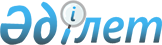 On approval of the Rules for development, approval of development plans of state-controlled joint-stock companies and limited liability partnerships, state enterprises, monitoring and evaluation of their fulfillment, as well as development and submission of reports on their execution
					
			
			
			Unofficial translation
		
					Order of the Minister of National Economy of the Republic of Kazakhstan dated February 14, 2019 No. 14. Registered in the Ministry of Justice of the Republic of Kazakhstan on February 19, 2019 No. 18328.
      Unofficial translation
      In accordance with subparagraphs 4-1) and 4-2) of Article 13 of the Law of the Republic of Kazakhstan “On State Property” I HEREBY ORDER:
      Footnote. Preamble - as amended by the order of the Minister of National Economy of the Republic of Kazakhstan dated November 24, 2022 No. 87(shall come into force ten calendar days after the day of its first official publication).


      1. To approve the attached Rules for development, approval of development plans of state-controlled joint-stock companies and limited liability partnerships, state enterprises, monitoring and evaluation of their fulfillment, as well as the development and submission of reports on their implementation (hereinafter - the Rules). 
      2. To recognize as invalid some orders of the Ministry of National Economy of the Republic of Kazakhstan in accordance with the appendix to this order. 
      3. To recommend that the central and local executive bodies, within one month from the date of the entry into force of this order, ensure that indicators of the current five-year development plans and reports of subordinate organizations on their implementation are entered into the state property register in accordance with the forms, indicators and structure in accordance with appendixes 1-25 to the Rules. 
      4. The Department of state asset management policy in the manner prescribed by law to ensure: 
      1) state registration of this order in the Ministry of Justice of the Republic of Kazakhstan;
      2) within ten calendar days from the date of the state registration of this order in the Ministry of Justice of the Republic of Kazakhstan, its sending in the Kazakh and Russian languages for official publication in periodicals, as well as in the Republican State Enterprise on the basis of the right of economic management “Republican Legal Information Center” for official publication and inclusion in the Reference Control Bank of regulatory legal acts of the Republic of Kazakhstan; 
      3) placement of this order on the Internet resource of the Ministry of National Economy of the Republic of Kazakhstan; 
      4) within ten working days after the state registration of this order in the Ministry of Justice of the Republic of Kazakhstan, submission of information to the Legal Department of the Ministry of National Economy of the Republic of Kazakhstan on implementation of measures provided for in subparagraphs 1), 2) and 3) of this paragraph. 
      5. The supervising vice minister of national economy of the Republic of Kazakhstan shall be authorized to oversee the execution of this order. 
      6. This order shall come into force six months after the day of its first official publication. 
      "AGREED"Finance Ministry of the Republic of Kazakhstan  Rules for development,  approval of development plans of state-controlled joint-stock companies and limited liability partnerships, state
enterprises, monitoring and evaluation of their fulfillment, as well as the development and submission of reports on their implementation  Chapter 1. General provisions 
      1. These Rules for development, approval of development plans of state-controlled joint-stock companies and limited liability partnerships, state enterprises, monitoring and evaluation of their fulfillment, as well as development and submission of reports on their execution (hereinafter referred to as the Rules) have been developed in accordance with subparagraphs 4-1) and 4-2) Article 13 of the Law of the Republic of Kazakhstan “On State Property” (hereinafter referred to as the Law) and shall determine the procedure for the development and approval of development plans for state-controlled joint stock companies (hereinafter referred to as JSC), limited liability partnerships (hereinafter referred to as LLP) and state enterprises (hereinafter referred to as SE), reports on their implementation, as well as monitoring and evaluation of the implementation of development plans, with the exception of national management holdings, national holdings, national companies and joint-stock companies, limited liability partnerships, the shareholder (participant, trustee) of which is The National Bank of the Republic of Kazakhstan, and state enterprises created by it.
      Footnote. Paragraph 1 - as amended by the order of the Minister of National Economy of the Republic of Kazakhstan dated November 24, 2022 No. 87 (shall come into force ten calendar days after the day of its first official publication).


      2. Basic concepts used in these Rules:
      1) governing body - an authorized body of the relevant industry or a local executive body (executive body financed from the local budget) or the apparatus of the akim of a city of district significance, village, township, or rural district, exercising the rights of ownership and use of a controlling stake (stakes in the authorized capital) JSC (LLP) and (or) management of state enterprises in accordance with the Law;
      2) approval body - the board of directors of the JSC, the supervisory board of the LLP, for LLPs that do not have a supervisory board and SE - the authorized body of the relevant industry or the local executive body (executive body financed from the local budget) or the office of the akim of a city of district significance, village, village, rural district, empowered to approve development plans of organizations and reports on their implementation in accordance with the Law and these Rules.
      3) homogeneous goods, works, services – goods, works, services that, while not identical, have similar characteristics and consist of similar components, which allows them to perform the same functions;
      4) development plan – a document defining the main activities and indicators of the financial and economic activities of the organization for a five-year period; 
      5) local executive body (akimat) – a collegial executive body headed by the akim of the region (city of republican significance and the capital), district (town of regional significance), exercising local state administration and self-government in the relevant territory within its competence;
      6) executive body financed from the local budget – a state institution authorized by the akimat to carry out certain functions of local government and self-government, financed from the relevant local budgets;
      7) organizations included in the corporate structure – organizations of a structure where the parent (parent) organization, as well as subsidiaries and/or dependent legal entities, and other legal entities affiliated with them, shares (participation shares) controlled by it, by virtue of ownership of blocks of shares (participation shares), and other legal entities affiliated with them, act as system-forming elements in which the parent (parent) organization is granted the right to determine the decisions taken by these legal entities;
      8) key performance indicators – indicators of the direct and final result of the organization's activities, as well as quality indicators (if available);
      9) unified operator in the field of state property accounting (hereinafter – unified operator) – a legal entity defined by the resolution of the Government of the Republic of Kazakhstan dated July 15, 2011 No. 802 "On definition of a unified operator in the field of state property accounting";
      10) the register of state property (hereinafter – the register) is a unified information automated system for accounting of state property, with the exception of property under the operational management of special state bodies, the Armed Forces, other troops and military formations of the Republic of Kazakhstan, and the state material reserve;
      11) product – homogeneous goods, works, services performed within the framework of the statutory activities of the organization;
      12) quality indicators – indicators reflecting the degree of compliance of the product with the established requirements and expectations of buyers (recipients, users);
      13) identifier – a unique number of the development plan (approved/updated) or the report on the implementation of the development plan, assigned by the registry web portal, consisting of the digit "14", which includes the business identification number of the organization and the serial number of the document within the five-year period of the development plan;
      14) trustee – individuals and non-governmental legal entities, unless otherwise provided by the laws of the Republic of Kazakhstan, who have concluded a trust management agreement with the founder;
      15) the authorized body of the relevant branch – the central executive body determined by the Government of the Republic of Kazakhstan, which manages the relevant branch (sphere) of public administration and has rights in relation to the republican property on the terms stipulated by Law;
      16) indicators of the final result – indicators reflecting certain results that must be achieved over a certain period of time, and the effect of achieving the goals and objectives of organizations defined in the development plan;
      17) direct result indicators – indicators reflecting the quantitative characteristics of the volume of products sold created by the organization;
      18) the registry web portal is an Internet resource hosted on the Internet at www.gosreestr.kz providing a single point of access to registry data;
      19) organizations – SEs and state-controlled joint-stock companies (LLP), including those transferred to trust management, with the exception of national management holdings, national holdings, national companies and joint-stock companies, limited liability partnerships, the shareholder (participant, trustee) of which is the National Bank of the Republic of Kazakhstan, and state enterprises created by it;
      20) the executive body of an organization is a collegial body or a person solely performing the functions of an executive body, the name of which is determined by the charter of the organization.
      Footnote. Paragraph 2 - as amended by the Order of the Minister of National Economy of the Republic of Kazakhstan dated 23.06.2021 No. 66 (shall be enforced ten calendar days after the date of its first official publication); as amended by order of the Minister of National Economy of the Republic of Kazakhstan dated November 24, 2022 No. 87 (shall be enforced ten calendar days after the day of its first official publication).


      3. The authorized bodies of the relevant industry, until the first of September of the year preceding the planned period, shall develop and send to the organization the goals, objectives and key performance indicators of the organization, leading to the achievement of the goals of state bodies reflected in their strategic plans (in the draft strategic plan), and (or) the fulfilment of activities of the operational plan of the state body.
      In the case of transfer of a controlling block of shares (stakes in the authorized capital) of a JSC (LLP) with government participation to trust management, the trustees, until September 1 of the year preceding the planned period, shall develop and send to the organizations the goals, objectives and key performance indicators of the organization. 
      4. Local executive bodies (executive bodies financed from the local budget), until October 1 of the year preceding the planned period, shall develop and send to the organizations the goals, objectives and key performance indicators of the organization leading to the achievement of the goals of the local executive body, reflected in the territory development programs (the draft program for development of the territory) and (or) measures for implementation of the program for development of the territory. 
      5. The authorized bodies of the relevant industries that do not develop strategic plans, until September 1 of the year preceding the planned period, shall develop and send to organizations:
      1) the goals and objectives of the organization, leading to the achievement of goals, performance indicators and the fulfillment of the objectives of the budget program of the authorized body of the relevant industry; 
      2) key performance indicators.
      In the cases of amendments and / or additions or re-approval of the budget program, the authorized body of the relevant industry shall specify for the organization the goals and objectives, as well as key performance indicators within one month after amendments and / or additions or re-approval of the budget program. 
      6. In the event that organizations do not participate in the implementation of budget programs or their participation is not provided for in the strategic plan (territory development program), the authorized body of the relevant industry until September 1 of the year preceding the planned period or the local executive body (an executive body financed from local budget) or the apparatus of the akim of a town of district significance, settlement, village, rural district until October 1 of the year preceding the planned period, shall develop and send the objectives and key performance indicators of the organizations associated with the strategic directions of activities of these bodies. 
      7. In the case of amendments and / or additions or re-approval of the strategic plan of the state body or the territory development program, the authorized body of the relevant industry or local executive body (executive body financed from the local budget) shall specify the goals and objectives for the organization, as well as key performance indicators within one month after making amendments and / or additions or re-approval of the strategic plan of the state body or the territory development program.
      8. A single operator shall ensure the safety of development plans and reports on their fulfillment, reports on the results of monitoring the fulfillment of development plans and evaluation of the fulfillment of development plans on the registry web portal. 
      8-1. Upon introduction of a state of emergency, restrictive measures, including quarantine, the period of fulfillment of the requirements specified in these Rules shall be suspended and resumed upon the expiration of thirty calendar days after the termination of the state of emergency, restrictive measures, including quarantine.
      During the period of the state of emergency, restrictive measures, including quarantine, if necessary, on the basis of the decision of the approval body, the organization's development plan is clarified, the calculations of financial and economic activity indicators are adjusted to the development plan by the decision of the executive body of the organization.
      A unified operator on the registry web portal provides organizations with access to the indicators of the semi-annual updated development plan and calculations of financial and economic activity indicators to the development plan.
      Footnote. Paragraph 8-1 - as amended by the Order of the Minister of National Economy of the Republic of Kazakhstan dated 23.06.2021 No. 66 (shall be enforced ten calendar days after the date of its first official publication).

 Chapter 2. Procedure for development and approval of a development plan 
      9. The development plan of the organization is developed by the executive body of the organization, the trustee once for a five-year period in accordance with the goals and objectives set out in the strategic plan of the state body, the program for the development of territories.
      Footnote. Paragraph 9 - as amended by the Order of the Minister of National Economy of the Republic of Kazakhstan dated 23.06.2021 No. 66 (shall be enforced ten calendar days after the date of its first official publication).


      10. The SE development plan shall be approved by the authorized body of the relevant industry, the local executive body, the apparatus of akim of a town of district significance, settlement, village, rural district. 
      The development plan of the SE on the basis of the right of economic management with the supervisory board shall be approved by the authorized body of the relevant industry or local executive body, taking into account the conclusion of the supervisory board.
      Development plans for the state-controlled JSCs and LLPs shall be approved by the boards of directors (supervisory boards) of the state-controlled JSCs and LLPs.
      In the absence of a supervisory board in the LLP, the development plan shall be approved by the authorized body of the relevant industry or the local executive body (an executive body financed from the local budget). 
      11. The organization’s development plan shall be developed through the registry web portal in accordance with the structure, forms, and indicators in accordance with Annexes 1, 2, 3, 4, 5, 6, 7, 7-1, 7-2, 8, 9, 10, 11, 12 and 13 to these Rules and shall include:
      the structure of the development plan /report on the implementation of the organization's development plan;
      organization's passport;
      corporate structure;
      main activities (goals, objectives and key indicators, implementation program);
      indicators of financial and economic activity (main indicators of financial and economic activity, income, cash, sale of products at the expense of the republican budget and local budget, expenses, investments and purchase of goods, works and services, purchase of equity instruments);
      additional indicators (occupied area and vehicles, borrowing structure, placement of temporarily available money).
      Footnote. Paragraph 11 - as amended by the Order of the Minister of National Economy of the Republic of Kazakhstan dated 23.06.2021 No. 66 (shall be enforced ten calendar days after the date of its first official publication); as amended by order of the Minister of National Economy of the Republic of Kazakhstan dated November 24, 2022 No. 87 (shall come into force ten calendar days after the day of its first official publication).


      12. The explanatory note to the development plan shall contain the rationale for the indicators for the planned five-year period, as well as the rationale and explanations for each appendix of the development plan. 
      13. The development plan shall reflect the main indicators of financial and economic activities by year, within the five-year period. 
      14. Development and approval of a development plan for LLPs that do not have a supervisory board and SE shall be carried out on the registry web portal.
      Approval of a report on the implementation of the development plan in LLPs that do not have a supervisory board and SE shall be carried out through a web portal.
      Footnote. Paragraph 14 - as amended by the order of the Minister of National Economy of the Republic of Kazakhstan dated November 24, 2022 No. 87 (shall be enforced upon the expiration of ten calendar days after the day of its first official publication).


      15. The executive body of the organization, no later than November twentieth of the last year of the current five-year plan, sends a draft development plan to the approval bodies for consideration and approval.
      The executive body of the organization simultaneously with the draft development plan provides the approval bodies with calculations of indicators of financial and economic activity (assets, liabilities, personnel, income from sources of recognition, receipt and disposal of funds, sale of products at the expense of the republican budget and the local budget, purchase of investments, goods, works and services, the main production plan, expenses of the main production, taking into account overhead costs and auxiliary production costs, auxiliary production costs, overhead costs, administrative expenses, remuneration expenses, other expenses) in accordance with the forms according to the appendices 14, 15, 16, 17, 17-1, 17-2, 18, 19, 20, 21, 22, 23, 24 and 25 to these Rules.
      Calculations of financial and economic activity indicators specified in the forms according to the appendices 14, 15, 16, 17, 17-1, 17-2, 18, 19, 20, 21, 22, 23, 24 and 25 to these Rules are purely informative in nature and are not the subject of approval.
      The executive body independently makes adjustments to the calculations of financial and economic activity indicators specified in the forms according to 14, 15, 16, 17, 17-1, 17-2, 18, 19, 20, 21, 22, 23, 24 and 25 to these Rules, within the framework approved in the plan for the development of aggregated indicators.
      The adjustment of calculations of financial and economic activity indicators is carried out on the registry web portal and is signed with an electronic digital signature of the organization on the basis of a decision of the executive body.
      Footnote. Paragraph 15 - as amended by the Order of the Minister of National Economy of the Republic of Kazakhstan dated 23.06.2021 No. 66 (shall be enforced ten calendar days after the date of its first official publication).


      16. In the State Enterprise, on the basis of the right of economic management with a supervisory board, the executive body of the organization until October 1 of the last year of the current five-year plan shall send the draft development plan to the supervisory board for consideration. 
      The supervisory board of the State Enterprise on the basis of the right of economic management, until the twenty-fifth of October of the last year of the current five-year plan, shall submit a conclusion to the draft development plan to the authorized body of the relevant industry or local executive body (an executive body financed from the local budget). 
      17. The approval body shall consider the draft development plan of the organization within ten working days from the date of receipt.
      If there are comments from the approval body, the executive body shall finalize the draft development plan within five working days from the date of receipt of the comments and resubmit it for approval to the approval body, which considers the finalized draft development plan within five working days.
      18. The development plan shall be approved by the approval body until December twenty-fifth of the year preceding the planned period. 
      18-1. The development of an annual refinement of the development plan during the approval of the development plan for a five-year period is not required.
      Footnote. The Rules were supplemented by paragraph 18-1 in accordance with the Order of the Minister of National Economy of the Republic of Kazakhstan dated 23.06.2021 No. 66 (shall be enforced ten calendar days after the date of its first official publication).


      19. In case of creation of an organization, the authorized body of the relevant industry or the local executive body (an executive body financed from the local budget) or the apparatus of the akim of a town of district significance, settlement, village, rural district within ten working days from the date of state registration of the organization in the justice authorities, shall develop and send to the newly created organization the goals, objectives and key performance indicators of the organization related to the strategic activities of these bodies.
      20. The executive body of the newly created organization, within twenty working days from the date of state registration of the organization in the justice authorities, shall develop a development plan for a five-year period and send it to the approval body for consideration.
      The approval body shall review the draft development plan of the newly created organization within ten working days from the date of its receipt.
      If there are comments from the approval body, the executive body of the organization within five working days from the date of receipt of the comments shall finalize the draft development plan and resubmit it for approval to the approval body, which considers the finalized draft development plan within five working days. 
      21. The organization, within five working days from the date of approval of the development plan, signs it with the electronic digital signature of the organization and sends it to the unified operator via the registry web portal for inclusion in the registry, with the attachment of a scanned decision of the approval body in the PDF format indicating the identifier. 
      Footnote. Paragraph 21 - as amended by the Order of the Minister of National Economy of the Republic of Kazakhstan dated 23.06.2021 No. 66 (shall be enforced ten calendar days after the date of its first official publication).


      22. A single operator, within five working days from the day of receipt of the development plan, shall send a notification of acceptance of the development plan to the register or a notification of refusal to accept it to the organization’s email address. 
      The grounds for refusal to accept the development plan shall be:
      1) the absence of an attached scanned decision of the approval body on approval of the development plan;
      2) signing by electronic digital signature, not owned by the organization. 
      If the single operator refuses to accept the development plan, the organization shall resolve the comments and re-submit the development plan to the single operator within five working days from the date of receipt of the notice of refusal to accept the development plan.  Paragraph 1. Annual update of the development plan 
      23. The approval body carries out annual clarification of the development plan from the second year of the approved Development Plan. The Executive Body develops a draft annual clarification of the development plan from the date of publication of the semi-annual clarification in the second half of the year.
      Footnote. Paragraph 23 - as amended by the Order of the Minister of National Economy of the Republic of Kazakhstan dated 23.06.2021 No. 66 (shall be enforced ten calendar days after the date of its first official publication).


      24. Annual clarification of the development plan of the organization is carried out on the registry web portal in accordance with the structure, forms, indicators according to the appendices 1, 2, 3, 4, 5, 6, 7, 7-1, 7-2, 8, 9, 10, 11, 12 and 13 to these Rules and includes:
      the structure of the development plan /report on the implementation of the organization's development plan;
      organization's passport;
      corporate structure;
      main activities (goals, objectives and key indicators, implementation program);
      indicators of financial and economic activity (main indicators of financial and economic activity, income, cash, sale of products at the expense of the republican budget and local budget, expenses, investments and purchase of goods, works and services, purchase of equity instruments);
      additional indicators (occupied area and vehicles, borrowing structure, placement of temporarily available money).
      Footnote. Paragraph 24 - as amended by the Order of the Minister of National Economy of the Republic of Kazakhstan dated 23.06.2021 No. 66 (shall be enforced ten calendar days after the date of its first official publication).


      25. The executive body of the organization, no later than November 20 of the year preceding the planning period, shall send the approval body for consideration a draft annual update of the organization’s development plan, taking into account the provisions of paragraph 14 of these Rules..
      The executive body of the organization, simultaneously with the draft annual clarification of the development plan, provides the approval bodies with calculations of financial and economic activity indicators (assets, liabilities, personnel, income from sources of recognition, receipt and disposal of funds, sale of products at the expense of the republican budget and local budget, purchase of investments, goods, works and services, the main production plan, the costs of the main production, taking into account overhead costs and the costs of auxiliary production, the costs of auxiliary production, overhead expenses, administrative expenses, remuneration expenses, other expenses) in accordance with the forms according to the appendices 14, 15, 16, 17, 17-1, 17-2, 18, 19, 20, 21, 22, 23, 24 and 25 to these Rules.
      The executive body independently makes adjustments to the calculations of financial and economic activity indicators specified in the forms according to the appendices 14, 15, 16, 17, 17-1, 17-2, 18, 19, 20, 21, 22, 23, 24 and 25 to these Rules, within the framework of the aggregated indicators approved in the development plan.
      The adjustment of calculations of financial and economic activity indicators is carried out on the registry web portal and is signed with an electronic digital signature of the organization on the basis of a decision of the executive body.
      Footnote. Paragraph 25 - as amended by the Order of the Minister of National Economy of the Republic of Kazakhstan dated 23.06.2021 No. 66 (shall be enforced ten calendar days after the date of its first official publication); as amended by order of the Minister of National Economy of the Republic of Kazakhstan dated November 24, 2022 No. 87 (shall come into force ten calendar days after the day of its first official publication).


      26. In the State Enterprise, on the basis of the right of economic management with a supervisory board, the executive body of the organization, until October 1 of the year preceding the planned period, shall send to the supervisory board the draft annual update of the development plan for consideration and approval. 
      The supervisory board of a state enterprise on the basis of the right of economic management until October 20th of the year preceding the planned period shall submit a conclusion to the draft annual update of the development plan to the authorized body of the relevant industry or local executive body (an executive body financed from the local budget). 
      27. The approval body shall review the draft annual update of the organization’s development plan within ten working days from the date of its receipt. 
      If there are comments from the approval body, the executive body of the organization, within five working days from the date of receipt of the comments, shall finalize the draft annual update of the development plan and submit it for approval to the approval body, which considers the finalized draft annual update of the development plan within five working days. 
      28. The annual clarification of the development plan shall be approved by the approval body before the twenty-fifth of December of the year preceding the planned period, taking into account the provisions of paragraph 14 of these Rules.
      Footnote. Paragraph 28 - as amended by the order of the Minister of National Economy of the Republic of Kazakhstan dated November 24, 2022 No. 87 (shall be enforced upon the expiration of ten calendar days after the day of its first official publication).


      29. Within five working days from the date of approval of the annual clarification of the development plan, the organization signs it with the electronic digital signature of the organization and sends it to the unified operator via the registry web portal for inclusion in the registry, with the attachment of a scanned decision of the approval body in the PDF format with an identifier.
      Footnote. Paragraph 29 - as amended by the Order of the Minister of National Economy of the Republic of Kazakhstan dated 23.06.2021 No. 66 (shall be enforced ten calendar days after the date of its first official publication).


      30. Within five working days from the date of receipt of the updated development plan, a single operator shall send a notification to the organization about the acceptance of the updated development plan to the register or a notification of refusal to accept it. 
      The grounds for refusal to accept an updated development plan shall be:
      1) the absence of an attached scanned decision of the approval body on approval of the annual update of the development plan; 
      2) signing by electronic digital signature, not owned by the organization. 
      If the single operator refuses to accept the updated development plan, the organization shall resolve the comments and re-submit the development plan to the single operator within five working days from the date of receipt of the notice of refusal to accept the updated development plan.  Paragraph 2. Semiannual update of the development plan 
      31. The semi-annual update of the development plan at the initiative of the organization shall be allowed in the cases related to: 
      1) the Address of the President of the Republic of Kazakhstan to the people of Kazakhstan on the situation in the country and the main directions of domestic and foreign policy, amendments made into strategic and program documents of the state planning system;
      2) the change in the main areas of activities of the organization; 
      3) by making changes and / or additions to the strategic plan of the state body (territory development program) or its re-approval; 
      4) allocation or reduction of funds from the budget or budget lending to organizations; 
      5) adoption or amendment of legal acts and other documents of the approval body and organization affecting the indicators of the development plan.
      32. The semi-annual update of the development plan shall be allowed no more than once every six months during the current financial year.
      33. Semi-annual clarification of the development plan is carried out on the registry web portal in accordance with the structure, forms, list of indicators according to the appendices 1, 2, 3, 4, 5, 6, 7, 7-1, 7-2, 8, 9, 10, 11, 12 and 13 to these Rules and includes:
      the structure of the development plan /report on the implementation of the organization's development plan;
      organization's passport;
      corporate structure;
      main activities (goals, objectives and key indicators, implementation program);
      indicators of financial and economic activity (main indicators of financial and economic activity, income, cash, sale of products at the expense of the republican budget and local budget, expenses, investments and purchase of goods, works and services, purchase of equity instruments);
      additional indicators (occupied area and vehicles, borrowing structure, placement of temporarily available money).
      Footnote. Paragraph 33 - as amended by the Order of the Minister of National Economy of the Republic of Kazakhstan dated 23.06.2021 No. 66 (shall be enforced ten calendar days after the date of its first official publication).


      34. The executive body of the organization, no later than thirty calendar days before the end of the half-year, submits to the approval body a draft of an updated development plan with an explanatory note containing justifications and explanations of the clarifications made to each appendix of the development plan.
      The executive body of the organization simultaneously with the draft semi-annual clarification of the development plan submits to the approval body the calculations of financial and economic activity indicators (assets, liabilities, personnel, income from sources of recognition, receipt and disposal of funds, sale of products at the expense of the republican budget and local budget, purchase of investments, goods, works and services, the plan of the main production, the costs of the main production, taking into account overhead costs and the costs of auxiliary production, the costs of auxiliary production, overhead expenses, administrative expenses, remuneration expenses, other expenses) in accordance with the forms according to the appendices 14, 15, 16,17, 17-1, 17-2, 18, 19, 20, 21, 22, 23, 24 and 25 to these Rules.
      The executive body independently makes adjustments to the calculations of financial and economic activity indicators specified in the forms according to the appendices 14, 15, 16, 17, 17-1, 17-2, 18, 19, 20, 21, 22, 23, 24 and 25 to these Rules, within the framework of the aggregated indicators approved in the development plan.
      The adjustment of calculations of financial and economic activity indicators is carried out on the registry web portal and is signed with an electronic digital signature of the organization on the basis of a decision of the executive body.
      The approval body reviews the draft of the updated development plan within ten working days from the date of its receipt. 
      If there are comments, the executive body of the organization, within five working days from the date of receipt of comments, finalizes the draft of the updated development plan and resubmits it for consideration by the approval body.
      The updated development plan shall be approved by the approval body no later than the twenty-fifth of June in the first half of the current year and the twenty-fifth of December in the second half of the current year, taking into account the provisions of paragraph 14 of these Rules.
      Footnote. Paragraph 34 - as amended by the Order of the Minister of National Economy of the Republic of Kazakhstan dated 23.06.2021 No. 66 (shall be enforced ten calendar days after the date of its first official publication); as amended by order of the Minister of National Economy of the Republic of Kazakhstan dated November 24, 2022 No. 87 (shall come into force ten calendar days after the day of its first official publication).


      35. The organization, within five working days from the date of approval of the semi-annual clarification of the development plan, signs it with the electronic digital signature of the organization and sends it to the unified operator via the registry web portal for inclusion in the registry, with the attachment of a scanned decision of the approval body in the PDF format with an identifier.
      Footnote. Paragraph 35 - as amended by the Order of the Minister of National Economy of the Republic of Kazakhstan dated 23.06.2021 No. 66 (shall be enforced ten calendar days after the date of its first official publication).


      36. Within five working days from the date of receipt of the updated development plan, a single operator shall send a notification of acceptance of the updated development plan to the register or a notification of refusal to accept it to the organization’s electronic address. 
      The grounds for refusal to accept an updated development plan shall be:
      1) the absence of an attached scanned decision of the approval body on approval of the annual update of the development plan; 
      2) signing by electronic digital signature, not owned by the organization. 
      If the single operator refuses to accept the updated development plan, the organization shall resolve the comments and re-submit the updated development plan to the single operator within five working days from the date of receipt of the notice of refusal to accept the updated development plan.  Chapter 3. Procedure for development and submission of a report on fulfillment of the development plan
      37. The report on the implementation of the development plan is developed by the executive body of the organization based on the results of each financial year of the five-year period through the web portal.
      Footnote. Paragraph 37 - as amended by the Order of the Minister of National Economy of the Republic of Kazakhstan dated 23.06.2021 No. 66 (shall be enforced ten calendar days after the date of its first official publication).


      38. The report on the implementation of the development plan is developed in accordance with the structure, forms, indicators according to the annexes 1, 2, 3, 4, 5, 6, 7, 7-1, 7-2, 8, 9, 10, 11, 12 and 13 to these Rules and includes:
      the structure of the development plan/report on implementation of the organization's development plan;
      organization's passport;
      corporate structure;
      main activities (goals, objectives and key indicators, implementation program);
      indicators of financial and economic activity (main indicators of financial and economic activity, income, cash, sale of products at the expense of the republican budget and local budget, expenses, investments and purchase of goods, works and services, purchase of equity instruments);
      additional indicators (occupied area and vehicles, borrowing structure, placement of temporarily available money).
      Footnote. Paragraph 38 - as amended by the Order of the Minister of National Economy of the Republic of Kazakhstan dated 23.06.2021 No. 66 (shall be enforced ten calendar days after the date of its first official publication). 


      39. A draft report on the implementation of the development plan shall be submitted for consideration to the approval body, taking into account the provisions of paragraph 14 of these Rules:
      by the executive body of an organization that does not conduct a mandatory or initiative audit of financial statements - no later than the fifteenth of April of the year following the reporting year;
      the executive body of the organization conducting a mandatory or initiative audit of financial statements, after the approval of the audited financial statements – within fifteen working days, but no later than the first of September of the year following the reporting year.
      The executive body of the organization simultaneously with the draft report on the implementation of the development plan submits to the approval body the calculations of indicators of financial and economic activity (assets, liabilities, personnel, income from sources of recognition, receipt and disposal of funds, sale of products at the expense of the republican budget and local budget, purchase of investments, goods, works and services, the plan of the main production, expenses of the main production, taking into account overhead costs and costs of auxiliary production, costs of auxiliary production, overhead expenses, administrative expenses, remuneration expenses, other expenses) in accordance with the forms specified in the appendices 14,15, 16, 17, 17-1, 17-2, 18, 19, 20, 21, 22, 23, 24 and 25 to these Rules.
      Footnote. Paragraph 39 - as amended by the Order of the Minister of National Economy of the Republic of Kazakhstan dated 23.06.2021 No. 66 (shall be enforced ten calendar days after the date of its first official publication); as amended by order of the Minister of National Economy of the Republic of Kazakhstan dated November 24, 2022 No. 87 (shall come into force ten calendar days after the day of its first official publication).


      40. The approval body shall review the draft report on fulfillment of the development plan within ten working days from the date of its receipt. 
      41. If there are comments from the approval body, the executive body of the organization within five working days from the date of receipt of the comments shall finalize the draft report on the fulfillment of the development plan and resubmit it to the approval body for approval, which considers the finalized draft report on fulfillment of the development plan within five working days. 
      42. The report shall be approved by the approval body, taking into account the provisions of paragraph 14 of these Rules:
      organizations that do not conduct a mandatory or initiative audit of financial statements - no later than the first of June of the year following the reporting year; 
      organizations conducting mandatory or initiative audit of financial statements – within twenty working days from the date of its submission for consideration by the executive body of the organization.
      Footnote. Paragraph 42 - as amended by the Order of the Minister of National Economy of the Republic of Kazakhstan dated 23.06.2021 No. 66 (shall be enforced ten calendar days after the date of its first official publication); as amended by order of the Minister of National Economy of the Republic of Kazakhstan dated November 24, 2022 No. 87 (shall come into force ten calendar days after the day of its first official publication).


      43. Within five working days from the date of approval of the report on the implementation of the development plan, the organization signs it with the electronic digital signature of the organization and sends it to the unified operator via the registry web portal for inclusion in the registry with the attachment of a scanned decision of the approval body in the PDF format with an identifier. 
      Footnote. Paragraph 43 - as amended by the Order of the Minister of National Economy of the Republic of Kazakhstan dated 23.06.2021 No. 66 (shall be enforced ten calendar days after the date of its first official publication 


      44. Within five working days from the date of receipt of the report on fulfillment of the development plan, a single operator shall send a notification of acceptance of the report on fulfillment of the development plan to the register or a notice of refusal to accept it to the e-mail address of the organization. 
      The grounds for refusal to accept a report on fulfillment of the development plan shall be: 
      1) the absence of an attached scanned decision of the approval body on approval of the report on fulfillment of the development plan; 
      2) signing by electronic digital signature, not owned by the organization. 
      If the single operator refuses to accept the report on fulfillment of the development plan, the organization shall resolve the comments and re-submit the report on fulfillment of the development plan to the single operator within five working days from the date of receipt of the notification about the refusal to accept the report on fulfillment of the development plan. 
      45. In cases of attracting loans and placing temporarily free money in financial instruments, the organizations quarterly before the tenth day of the month following the reporting quarter shall send the reporting information on the borrowing structure and placement of temporarily free money for inclusion in the register, according to appendixes 26 and 27 to these Rules, signed by the electronic digital signature of the organization.  Chapter 4. Procedure for monitoring the implementation of a development plan 
      46. Monitoring the implementation of development plans shall be the analysis and synthesis of information on the performance of indicators of financial and economic activities of organizations and other indicators provided for in the strategic plan of the state body, the territory development program. 
      47. The management body annually no later than October 10 of the year following the reporting one, on the basis of the approved development plans of organizations and reports on their implementation, shall monitor the fulfillment of development plans of organizations.
      48. To monitor, the management body on the registry web portal shall generate information on the activities of organizations (achievement of goals and objectives, key performance indicators, results of financial and economic activities of organizations) in accordance with appendix 28 to these Rules. 
      49. Based on the analysis of the information below specified in this paragraph, the management body shall generate a report on the results of monitoring of implementation of development plans, which contains information: 
      1) on reasonability of making changes to development plans, compliance with the terms and procedures for making changes to development plans; 
      2) on the planned and actually achieved key performance indicators, the reasons for their failure; 
      3) on dividends, income on the share of participation, part of the net income of SEs to be transferred to the budget;
      4) on the state of staff and the wage fund;
      5) on the financial stability of organizations;
      6) on the income and expenses of organizations;
      7) on investments of organizations;
      8) on the results of the implementation of the development plan for the reporting period in the context of key performance indicators, goals and objectives, including the degree of their achievement (if there are deviations of the actual results from the planned ones, the reasons and factors that influenced the final results should be disclosed);
      9) about the problems that arose in the process of implementing the development plan, their impact on the goals and key performance indicators, as well as measures taken to solve the problems identified and ensure the timely implementation of the development plan;
      10) on recommendations for implementation of development plans of organizations, making changes or additions to development plans of organizations.
      50. A report on the results of monitoring the implementation of the development plan shall be signed by an electronic digital signature of the management body no later than October 25 of the year following the reporting year and shall be sent to a single operator via the registry web portal.
      Within three working days from the date of receipt of the report on the results of monitoring the implementation of development plans, a single operator shall send a notification of acceptance of the report on the results of monitoring the implementation of development plans to the register or a notification of refusal to accept it to the email address of the management body.
      The reason for refusal to accept a report on the results of monitoring the implementation of development plans shall be its signing by an electronic digital signature that does not belong to the management body.
      If the single operator refuses to accept the report on the results of monitoring the implementation of development plans, the management body shall resolve the comments and re-submit it to the single operator within five working days from the date of receipt of the notification of refusal to accept the report on the results of monitoring the implementation of development plans.
      51. The management body shall, not later than October twenty-fifth of the year following the reporting one, send a report to organizations on the results of monitoring the implementation of development plans. 
      51-1. The effectiveness and efficiency of the implementation of development plans of state-controlled joint stock companies and limited liability partnerships, as well as the timely submission of reports on their implementation, shall be ensured by the executive bodies of state-controlled joint stock companies and limited liability partnerships in accordance with the laws of the Republic of Kazakhstan.
      Footnote. The rules are supplemented by paragraph 51-1 in accordance with the order of the Minister of National Economy of the Republic of Kazakhstan dated May 26, 2023 No. 86 (shall be enforced ten calendar days after the day of its first official publication).

 Chapter 5. Procedure for assessment of implementation of development plan 
      52. An assessment of implementation of a development plan shall be a comprehensive assessment of the achievement of performance indicators of the organization, reflected in the development plan.
      Assessment of the implementation of the development plan of the state-controlled JSCs and LLPs shall be carried out by their boards of directors, the supervisory board on the basis of the approved development plans, reports on their implementation and a report on the results of monitoring the implementation of development plans.
      In the absence of a supervisory board in the LLP, the assessment of the implementation of the development plan shall be carried out by the authorized body of the relevant industry or by the local executive body (an executive body financed from the local budget).
      Assessment of the implementation of the development plan of the SE shall be reflected in the report on the results of monitoring the implementation of the development plan.
      53. Assessment of the implementation of the development plan shall be carried out no later than the first of December of the year following the reporting year on the basis of a report on implementation of the development plan and monitoring the implementation of the development plan.
      54. Assessment of the implementation of the development plan of JSCs and LLPs shall include:
      1) an assessment of the achievement of the projected key performance indicators reflected in the development plan;
      2) analysis of the implementation of the financial performance indicators of the organization.  Structure of the development plan / report on fulfillment of the development plan of the organization  Organization’s passport  Corporate structure 
      Management body __________________________________________
      Name of the organization __________________________________
      Type of document (development plan: approved / annual update / semi-annual update / report on the implementation of the development plan) 
      Five-year plan _________________________________________
      Planned/reporting period ___________________________
      date ________________№_____________ 
      Table continuation 
      The number of quasi-public sector entities included in the corporate structure of the organization       
      Continuation of appendix 3
      Table continuation 
      The number of quasi-public sector entities included in the corporate structure of the organization 
      Continuation of appendix 3
      Table continuation 
      The number of quasi-public sector entities included in the corporate structure of the organization 
      Continuation of appendix 3
      Table continuation 
      The number of quasi-public sector entities included in the corporate structure of the organization 
      Continuation of appendix 3
      Table continuation 
      The number of quasi-public sector entities included in the corporate structure of the organization 
      Management body __________________________________________
      Name of the organization __________________________________
      Type of document (development plan: approved / annual update / semi-annual update / report on the implementation of the development plan) 
      Five-year plan _________________________________________
      Planned/reporting period ___________________________
      date ________________№_____________  Main areas of activity
Goals, objectives and key indicators 
      table continuation 
      Continuation of appendix 4 
      table continuation 
      Management body __________________________________________
      Name of the organization __________________________________
      Type of document (development plan: approved / annual update / semi-annual update / report on the implementation of the development plan) 
      Five-year plan _________________________________________
      Planned/reporting period ___________________________
       date ________________№_____________  Main areas of activity  Implementation program 
      table continuation 
      table continuation 
      Continuation of appendix 5 
      table continuation 
      Continuation of appendix 5
      table continuation 
      table continuation 
      Management body __________________________________________
      Name of the organization __________________________________
      Type of document (development plan: approved / annual update / semi-annual update / report on the implementation of the development plan) 
      Five-year plan _________________________________________
      Planned/reporting period ___________________________
       date ________________№_____________  Indicators of financial and economic activity Key indicators of financial and economic activity 
      Continuation of appendix 6
      table continuation 
      Management body __________________________________________
      Name of the organization __________________________________
      Type of document (development plan: approved / annual update / semi-annual update / report on the implementation of the development plan) 
      Five-year plan _________________________________________
      Planned/reporting period ___________________________
       date ________________№_____________  Indicators of financial and economic activity Income 
      table continuation 
      Continuation of appendix 7
      Footnote. The rules are supplemented by Appendix 7-1 in accordance with the order of the Minister of National Economy of the Republic of Kazakhstan dated 06/23/2021 No. 66 (shall be enforced ten calendar days after the day of its first official publication).
      Indicators of financial and economic activity
      Cash
      Management body ____________________________________________
      Name of the organization ____________________________________
      Type of document (development plan: approved/ annual clarification/
      semi-annual clarification/ report on the implementation of the development plan)
      Five-year period ___________________________________________
      Planned/reporting period ___________________________
               Date ________________№_____________
      Continuation of appendix 7-1
      Continuation of the table 
      Footnote. The rules are supplemented by Appendix 7-2 in accordance with the order of the Minister of National Economy of the Republic of Kazakhstan dated 06/23/2021 No. 66 (shall be enforced ten calendar days after the day of its first official publication).
      Indicators of financial and economic activity
      Sales of products at the expense of the republican budget and the local budget
      Management body ____________________________________________________
      Name of the organization ____________________________________________
      Type of document (development plan: approved/ annual clarification/
      semi-annual clarification/ report on the implementation of the development plan)
      Five-year period ___________________________________________________
      Planned/reporting period ___________________________
               Date ________________№_____________   
      Continuation of the table 
      Continuation of the table 
      Management body __________________________________________
      Name of the organization __________________________________
      Type of document (development plan: approved / annual update / semi-annual update /
      report on the implementation of the development plan) 
      Five-year plan _________________________________________
      Planned/reporting period ___________________________
       date ________________№_____________  Measurement unit: thousand tenge  Indicators of financial and economic activity
      Costs 
      table continuation 
      Continuation of appendix 8
      Management body __________________________________________
      Name of the organization __________________________________
      Type of document (development plan: approved / annual update / semi-annual update /
      report on the implementation of the development plan) 
      Five-year plan _________________________________________
      Planned/reporting period ___________________________
      date ________________№_____________
      Measurement unit: thousand tenge 
      Indicators of financial and economic activity  Investments and acquisition of goods, works and services 
      table continuation 
      Continuation of appendix 9
      table continuation 
      Continuation of appendix 9
      table continuation 
      Continuation of appendix 9
      Management body __________________________________________
      Name of the organization __________________________________
      Type of document (development plan: approved / annual update / semi-annual update /
      report on the implementation of the development plan) 
      Five-year plan _________________________________________
      Planned/reporting period ___________________________
      date ________________№_____________  Indicators of financial and economic activity Acquisition of equity instruments 
      Continuation of appendix 10
      table continuation 
      Management body __________________________________________
      Name of the organization __________________________________
      Type of document (development plan: approved / annual update / semi-annual update /
      report on the implementation of the development plan) 
      Five-year plan _________________________________________
      Planned/reporting period ___________________________
       date ________________№_____________  Additional indicators The occupied area and vehicles 
      Continuation of appendix 11
      table continuation 
      Management body __________________________________________
      Name of the organization __________________________________
      Type of document (development plan: approved / annual update / semi-annual update /
      report on the implementation of the development plan) 
      Five-year plan _________________________________________
      Planned/reporting period ___________________________
      date ________________№_____________  Additional indicators Borrowing structure 
      table continuation 
      Continuation of appendix 12
      table continuation 
      Management body __________________________________________
      Name of the organization __________________________________
      Type of document (development plan: approved / annual update / semi-annual update /
      report on the implementation of the development plan) 
      Five-year plan _________________________________________
      Planned/reporting period ___________________________
      date ________________№_____________  Additional indicators Placement of temporarily free money 
      Continuation of appendix 13
      table continuation   Calculations of indicators of financial and economic activity
      Assets 
      Management body __________________________________________
      Name of the organization __________________________________
      Type of document (development plan: approved / annual update / semi-annual update / report on the implementation of the development plan) 
      Five-year plan _________________________________________
      Planned/reporting period ___________________________
      date ________________№_____________ 
      Continuation of appendix 14
      table continuation 
       Management body __________________________________________
      Name of the organization __________________________________
      Type of document (development plan: approved / annual update / semi-annual update / report on the implementation of the development plan) 
      Five-year plan _________________________________________
      Planned/reporting period ___________________________
       date ________________№_____________  Calculations of indicators of financial and economic activity Liabilities 
      Continuation of appendix 15
      table continuation 
       Management body __________________________________________
      Name of the organization __________________________________
      Type of document (development plan: approved / annual update / semi-annual update /
       report on the implementation of the development plan) 
      Five-year plan _________________________________________
      Planned/reporting period ___________________________
       date ________________№_____________  Calculations of indicators of financial and economic activity Staff
      Continuation of appendix 16
      table continuation 
       Management body __________________________________________
      Name of the organization __________________________________
      Type of document (development plan: approved / annual update / semi-annual update /
       report on the implementation of the development plan) 
      Five-year plan _________________________________________
      Planned/reporting period ___________________________
      date ________________№_____________  Calculations of indicators of financial and economic activity  Incomes by sources of recognition 
      Continuation of appendix 17
      table continuation 
      Footnote. The rules are supplemented by Appendix 17-1 in accordance with the order of the Minister of National Economy of the Republic of Kazakhstan dated 06/23/2021 No. 66 (shall be enforced ten calendar days after the day of its first official publication).
      Indicators of financial and economic activity
      Cash inflow and outflow 
      Management body ____________________________________________________
      Name of the organization ____________________________________________
      Type of document (development plan: approved/ annual clarification/
      semi-annual clarification/ report on the implementation of the development plan)
      Five-year period ___________________________________________________
      Planned/reporting period ___________________________
               Date ________________№_____________
      Continuation of the table 
      Footnote. The rules are supplemented by Appendix 17-2 in accordance with the order of the Minister of National Economy of the Republic of Kazakhstan dated 06/23/2021 No. 66 (shall be enforced ten calendar days after the day of its first official publication).
      Indicators of financial and economic activity
      Sale of products at the expense of the republican/local budgets 
      Management body ____________________________________________________
      Name of the organization ____________________________________________
      Type of document (development plan: approved/ annual clarification/
      semi-annual clarification/ report on the implementation of the development plan)
      Five-year period ___________________________________________________
      Planned/reporting period ___________________________
               Date ________________№____________ 
      Continuation of the table 
      Continuation of the table  Calculations of indicators of financial and economic activity
      Acquisition of investments, goods, works and services 
      Management body __________________________________________
      Name of the organization __________________________________
      Type of document (development plan: approved / annual update / semi-annual update /
       report on the implementation of the development plan) 
      Five-year plan _________________________________________
      Planned/reporting period ___________________________
      date ________________№_____________ 
      Continuation of appendix 18
      table continuation  Calculations of indicators of financial and economic activity
Main production plan 
      Management body __________________________________________
      Name of the organization __________________________________
      Type of document (development plan: approved / annual update / semi-annual update / 
      report on the implementation of the development plan) 
      Five-year plan _________________________________________
      Planned/reporting period ___________________________
      date ________________№_____________ 
      table continuation 
      Continuation of appendix 19
      table continuation 
      Continuation of appendix 19
      table continuation  Calculations of indicators of financial and economic activity
Costs of primary production, taking into account
 overhead costs and expenses for auxiliary production
      Management body __________________________________________
      Name of the organization __________________________________
      Type of document (development plan: approved / annual update / semi-annual update / 
      report on the implementation of the development plan) 
      Five-year plan _________________________________________
      Planned/reporting period _________________________________
      date ________________№______________
      Measurement unit: thousand tenge 
      Continuation of appendix 20
      table continuation  Calculations of indicators of financial and economic activity
      Auxiliary production costs 
      Management body __________________________________________
      Name of the organization __________________________________
      Type of document (development plan: approved / annual update / semi-annual update /
       report on the implementation of the development plan) 
      Five-year plan _________________________________________
      Planned/reporting period ___________________________
      date ________________№_____________
      Measurement unit: thousand tenge
      Continuation of appendix 21
      table continuation 
      Footnote. Appendix 22 - as amended by the Order of the Minister of National Economy of the Republic of Kazakhstan dated 23.06.2021 No. 66 (shall be enforced ten calendar days after the date of its first official publication).
      Calculations of indicators of financial and economic activity
      Extra expenses 
      Management body _____________________________________________
      Name of the organization ____________________________________
      Type of document (development plan: approved/ annual clarification/
      semi-annual clarification/ report on the implementation of the development plan)
      Five-year period ___________________________________________
      Planned/reporting period ___________________________
      Date ________________№_____________
               Unit of measurement: thousand tenge 
      Continuation of the table  Calculations of indicators of financial and economic activity
Administrative expenses
      Management body __________________________________________
      Name of the organization __________________________________
      Type of document (development plan: approved / annual update / semi-annual update / 
      report on the implementation of the development plan) 
      Five-year plan _________________________________________
      Planned/reporting period ___________________________
      date ________________№_____________
       Measurement unit: thousand tenge 
      Continuation of appendix 23
      table continuation  Calculations of indicators of financial and economic activity
Remuneration expenses
      Management body __________________________________________
      Name of the organization __________________________________
      Type of document (development plan: approved / annual update / semi-annual update / 
      report on the implementation of the development plan) 
      Five-year plan _________________________________________
      Planned/reporting period ___________________________
      date ________________№_____________
      Measurement unit: thousand tenge 
      Continuation of appendix 24
      table continuation  Calculations of indicators of financial and economic activity
Other expenses 
      Management body __________________________________________
      Name of the organization __________________________________
      Type of document (development plan: approved / annual update / semi-annual update / 
      report on the implementation of the development plan) 
      Five-year plan _________________________________________
      Planned/reporting period ___________________________
      date ________________№_____________
       Measurement unit: thousand tenge 
      Continuation of appendix 25
      table continuation 
      Management body __________________________________________
      Name of the organization __________________________________
      Five-year plan _________________________________________
      Planned/reporting period ___________________________
      Borrowing structure reporting information 
      table continuation 
      Continuation of appendix 26
      table continuation 
      Continuation of appendix 26
      table continuation 
      Continuation of appendix 26
      table continuation 
      Continuation of appendix 26
      table continuation 
      Continuation of appendix 26
      table continuation 
      Management body __________________________________________
      Name of the organization __________________________________
      Five-year plan _________________________________________
       Planned/reporting period ___________________________ 
      date ________________№_____________ Reporting information on placement of temporarily free money 
      table continuation 
      Continuation of appendix 27
      Management body __________________________________________
      Name of the organization __________________________________
      Five-year plan _________________________________________
      Planned/reporting period ___________________________ 
      date ________________№_____________
      Information on the activities of organizations  Achievement of goals and objectives, key performance indicators Continuation of appendix 28 Results of financial and economic activities of organizations 
      table continuation 
      Continuation of appendix 28
      Continuation of appendix 28 List of some orders of the Ministry of National Economy of the Republic of Kazakhstan that became invalid
      1. Order of the Acting Minister of National Economy of the Republic of Kazakhstan dated March 27, 2015 No. 248 “On approval of the Rules for development and submission of reports on fulfillment of development plans for state-controlled joint-stock companies, limited liability partnerships and state enterprises” (registered in the Register of state registration of regulatory legal acts No. 10926, published on June 11, 2016 in the Republican newspaper Kazakhstanskaya Pravda).
      2. Order of the Acting Minister of National Economy of the Republic of Kazakhstan dated March 27, 2015 No. 249 “On approval of the Rules for development, approval of development plans for state-controlled joint-stock companies and limited liability partnerships, state enterprises, as well as monitoring and evaluation of their implementation” (registered in the Register of state registration of regulatory legal acts No. 10927, published on June 25, 2015 in the Legal Information System "Әділет"). 
      3. Paragraphs 6 and 7 of the List of some orders of the Ministry of National Economy of the Republic of Kazakhstan, which are amended and supplemented, approved by order of the Minister of National Economy of the Republic of Kazakhstan dated September 15, 2017 No. 330 “On amendments and additions to some orders of the Ministry of National Economy of the Republic of Kazakhstan “ (registered in the Register of state registration of regulatory legal acts No. 15825, published on October 13, 2017 at the Reference Control Bank of regulatory legal acts of the Republic of Kazakhstan).
      4. The order of the acting Minister of National Economy of the Republic of Kazakhstan dated February 23, 2018 No. 73 “On amendments and additions to the orders of the Ministry of National Economy of the Republic of Kazakhstan dated March 27, 2015 No. 248 “On approval of the Rules for development and submission of reports on fulfillment of development plans of the state-controlled joint-stock companies, limited liability partnerships and state enterprises” and dated March 27, 2015 No. 249 “On approval of the Rules for development, approval of development plans of the state-controlled joint-stock companies and limited liability partnerships, state enterprises, as well as monitoring and evaluating their implementation" (registered in the Register of state registration of regulatory legal acts № 16636, published on March 29, 2018 in the Reference Control Bank of regulatory legal acts of the Republic of Kazakhstan). 
					© 2012. «Institute of legislation and legal information of the Republic of Kazakhstan» of the Ministry of Justice of the Republic of Kazakhstan
				
      Minister of National Economyof the Republic of Kazakhstan

T. Suleimenov 
Approved by the 
order of the Minister of national
economy of the
Republic of Kazakhstan 
dated February 14 2019 № 14Appendix 1
to the Rules for development, approval
of the development plans of the state-controlled
JSCs and LLPs state enterprises,
monitoring and
assessment of their
implementation,
as ell development and submission
of reports on their fulfillment 
Organization’s passport 
Organization’s passport 
Corporate structure 
Corporate structure 
Main areas of activity 
Goals, objectives and key indicators 
Main areas of activity 
Implementation program 
Indicators of financial and economic activity 
Key indicators of financial and economic activity
Indicators of financial and economic activity 
Income
Indicators of financial and economic activity 
Costs
Indicators of financial and economic activity 
Investments and acquisition of goods, works and services
Indicators of financial and economic activity 
Acquisition of equity instruments
Additional indicators 
The occupied area and vehicles
Additional indicators 
Borrowing structure
Additional indicators 
Placement of temporarily free money Appendix 2
to the Rules for development, 
approval of the development plans 
of the state-controlled
JSCs and LLPs state enterprises,, 
monitoring and assessment of their 
implementation, as ell 
development and submission
of reports on their fulfillment
Management body __________________________________________
Management body __________________________________________
Management body __________________________________________
Management body __________________________________________
Management body __________________________________________
Management body __________________________________________
Management body __________________________________________
Management body __________________________________________
Name of the organization __________________________________
Name of the organization __________________________________
Name of the organization __________________________________
Name of the organization __________________________________
Name of the organization __________________________________
Name of the organization __________________________________
Name of the organization __________________________________
Name of the organization __________________________________
Type of document (development plan: approved / annual update / semi-annual update / report on the implementation of the development plan)
Type of document (development plan: approved / annual update / semi-annual update / report on the implementation of the development plan)
Type of document (development plan: approved / annual update / semi-annual update / report on the implementation of the development plan)
Type of document (development plan: approved / annual update / semi-annual update / report on the implementation of the development plan)
Type of document (development plan: approved / annual update / semi-annual update / report on the implementation of the development plan)
Type of document (development plan: approved / annual update / semi-annual update / report on the implementation of the development plan)
Type of document (development plan: approved / annual update / semi-annual update / report on the implementation of the development plan)
Type of document (development plan: approved / annual update / semi-annual update / report on the implementation of the development plan)
Five-year period _________________________________________
Five-year period _________________________________________
Five-year period _________________________________________
Five-year period _________________________________________
Five-year period _________________________________________
Five-year period _________________________________________
Five-year period _________________________________________
Five-year period _________________________________________
Planned / reporting period ___________________________
Planned / reporting period ___________________________
Planned / reporting period ___________________________
Planned / reporting period ___________________________
Planned / reporting period ___________________________
Planned / reporting period ___________________________
Planned / reporting period ___________________________
Planned / reporting period ___________________________
date ________________№_____________
date ________________№_____________
date ________________№_____________
date ________________№_____________
date ________________№_____________
date ________________№_____________
date ________________№_____________
date ________________№_____________
№
Name
Name
Information
Information
Information
Information
Information
1
Address
Requisites
Legal
Actual
Actual
Actual
Actual
2
Address
index
3
Address
region
4
Address
city (village)
5
Address
street (microdistrict)
6
Address
house
7
Address
office
8
Contact phones 
9
Contact phones 
10
Email Address (Website) 
Email Address (Website) 
11
Business Identification Number 
Business Identification Number 
12
Type of activity for OKED (General Classifier of Types of Economic Activity) 
Type of activity for OKED (General Classifier of Types of Economic Activity) 
13
OKPO identification code (General classification of enterprises and organizations) 
OKPO identification code (General classification of enterprises and organizations) 
14
Form of incorporation
Form of incorporation
15
Short story:
Resolution of the Government of the Republic of Kazakhstan, in accordance with which the Organization was created
dated
date (DD)
month (ММ)
year (yr)
year (yr)
16
Short story:
Resolution of the Government of the Republic of Kazakhstan, in accordance with which the Organization was created
dated
17
№
18
Types of activity (in accordance with the Charter)
19
Types of activity (in accordance with the Charter)
20
Types of activity (in accordance with the Charter)
21
Registration in the justice authorities
Registration in the justice authorities
Registration in the justice authorities
Registration in the justice authorities
Registration in the justice authorities
Registration in the justice authorities
Registration in the justice authorities
month (ММ)
month (ММ)
year (yr)
year (yr)
year (yr)
№
22
Registration in the justice authorities
Registration in the justice authorities
Registration in the justice authorities
Registration in the justice authorities
Registration in the justice authorities
Registration in the justice authorities
Registration in the justice authorities
23
Re-registration (last)
Re-registration (last)
Re-registration (last)
Re-registration (last)
Re-registration (last)
Re-registration (last)
Re-registration (last)
date (DD)
month (ММ)
month (ММ)
year (yr)
year (yr)
year (yr)
№
24
Re-registration (last)
Re-registration (last)
Re-registration (last)
Re-registration (last)
Re-registration (last)
Re-registration (last)
Re-registration (last)
25
Is a subject of natural monopoly
Natural Monopoly
Natural Monopoly
Natural Monopoly
Natural Monopoly
Natural Monopoly
Natural Monopoly
Natural Monopoly
26
Is a subject of natural monopoly
Type of regulated services (goods, works)
Type of regulated services (goods, works)
Type of regulated services (goods, works)
Type of regulated services (goods, works)
Type of regulated services (goods, works)
Type of regulated services (goods, works)
Type of regulated services (goods, works)
27
Is a subject of natural monopoly
The basis for inclusion of natural monopolies in the State Register
The basis for inclusion of natural monopolies in the State Register
The basis for inclusion of natural monopolies in the State Register
The basis for inclusion of natural monopolies in the State Register
The basis for inclusion of natural monopolies in the State Register
The basis for inclusion of natural monopolies in the State Register
The basis for inclusion of natural monopolies in the State Register
28
Is a dominant or monopolistic market entity
Is a dominant or monopolistic market entity
Is a dominant or monopolistic market entity
Is a dominant or monopolistic market entity
Is a dominant or monopolistic market entity
Is a dominant or monopolistic market entity
Is a dominant or monopolistic market entity
Is a dominant or monopolistic market entity
Type of activity 
Type of activity 
Type of activity 
Geographic borders 
Geographic borders 
Geographic borders 
Geographic borders 
29
Is a dominant or monopolistic market entity
Is a dominant or monopolistic market entity
Is a dominant or monopolistic market entity
Is a dominant or monopolistic market entity
Is a dominant or monopolistic market entity
Is a dominant or monopolistic market entity
Is a dominant or monopolistic market entity
Is a dominant or monopolistic market entity
30
Is a dominant or monopolistic market entity
Is a dominant or monopolistic market entity
Is a dominant or monopolistic market entity
Is a dominant or monopolistic market entity
Is a dominant or monopolistic market entity
Is a dominant or monopolistic market entity
Is a dominant or monopolistic market entity
Is a dominant or monopolistic market entity
31
Is a dominant or monopolistic market entity
Is a dominant or monopolistic market entity
Is a dominant or monopolistic market entity
Is a dominant or monopolistic market entity
Is a dominant or monopolistic market entity
Is a dominant or monopolistic market entity
Is a dominant or monopolistic market entity
Is a dominant or monopolistic market entity
32
Is a nature user 
License and (or) permission for the right to use nature, the authority that issued the license and (or) permission
License and (or) permission for the right to use nature, the authority that issued the license and (or) permission
License and (or) permission for the right to use nature, the authority that issued the license and (or) permission
License and (or) permission for the right to use nature, the authority that issued the license and (or) permission
License and (or) permission for the right to use nature, the authority that issued the license and (or) permission
License and (or) permission for the right to use nature, the authority that issued the license and (or) permission
License and (or) permission for the right to use nature, the authority that issued the license and (or) permission
33
Dated 
date (DD)
date (DD)
month (ММ)
month (ММ)
month (ММ)
year (yr)
34
Dated 
35
№
36
Decision on the right to use natural resources, the body that made the decision (Government of the Republic of Kazakhstan, local executive body)
Decision on the right to use natural resources, the body that made the decision (Government of the Republic of Kazakhstan, local executive body)
Decision on the right to use natural resources, the body that made the decision (Government of the Republic of Kazakhstan, local executive body)
Decision on the right to use natural resources, the body that made the decision (Government of the Republic of Kazakhstan, local executive body)
Decision on the right to use natural resources, the body that made the decision (Government of the Republic of Kazakhstan, local executive body)
Decision on the right to use natural resources, the body that made the decision (Government of the Republic of Kazakhstan, local executive body)
Decision on the right to use natural resources, the body that made the decision (Government of the Republic of Kazakhstan, local executive body)
Dated
date (DD)
date (DD)
month (ММ)
month (ММ)
month (ММ)
year (yr)
37
Decision on the right to use natural resources, the body that made the decision (Government of the Republic of Kazakhstan, local executive body)
Decision on the right to use natural resources, the body that made the decision (Government of the Republic of Kazakhstan, local executive body)
Decision on the right to use natural resources, the body that made the decision (Government of the Republic of Kazakhstan, local executive body)
Decision on the right to use natural resources, the body that made the decision (Government of the Republic of Kazakhstan, local executive body)
Decision on the right to use natural resources, the body that made the decision (Government of the Republic of Kazakhstan, local executive body)
Decision on the right to use natural resources, the body that made the decision (Government of the Republic of Kazakhstan, local executive body)
Decision on the right to use natural resources, the body that made the decision (Government of the Republic of Kazakhstan, local executive body)
Dated
38
№
39
The contract (contract) for the right to use nature, the body that concluded the contract (contract) 
The contract (contract) for the right to use nature, the body that concluded the contract (contract) 
The contract (contract) for the right to use nature, the body that concluded the contract (contract) 
The contract (contract) for the right to use nature, the body that concluded the contract (contract) 
The contract (contract) for the right to use nature, the body that concluded the contract (contract) 
The contract (contract) for the right to use nature, the body that concluded the contract (contract) 
The contract (contract) for the right to use nature, the body that concluded the contract (contract) 
Dated
date (DD)
date (DD)
month (ММ)
month (ММ)
month (ММ)
year (yr)
40
The contract (contract) for the right to use nature, the body that concluded the contract (contract) 
The contract (contract) for the right to use nature, the body that concluded the contract (contract) 
The contract (contract) for the right to use nature, the body that concluded the contract (contract) 
The contract (contract) for the right to use nature, the body that concluded the contract (contract) 
The contract (contract) for the right to use nature, the body that concluded the contract (contract) 
The contract (contract) for the right to use nature, the body that concluded the contract (contract) 
The contract (contract) for the right to use nature, the body that concluded the contract (contract) 
Dated
41
№
42
Characteristics of nature use 
Characteristics of nature use 
Characteristics of nature use 
Characteristics of nature use 
Characteristics of nature use 
Characteristics of nature use 
Characteristics of nature use 
constant
temporary
temporary
temporary
43
Characteristics of nature use 
Characteristics of nature use 
Characteristics of nature use 
Characteristics of nature use 
Characteristics of nature use 
Characteristics of nature use 
Characteristics of nature use 
alienated
inalienable
inalienable
inalienable
44
Characteristics of nature use 
Characteristics of nature use 
Characteristics of nature use 
Characteristics of nature use 
Characteristics of nature use 
Characteristics of nature use 
Characteristics of nature use 
primary
secondary
secondary
secondary
45
Characteristics of nature use 
Characteristics of nature use 
Characteristics of nature use 
Characteristics of nature use 
Characteristics of nature use 
Characteristics of nature use 
Characteristics of nature use 
paid
gratuitous
gratuitous
gratuitous
46
Is a subsoil user 
Subsoil use operations
Type of operation 
Type of operation 
Type of operation 
Type of operation 
Type of operation 
Type of operation 
47
Is a subsoil user 
Subsoil use operations
Contracting authority (issuing permit)
Contracting authority (issuing permit)
Contracting authority (issuing permit)
Contracting authority (issuing permit)
Contracting authority (issuing permit)
Contracting authority (issuing permit)
48
Contract (permit)
Contract (permit)
Contract (permit)
Contract (permit)
Contract (permit)
Contract (permit)
dated
date (DD)
date (DD)
month (ММ)
month (ММ)
month (ММ)
year (yr)
49
Contract (permit)
Contract (permit)
Contract (permit)
Contract (permit)
Contract (permit)
Contract (permit)
dated
50
№
51
Type of operation
Type of operation
Type of operation
Type of operation
Type of operation
Type of operation
52
Contracting authority (issuing permit) 
Contracting authority (issuing permit) 
Contracting authority (issuing permit) 
Contracting authority (issuing permit) 
Contracting authority (issuing permit) 
Contracting authority (issuing permit) 
53
Contract (permit)
Contract (permit)
Contract (permit)
Contract (permit)
Contract (permit)
Contract (permit)
dated
date (DD)
date (DD)
month (ММ)
month (ММ)
month (ММ)
year (yr)
54
Contract (permit)
Contract (permit)
Contract (permit)
Contract (permit)
Contract (permit)
Contract (permit)
dated
55
№
56
Is a water user
Permission for the right to use water, the body that issued the permit
Permission for the right to use water, the body that issued the permit
Permission for the right to use water, the body that issued the permit
Permission for the right to use water, the body that issued the permit
Permission for the right to use water, the body that issued the permit
Permission for the right to use water, the body that issued the permit
Permission for the right to use water, the body that issued the permit
57
dated
date (DD)
date (DD)
month (ММ)
month (ММ)
month (ММ)
year (yr)
58
dated
59
№
60
Characterisics of water use 
Characterisics of water use 
Characterisics of water use 
Characterisics of water use 
Characterisics of water use 
Characterisics of water use 
Characterisics of water use 
constant
temporary
temporary
temporary
61
Characterisics of water use 
Characterisics of water use 
Characterisics of water use 
Characterisics of water use 
Characterisics of water use 
Characterisics of water use 
Characterisics of water use 
alienated
inalienable
inalienable
inalienable
62
Characterisics of water use 
Characterisics of water use 
Characterisics of water use 
Characterisics of water use 
Characterisics of water use 
Characterisics of water use 
Characterisics of water use 
primary
secondary
secondary
secondary
63
Is a land user 
Decision on the right for land use, the body that made the decision 
Decision on the right for land use, the body that made the decision 
Decision on the right for land use, the body that made the decision 
Decision on the right for land use, the body that made the decision 
Decision on the right for land use, the body that made the decision 
Decision on the right for land use, the body that made the decision 
Decision on the right for land use, the body that made the decision 
64
dated
date (DD)
date (DD)
month (ММ)
month (ММ)
month (ММ)
year (yr)
65
dated
66
№
67
Characterisics of a land user 
Characterisics of a land user 
Characterisics of a land user 
Characterisics of a land user 
Characterisics of a land user 
Characterisics of a land user 
Characterisics of a land user 
constant
temporary
temporary
temporary
68
Characterisics of a land user 
Characterisics of a land user 
Characterisics of a land user 
Characterisics of a land user 
Characterisics of a land user 
Characterisics of a land user 
Characterisics of a land user 
alienated
inalienable
inalienable
inalienable
69
Characterisics of a land user 
Characterisics of a land user 
Characterisics of a land user 
Characterisics of a land user 
Characterisics of a land user 
Characterisics of a land user 
Characterisics of a land user 
primary
secondary
secondary
secondary
70
Characterisics of a land user 
Characterisics of a land user 
Characterisics of a land user 
Characterisics of a land user 
Characterisics of a land user 
Characterisics of a land user 
Characterisics of a land user 
paid
gratuitous
gratuitous
gratuitous
71
Is a forest user 
Long-term forest use 
Long-term forest use 
Long-term forest use 
Protocol on the results of the tender for forest use (contract), the body that concluded the contract 
Protocol on the results of the tender for forest use (contract), the body that concluded the contract 
Protocol on the results of the tender for forest use (contract), the body that concluded the contract 
Protocol on the results of the tender for forest use (contract), the body that concluded the contract 
72
dated
date (DD)
date (DD)
month (ММ)
month (ММ)
month (ММ)
year (yr)
73
dated
74
№
№
75
Temporary forest use 
Temporary forest use 
Temporary forest use 
Forest ticket, the body that issued it
Forest ticket, the body that issued it
Forest ticket, the body that issued it
Forest ticket, the body that issued it
76
dated
date (DD)
date (DD)
month (ММ)
month (ММ)
month (ММ)
year (yr)
77
dated
78
№
№
79
Authorized capital, thousand tenge 
In accordance with the charter
In accordance with the charter
In accordance with the charter
80
Authorized capital, thousand tenge 
Unpaid
Unpaid
Unpaid
81
Number of shares 
Number of shares 
Number of shares 
Number of shares 
Number of shares 
Number of shares 
Number of shares 
Number of shares 
Number of shares 
Announced 
Announced 
Placed 
Placed 
Placed 
Redeemed
82
Total 
Total 
Total 
Total 
Total 
Total 
Total 
Total 
Total 
83
Including 
Common stocks 
Total 
Total 
Total 
Total 
Total 
Total 
Total 
84
Including 
Common stocks 
Including
Including
In state property 
In state property 
In state property 
In state property 
In state property 
Х
Х
Х
85
Including 
Common stocks 
Including
Including
In private property 
In private property 
In private property 
In private property 
In private property 
Х
Х
Х
86
Including 
Preference shares
Total 
Total 
Total 
Total 
Total 
Total 
Total 
87
Including 
Preference shares
Including 
Including 
In state property
In state property
In state property
In state property
In state property
Х
Х
Х
88
Including 
Preference shares
Including 
Including 
In private property
In private property
In private property
In private property
In private property
Х
Х
Х
89
The cost and profitability of one share 
The cost and profitability of one share 
The cost and profitability of one share 
The cost and profitability of one share 
The cost and profitability of one share 
The cost and profitability of one share 
The cost and profitability of one share 
The cost and profitability of one share 
The cost and profitability of one share 
fact of the previous period 
fact of the previous period 
fact of the previous period 
act of the reporting period
act of the reporting period
act of the reporting period
90
The cost of one share 
The cost of one share 
The cost of one share 
The cost of one share 
The cost of one share 
The cost of one share 
The cost of one share 
The cost of one share 
The cost of one share 
91
profitability of one share 
Total 
Total 
Total 
Total 
Total 
Total 
Total 
Total 
92
profitability of one share 
Excluding revenues received on state assignment and the sale of products (products) to state institutions 
Excluding revenues received on state assignment and the sale of products (products) to state institutions 
Excluding revenues received on state assignment and the sale of products (products) to state institutions 
Excluding revenues received on state assignment and the sale of products (products) to state institutions 
Excluding revenues received on state assignment and the sale of products (products) to state institutions 
Excluding revenues received on state assignment and the sale of products (products) to state institutions 
Excluding revenues received on state assignment and the sale of products (products) to state institutions 
Excluding revenues received on state assignment and the sale of products (products) to state institutions 
93
The growth rate of the cost of one share 
The growth rate of the cost of one share 
The growth rate of the cost of one share 
The growth rate of the cost of one share 
The growth rate of the cost of one share 
94
Registrar Information 
Form of incorporation
Name 
Address 
Address 
License
License
License
License
Contacts
Contacts
Contacts
Contacts
Contacts
95
Registrar Information 
Form of incorporation
Name 
Address 
Address 
date of issue (DD.MM.YYYY)
date of issue (DD.MM.YYYY)
date of issue (DD.MM.YYYY)
date of issue (DD.MM.YYYY)
number
number
number
number
Surname, Name, Patronymic (if any)
Phone number
96
Registrar Information 
97
Shares in the authorized capital of a limited liability partnership, %
Total 
Total 
Total 
Total 
Total 
Total 
Total 
Total 
Total 
Total 
Total 
Total 
98
Shares in the authorized capital of a limited liability partnership, %
Including:
In state property 
In state property 
In state property 
In state property 
In state property 
In state property 
In state property 
99
Shares in the authorized capital of a limited liability partnership, %
Including:
In private property 
In private property 
In private property 
In private property 
In private property 
In private property 
In private property 
100
Restricted property and encumbered property
Restricted property and encumbered property
Thousand tenge
Thousand tenge
% of book value
% of book value
The act that restricts the disposal (a document that is the basis for imposing an encumbrance)
The act that restricts the disposal (a document that is the basis for imposing an encumbrance)
The act that restricts the disposal (a document that is the basis for imposing an encumbrance)
The act that restricts the disposal (a document that is the basis for imposing an encumbrance)
The subject in respect of which the restriction (encumbrance) is imposed
101
Total
Total
Х
Х
Х
Х
Х
102
Including 
land 
103
Including 
land 
104
Including 
buildings and constructions
105
Including 
buildings and constructions
106
Including 
machinery and equipment 
107
Including 
machinery and equipment 
108
Including Appendix 3
to the Rules for development, 
approval of the development plans 
of the state-controlled JSCs
and LLPs state enterprises,, 
monitoring and assessment
of their implementation, as ell 
development and submission of 
reorts on their fulfillment
20ХХ
20ХХ
20ХХ
20ХХ
20ХХ
20ХХ
20ХХ
20ХХ
first level organizations
first level organizations
first level organizations
first level organizations
second level organizations
second level organizations
second level organizations
second level organizations
Form of incorporation
Business identification number
Name
% shares (ownership interest)
Form of incorporation
Business identification number
Name
% shares (ownership interest)
20ХХ
20ХХ
20ХХ
20ХХ
20ХХ
20ХХ
20ХХ
20ХХ
third level organizations
third level organizations
third level organizations
third level organizations
fourth level organizations
fourth level organizations
fourth level organizations
fourth level organizations
Form of incorporation
Business identification number
Name
% shares (ownership interest)
Form of incorporation
Business identification number
Name
% shares (ownership interest)
Form of incorporation
first level organizations
second level organizations
third level organizations
fourth level organizations
Total
JSC 
JSC 
LLP 
LLP 
Total 
20ХХ+1 
20ХХ+1 
20ХХ+1 
20ХХ+1 
20ХХ+1 
20ХХ+1 
20ХХ+1 
20ХХ+1 
first level organizations 
first level organizations 
first level organizations 
first level organizations 
second level organizations 
second level organizations 
second level organizations 
second level organizations 
Form of incorporation
Business identification number
Name
% shares (ownership interest)
Form of incorporation
Business identification number
Name
% shares (ownership interest)
20ХХ+1 
20ХХ+1 
20ХХ+1 
20ХХ+1 
20ХХ+1 
20ХХ+1 
20ХХ+1 
20ХХ+1 
third level organizations
third level organizations
third level organizations
third level organizations
fourth level organizations
fourth level organizations
fourth level organizations
fourth level organizations
Form of incorporation
Business identification number
Name
% shares (ownership interest)
Form of incorporation
Business identification number
Name
% shares (ownership interest)
Form of incorporation
first level organizations
second level organizations
third level organizations
fourth level organizations
Total
JSC 
JSC 
LLP 
LLP 
Total 
20ХХ+2 
20ХХ+2 
20ХХ+2 
20ХХ+2 
20ХХ+2 
20ХХ+2 
20ХХ+2 
20ХХ+2 
first level organizations 
first level organizations 
first level organizations 
first level organizations 
second level organizations
second level organizations
second level organizations
second level organizations
Form of incorporation
Business identification number
Name
% shares (ownership interest)
Form of incorporation
Business identification number
Name
% shares (ownership interest)
20ХХ+2 
20ХХ+2 
20ХХ+2 
20ХХ+2 
20ХХ+2 
20ХХ+2 
20ХХ+2 
20ХХ+2 
third level organizations
third level organizations
third level organizations
third level organizations
fourth level organizations
fourth level organizations
fourth level organizations
fourth level organizations
Form of incorporation
Business identification number
Name
% shares (ownership interest)
Form of incorporation
Business identification number
Name
% shares (ownership interest)
Form of incorporation
first level organizations
second level organizations
third level organizations
fourth level organizations
Total
JSC 
JSC 
LLP 
LLP 
Total 
20ХХ+3 
20ХХ+3 
20ХХ+3 
20ХХ+3 
20ХХ+3 
20ХХ+3 
20ХХ+3 
20ХХ+3 
first level organizations
first level organizations
first level organizations
first level organizations
second level organizations
second level organizations
second level organizations
second level organizations
Form of incorporation
Business identification number
Name
% shares (ownership interest)
Form of incorporation
Business identification number
Name
% shares (ownership interest)
20ХХ+3 
20ХХ+3 
20ХХ+3 
20ХХ+3 
20ХХ+3 
20ХХ+3 
20ХХ+3 
20ХХ+3 
third level organizations
third level organizations
third level organizations
third level organizations
fourth level organizations 
fourth level organizations 
fourth level organizations 
fourth level organizations 
Form of incorporation
Business identification number
Name
% shares (ownership interest)
Form of incorporation
Business identification number
Name
% shares (ownership interest)
Form of incorporation
first level organizations
second level organizations
third level organizations
fourth level organizations
Total
JSC 
JSC 
LLP
LLP
Total 
20ХХ+4 
20ХХ+4 
20ХХ+4 
20ХХ+4 
20ХХ+4 
20ХХ+4 
20ХХ+4 
20ХХ+4 
first level organizations
first level organizations
first level organizations
first level organizations
second level organizations
second level organizations
second level organizations
second level organizations
Form of incorporation
Business identification number
Name
% shares (ownership interest)
Form of incorporation
Business identification number
Name
% shares (ownership interest)
20ХХ+4 
20ХХ+4 
20ХХ+4 
20ХХ+4 
20ХХ+4 
20ХХ+4 
20ХХ+4 
20ХХ+4 
third level organizations
third level organizations
third level organizations
third level organizations
fourth level organizations 
fourth level organizations 
fourth level organizations 
fourth level organizations 
Form of incorporation
Business identification number
Name
% shares (ownership interest)
Form of incorporation
Business identification number
Name
% shares (ownership interest)
Form of incorporation
first level organizations
second level organizations
third level organizations
fourth level organizations
Total
JSC 
JSC 
LLP
LLP
Total Appendix 4
to the Rules for development, 
approval of the development
plans of the state-controlled JSCs 
and LLPs state enterprises,
monitoring and assessment of their 
implementation, as ell 
development and submission
of reports on their fulfillment
Information on achieving goals by the authorized body of the relevant industry
Goals of management body
Goals of management body
Goals of the organization
Goals of the organization
Goals of the organization
Goals of the organization
Key indicators
Key indicators
Information on achieving goals by the authorized body of the relevant industry
№
Content
№
Content
Indicator
Indicator
Key indicators
Key indicators
Date of document 
А
Б
В
Г
Д
Е
Ж
З
№ of document 
1
Final 
Final 
1
Final 
Final 
1
Task 1
Task 1
Task 1
Task 1
1
№
name
indicators
Content of the result 
1
Direct 
1
Direct 
1
Quality 
1
Quality 
1
Final 
Final 
1
Final 
Final 
1
Task n
Task n
Task n
Task n
1
№
name
indicators
Content of the result 
1
Direct
1
Quality
Method (formula) of calculation
Measurement unit
20ХХ-2
20ХХ-1
20ХХ
20ХХ
20ХХ
20ХХ
20ХХ
Method (formula) of calculation
Measurement unit
The fact of the reporting financial year (fact)
Assessment of the current financial year (fact)
Approved plan
Update in 1 half year
Update in 2 half year
Report (fact / assessment)
Deviation in % (the fact from the plan)
И
К
1
2
3
4
5
6
7
20ХХ+1
20ХХ+1
20ХХ+1
20ХХ+1
20ХХ+1
20ХХ+2
20ХХ+2
20ХХ+2
20ХХ+2
20ХХ+2
Approved/
updated plan
Update in 1 half year
Update in 2 half year
Report (fact / assessment)
Deviation in % (the fact from the plan)
Approved/
updated plan
Update in 1 half year
Update in 2 half year
Report (fact / assessment)
Deviation in % (the fact from the plan)
8
9
10
11
12
13
14
15
16
17
20ХХ+3
20ХХ+3
20ХХ+3
20ХХ+3
20ХХ+3
20ХХ+4
20ХХ+4
20ХХ+4
20ХХ+4
20ХХ+4
Approved/
updated plan
Update in 1 half year
Update in 2 half year
Report (fact / assessment)
Deviation in % (the fact from the plan)
Approved/
updated plan
Update in 1 half year
Update in 2 half year
Report (fact / assessment)
Deviation in % (the fact from the plan)
18
19
20
21
22
23
24
25
26
27Appendix 5
to the Rules for development, 
approval of the development
plans of the state-controlled JSCs 
and LLPs state enterprises,
monitoring and assessment of their 
implementation,
as ell development and submission
of reports on their fulfillment
№ goals of the management body
№ goals of the organization
№ objectives of the organization
Name of the objective
Product (production of goods / provision of services / performance of work)
Product (production of goods / provision of services / performance of work)
20ХХ-2
20ХХ-2
20ХХ-2
№ goals of the management body
№ goals of the organization
№ objectives of the organization
Name of the objective
Name
Measurement unit
Fact
Fact
Fact
№ goals of the management body
№ goals of the organization
№ objectives of the organization
Name of the objective
Name
Measurement unit
Quantity
Cost of unit sold, thousand tenge
*selling price of a unit of production, thousand tenge
А
Б
В
Г
Д
Е
1
2
3
1
1
1
…
…
…
1
…
…
…
…
…
…
1
1
…
…
…
…
…
…
…
…
…
20ХХ-1
20ХХ-1
20ХХ-1
20ХХ
20ХХ
20ХХ
20ХХ
20ХХ
20ХХ
20ХХ
20ХХ
20ХХ
Fact/assessment
Fact/assessment
Fact/assessment
Approved plan
Approved plan
Approved plan
Update of the plan
Update of the plan
Update of the plan
Update of the plan
Update of the plan
Update of the plan
Fact/assessment
Fact/assessment
Fact/assessment
Approved plan
Approved plan
Approved plan
In 1 half year
In 1 half year
In 1 half year
In 2 half year
In 2 half year
In 2 half year
Quantity
Cost of unit sold, thousand tenge
*selling price of a unit of production, thousand tenge
Quantity
Cost of unit sold, thousand tenge
*selling price of a unit of production, thousand tenge
Quantity
Cost of unit sold, thousand tenge
*selling price of a unit of production, thousand tenge
Quantity
Cost of unit sold, thousand tenge
*selling price of a unit of production, thousand tenge
4
5
6
7
8
9
10
11
12
13
14
15
20ХХ
20ХХ
20ХХ
20ХХ
20ХХ
20ХХ
Report (fact/assessment)
Report (fact/assessment)
Report (fact/assessment)
Deviation in % (fact from plan)
Deviation in % (fact from plan)
Deviation in % (fact from plan)
Quantity
Cost of unit sold, thousand tenge
*selling price of a unit of production, thousand tenge
Quantity
Cost of unit sold, thousand tenge
*selling price of a unit of production, thousand tenge
16
17
18
19
20
21
20ХХ+1
20ХХ+1
20ХХ+1
20ХХ+1
20ХХ+1
20ХХ+1
20ХХ+1
20ХХ+1
20ХХ+1
20ХХ+1
20ХХ+1
20ХХ+1
Approved/ updated plan
Approved/ updated plan
Approved/ updated plan
Update of the plan
Update of the plan
Update of the plan
Update of the plan
Update of the plan
Update of the plan
Report (fact/assessment)
Report (fact/assessment)
Report (fact/assessment)
Approved/ updated plan
Approved/ updated plan
Approved/ updated plan
In 1 half year
In 1 half year
In 1 half year
In 2 half year
In 2 half year
In 2 half year
Report (fact/assessment)
Report (fact/assessment)
Report (fact/assessment)
Quantity 
Cost of unit sold, thousand tenge
*selling price of a unit of production, thousand tenge
Quantity
Cost of
unit sold, thousand
tenge
*selling price of a unit of production, thousand tenge
Quantity
Cost of
unit sold, thousand tenge
*selling price of a unit of production, thousand tenge
Quantity
Cost of
unit sold, thousand tenge
*selling price of a unit of production, thousand tenge
22
23
24
25
26
27
28
29
30
31
32
33
20ХХ+1
20ХХ+1
20ХХ+1
20ХХ+1
20ХХ+2
20ХХ+2
20ХХ+2
20ХХ+2
20ХХ+2
20ХХ+2
20ХХ+2
20ХХ+2
20ХХ+2
20ХХ+2
20ХХ+2
Deviation in % (fact from plan) 
Deviation in % (fact from plan) 
Deviation in % (fact from plan) 
Deviation in % (fact from plan) 
Approved/ updated plan
Approved/ updated plan
Approved/ updated plan
Approved/ updated plan
Approved/ updated plan
Approved/ updated plan
Update of the plan
Update of the plan
Update of the plan
Update of the plan
Update of the plan
Deviation in % (fact from plan) 
Deviation in % (fact from plan) 
Deviation in % (fact from plan) 
Deviation in % (fact from plan) 
Approved/ updated plan
Approved/ updated plan
Approved/ updated plan
Approved/ updated plan
Approved/ updated plan
Approved/ updated plan
In 1 half year
In 1 half year
In 1 half year
In 1 half year
In 1 half year
Quantity
Cost of unit sold, thousand tenge
*selling price of a unit of production, thousand tenge
*selling price of a unit of production, thousand tenge
Quantity
Quantity
Cost of unit sold, thousand tenge
Cost of unit sold, thousand tenge
*selling price of a unit of production, thousand tenge
*selling price of a unit of production, thousand tenge
Quantity
Quantity
Cost of unit sold, thousand tenge
Cost of unit sold, thousand tenge
*selling price of a unit of production, thousand tenge
34
35
36
36
37
37
38
38
39
39
40
40
41
41
42
20ХХ+2
20ХХ+2
20ХХ+2
20ХХ+2
20ХХ+2
20ХХ+2
20ХХ+2
20ХХ+2
20ХХ+2
20ХХ+2
20ХХ+2
20ХХ+2
20ХХ+2
20ХХ+2
20ХХ+2
Update of the plan
Update of the plan
Update of the plan
Update of the plan
Update of the plan
Report (fact/assessment)
Report (fact/assessment)
Report (fact/assessment)
Report (fact/assessment)
Report (fact/assessment)
Report (fact/assessment)
Deviation in % (fact from plan)
Deviation in % (fact from plan)
Deviation in % (fact from plan)
Deviation in % (fact from plan)
In 2 half year
In 2 half year
In 2 half year
In 2 half year
In 2 half year
Report (fact/assessment)
Report (fact/assessment)
Report (fact/assessment)
Report (fact/assessment)
Report (fact/assessment)
Report (fact/assessment)
Deviation in % (fact from plan)
Deviation in % (fact from plan)
Deviation in % (fact from plan)
Deviation in % (fact from plan)
Quantity
Cost of unit sold, thousand tenge
Cost of unit sold, thousand tenge
*selling price of a unit of production, thousand tenge
*selling price of a unit of production, thousand tenge
Quantity
Quantity
Cost of unit sold, thousand tenge
Cost of unit sold, thousand tenge
*selling price of a unit of production, thousand tenge
*selling price of a unit of production, thousand tenge
Quantity
Quantity
Cost of unit sold, thousand tenge
*selling price of a unit of production, thousand tenge
43
44
44
45
45
46
46
47
47
48
48
49
49
50
51
20ХХ+3
20ХХ+3
20ХХ+3
20ХХ+3
20ХХ+3
20ХХ+3
20ХХ+3
20ХХ+3
20ХХ+3
20ХХ+3
20ХХ+3
20ХХ+3
Approved/ updated plan
Approved/ updated plan
Approved/ updated plan
Update of the plan
Update of the plan
Update of the plan
Update of the plan
Update of the plan
Update of the plan
Report (fact/assessment)
Report (fact/assessment)
Report (fact/assessment)
Approved/ updated plan
Approved/ updated plan
Approved/ updated plan
In 1 half year
In 1 half year
In 1 half year
In 2 half year
In 2 half year
In 2 half year
Report (fact/assessment)
Report (fact/assessment)
Report (fact/assessment)
Quantity
Cost of unit sold, thousand tenge
*selling price of a unit of production, thousand tenge
Quantity
Cost of unit sold, thousand tenge
*selling price of a unit of production, thousand tenge
Quantity
Cost of unit sold, thousand tenge
*selling price of a unit of production, thousand tenge
Quantity
Cost of unit sold, thousand tenge
*selling price of a unit of production, thousand tenge
52
53
54
55
56
57
58
59
60
61
62
63
20ХХ+3
20ХХ+3
20ХХ+3
20ХХ+4
20ХХ+4
20ХХ+4
20ХХ+4
20ХХ+4
20ХХ+4
Deviation in % (fact from plan)
Deviation in % (fact from plan)
Deviation in % (fact from plan)
Approved/ updated plan
Approved/ updated plan
Approved/ updated plan
Update of the plan 
Update of the plan 
Update of the plan 
Deviation in % (fact from plan)
Deviation in % (fact from plan)
Deviation in % (fact from plan)
Approved/ updated plan
Approved/ updated plan
Approved/ updated plan
In 1 half year
In 1 half year
In 1 half year
Quantity
Cost of unit sold, thousand tenge
*selling price of a unit of production, thousand tenge
Quantity
Cost of unit sold, thousand tenge
*selling price of a unit of production, thousand tenge
Quantity
Cost of unit sold, thousand tenge
*selling price of a unit of production, thousand tenge
64
65
66
67
68
69
70
71
72
20ХХ+4
20ХХ+4
20ХХ+4
20ХХ+4
20ХХ+4
20ХХ+4
20ХХ+4
20ХХ+4
20ХХ+4
Update of the plan
Update of the plan
Update of the plan
Report (fact/assessment) 
Report (fact/assessment) 
Report (fact/assessment) 
Deviation in % (fact from plan)
Deviation in % (fact from plan)
Deviation in % (fact from plan)
In 2 half year
In 2 half year
In 2 half year
Report (fact/assessment) 
Report (fact/assessment) 
Report (fact/assessment) 
Deviation in % (fact from plan)
Deviation in % (fact from plan)
Deviation in % (fact from plan)
Quantity
Cost of unit sold, thousand tenge
*selling price of a unit of production, thousand tenge
Quantity
Cost of unit sold, thousand tenge
*selling price of a unit of production, thousand tenge
Quantity
Cost of unit sold, thousand tenge
*selling price of a unit of production, thousand tenge
73
74
75
76
77
78
79
80
81Appendix 6
to the Rules for development,
approval of the development plan
 of the state-controlled JSCs and 
LLPs state enterprises,,
monitoring and assessment of their 
implementation,
as ell development and submission
of reports on their fulfillment
Name of indicators
Name of indicators
Name of indicators
Name of indicators
Name of indicators
Name of indicators
Name of indicators
Name of indicators
Measurement unit
20ХХ-2
20ХХ-1
20ХХ
20ХХ
20ХХ
20ХХ
20ХХ
Name of indicators
Name of indicators
Name of indicators
Name of indicators
Name of indicators
Name of indicators
Name of indicators
Name of indicators
Measurement unit
Fact
Fact/assessment
Approved plan
Update in 1 half year
Update in 2 half year
Report (assessment/fact)
Deviation in % (fact from plan)
1
1
1
1
1
1
1
1
2
3
4
5
6
7
8
9
Assets 
Organization
Organization
Organization
Organization
Organization
Organization
Organization
thousand tenge
Assets 
Subsidiaries 
Subsidiaries 
Subsidiaries 
Subsidiaries 
Subsidiaries 
Subsidiaries 
Subsidiaries 
thousand tenge
Assets 
Consolidated Indicators 
Consolidated Indicators 
Consolidated Indicators 
Consolidated Indicators 
Consolidated Indicators 
Consolidated Indicators 
Consolidated Indicators 
thousand tenge
Liabilities 
Organization 
Organization 
Total 
Total 
Total 
Total 
Total 
thousand tenge
Liabilities 
Organization 
Organization 
Including 
Including 
Equity 
Equity 
Equity 
thousand tenge
Liabilities 
Organization 
Organization 
Including 
Including 
Obligations 
Obligations 
Obligations 
thousand tenge
Liabilities 
Subsidiaries 
Subsidiaries 
Total
Total
Total
Total
Total
thousand tenge
Liabilities 
Subsidiaries 
Subsidiaries 
Including
Including
Equity
Equity
Equity
thousand tenge
Liabilities 
Subsidiaries 
Subsidiaries 
Including
Including
Obligations
Obligations
Obligations
thousand tenge
Liabilities 
Consolidated Indicators 
Consolidated Indicators 
Total
Total
Total
Total
Total
thousand tenge
Liabilities 
Consolidated Indicators 
Consolidated Indicators 
Including
Including
Equity
Equity
Equity
thousand tenge
Liabilities 
Consolidated Indicators 
Consolidated Indicators 
Including
Including
Obligations
Obligations
Obligations
thousand tenge
Incomes 
Organization
Organization
Organization
Organization
Organization
Organization
Organization
thousand tenge
Incomes 
Subsidiaries 
Subsidiaries 
Subsidiaries 
Subsidiaries 
Subsidiaries 
Subsidiaries 
Subsidiaries 
thousand tenge
Incomes 
Consolidated Indicators 
Consolidated Indicators 
Consolidated Indicators 
Consolidated Indicators 
Consolidated Indicators 
Consolidated Indicators 
Consolidated Indicators 
thousand tenge
Expenses 
Organization
Organization
Organization
Organization
Organization
Organization
Organization
thousand tenge
Expenses 
Subsidiaries 
Subsidiaries 
Subsidiaries 
Subsidiaries 
Subsidiaries 
Subsidiaries 
Subsidiaries 
thousand tenge
Expenses 
Consolidated Indicators 
Consolidated Indicators 
Consolidated Indicators 
Consolidated Indicators 
Consolidated Indicators 
Consolidated Indicators 
Consolidated Indicators 
thousand tenge
Results of financial and economic activities
Gross income (gross loss is indicated with a minus sign)
Gross income (gross loss is indicated with a minus sign)
Gross income (gross loss is indicated with a minus sign)
Organization
Organization
Organization
Organization
thousand tenge
Results of financial and economic activities
Gross income (gross loss is indicated with a minus sign)
Gross income (gross loss is indicated with a minus sign)
Gross income (gross loss is indicated with a minus sign)
Subsidiaries 
Subsidiaries 
Subsidiaries 
Subsidiaries 
thousand tenge
Results of financial and economic activities
Gross income (gross loss is indicated with a minus sign)
Gross income (gross loss is indicated with a minus sign)
Gross income (gross loss is indicated with a minus sign)
Consolidated Indicators 
Consolidated Indicators 
Consolidated Indicators 
Consolidated Indicators 
thousand tenge
Results of financial and economic activities
Profit (loss) before tax (loss is indicated with a minus sign)
Profit (loss) before tax (loss is indicated with a minus sign)
Profit (loss) before tax (loss is indicated with a minus sign)
Organization
Organization
Organization
Organization
thousand tenge
Results of financial and economic activities
Profit (loss) before tax (loss is indicated with a minus sign)
Profit (loss) before tax (loss is indicated with a minus sign)
Profit (loss) before tax (loss is indicated with a minus sign)
Subsidiaries 
Subsidiaries 
Subsidiaries 
Subsidiaries 
thousand tenge
Results of financial and economic activities
Profit (loss) before tax (loss is indicated with a minus sign)
Profit (loss) before tax (loss is indicated with a minus sign)
Profit (loss) before tax (loss is indicated with a minus sign)
Consolidated Indicators 
Consolidated Indicators 
Consolidated Indicators 
Consolidated Indicators 
thousand tenge
Results of financial and economic activities
Net profit (loss is indicated with a minus sign)
Net profit (loss is indicated with a minus sign)
Net profit (loss is indicated with a minus sign)
Organization
Organization
Organization
Organization
thousand tenge
Results of financial and economic activities
Net profit (loss is indicated with a minus sign)
Net profit (loss is indicated with a minus sign)
Net profit (loss is indicated with a minus sign)
Subsidiaries 
Subsidiaries 
Subsidiaries 
Subsidiaries 
thousand tenge
Results of financial and economic activities
Net profit (loss is indicated with a minus sign)
Net profit (loss is indicated with a minus sign)
Net profit (loss is indicated with a minus sign)
Consolidated Indicators 
Consolidated Indicators 
Consolidated Indicators 
Consolidated Indicators 
thousand tenge
Income of a shareholder (participant)
Dividends 
Dividends 
Dividends 
accrued per share
accrued per share
Common 
Common 
tenge
Income of a shareholder (participant)
Dividends 
Dividends 
Dividends 
accrued per share
accrued per share
Preference 
Preference 
tenge
Income of a shareholder (participant)
Dividends 
Dividends 
Dividends 
accrued on shares
accrued on shares
that are in state property 
Sum 
thousand tenge
Income of a shareholder (participant)
Dividends 
Dividends 
Dividends 
accrued on shares
accrued on shares
that are in state property 
percentage of net income
%
Income of a shareholder (participant)
Dividends 
Dividends 
Dividends 
accrued on shares
accrued on shares
that are in private property
that are in private property
thousand tenge
Income of a shareholder (participant)
Share income
Share income
Share income
net income distribution ratio
net income distribution ratio
net income distribution ratio
net income distribution ratio
%
Income of a shareholder (participant)
Share income
Share income
Share income
accrued on interest
accrued on interest
that are in state property 
that are in state property 
thousand tenge
Income of a shareholder (participant)
Share income
Share income
Share income
accrued on interest
accrued on interest
that are in private property
that are in private property
thousand tenge
Income of a shareholder (participant)
Distributed income of a state enterprise for transfer to the appropriate budget
Distributed income of a state enterprise for transfer to the appropriate budget
Distributed income of a state enterprise for transfer to the appropriate budget
net income distribution ratio
net income distribution ratio
net income distribution ratio
net income distribution ratio
%
Income of a shareholder (participant)
Distributed income of a state enterprise for transfer to the appropriate budget
Distributed income of a state enterprise for transfer to the appropriate budget
Distributed income of a state enterprise for transfer to the appropriate budget
Accrued 
Accrued 
Accrued 
Accrued 
thousand tenge
Distribution of net income remaining at the disposal of the organization 
Distribution of net income remaining at the disposal of the organization 
Distribution of net income remaining at the disposal of the organization 
Distribution of net income remaining at the disposal of the organization 
total, including:
total, including:
total, including:
total, including:
thousand tenge
Distribution of net income remaining at the disposal of the organization 
Distribution of net income remaining at the disposal of the organization 
Distribution of net income remaining at the disposal of the organization 
Distribution of net income remaining at the disposal of the organization 
For creation of reserve related to the cover of losses 
For creation of reserve related to the cover of losses 
For creation of reserve related to the cover of losses 
For creation of reserve related to the cover of losses 
thousand tenge
Distribution of net income remaining at the disposal of the organization 
Distribution of net income remaining at the disposal of the organization 
Distribution of net income remaining at the disposal of the organization 
Distribution of net income remaining at the disposal of the organization 
For development 
For development 
For development 
For development 
thousand tenge
Distribution of net income remaining at the disposal of the organization 
Distribution of net income remaining at the disposal of the organization 
Distribution of net income remaining at the disposal of the organization 
Distribution of net income remaining at the disposal of the organization 
thousand tenge
Distribution of net income remaining at the disposal of the organization 
Distribution of net income remaining at the disposal of the organization 
Distribution of net income remaining at the disposal of the organization 
Distribution of net income remaining at the disposal of the organization 
 thousand tenge
Profitability 
Profitability 
Assets 
Assets 
Organization 
Organization 
Organization 
Organization 
%
Profitability 
Profitability 
Assets 
Assets 
Consolidated indicators 
Consolidated indicators 
Consolidated indicators 
Consolidated indicators 
%
Profitability 
Profitability 
Equity 
Equity 
Organization 
Organization 
Organization 
Organization 
%
Profitability 
Profitability 
Equity 
Equity 
Consolidated indicators 
Consolidated indicators 
Consolidated indicators 
Consolidated indicators 
%
Profitability 
Profitability 
Incomes 
Incomes 
Organization 
Organization 
Organization 
Organization 
%
Profitability 
Profitability 
Incomes 
Incomes 
Consolidated indicators
Consolidated indicators
Consolidated indicators
Consolidated indicators
%
financial leverage ratio (leverage) 
financial leverage ratio (leverage) 
financial leverage ratio (leverage) 
financial leverage ratio (leverage) 
Organization 
Organization 
Organization 
Organization 
decimal
financial leverage ratio (leverage) 
financial leverage ratio (leverage) 
financial leverage ratio (leverage) 
financial leverage ratio (leverage) 
Consolidated indicators
Consolidated indicators
Consolidated indicators
Consolidated indicators
decimal
The effect of financial leverage (financial leverage)
The effect of financial leverage (financial leverage)
The effect of financial leverage (financial leverage)
The effect of financial leverage (financial leverage)
Organization 
Organization 
Organization 
Organization 
%
The effect of financial leverage (financial leverage)
The effect of financial leverage (financial leverage)
The effect of financial leverage (financial leverage)
The effect of financial leverage (financial leverage)
Consolidated indicators
Consolidated indicators
Consolidated indicators
Consolidated indicators
%
EBITDA (Earnings before interest, taxes, depreciation and amortization) 
EBITDA (Earnings before interest, taxes, depreciation and amortization) 
EBITDA (Earnings before interest, taxes, depreciation and amortization) 
EBITDA (Earnings before interest, taxes, depreciation and amortization) 
Organization
Organization
Organization
Organization
thousand tenge
EBITDA (Earnings before interest, taxes, depreciation and amortization) 
EBITDA (Earnings before interest, taxes, depreciation and amortization) 
EBITDA (Earnings before interest, taxes, depreciation and amortization) 
EBITDA (Earnings before interest, taxes, depreciation and amortization) 
Consolidated indicators
Consolidated indicators
Consolidated indicators
Consolidated indicators
thousand tenge
Net margin of invested funds (for limited liability partnerships and state enterprises)
Net margin of invested funds (for limited liability partnerships and state enterprises)
Net margin of invested funds (for limited liability partnerships and state enterprises)
Net margin of invested funds (for limited liability partnerships and state enterprises)
Common 
Common 
Common 
Common 
Net margin of invested funds (for limited liability partnerships and state enterprises)
Net margin of invested funds (for limited liability partnerships and state enterprises)
Net margin of invested funds (for limited liability partnerships and state enterprises)
Net margin of invested funds (for limited liability partnerships and state enterprises)
excluding income received by state assignment and the sale of products (products) to state institutions 
excluding income received by state assignment and the sale of products (products) to state institutions 
excluding income received by state assignment and the sale of products (products) to state institutions 
excluding income received by state assignment and the sale of products (products) to state institutions 
Profitability per share (for joint stock companies) 
Profitability per share (for joint stock companies) 
Profitability per share (for joint stock companies) 
Profitability per share (for joint stock companies) 
Common 
Common 
Common 
Common 
Profitability per share (for joint stock companies) 
Profitability per share (for joint stock companies) 
Profitability per share (for joint stock companies) 
Profitability per share (for joint stock companies) 
excluding income received by state assignment and the sale of products (products) to state institutions 
excluding income received by state assignment and the sale of products (products) to state institutions 
excluding income received by state assignment and the sale of products (products) to state institutions 
excluding income received by state assignment and the sale of products (products) to state institutions 
Number of employees 
Number of employees 
Number of employees 
Number of employees 
total
total
total
total
Person 
Number of employees 
Number of employees 
Number of employees 
Number of employees 
Staff 
Staff 
Staff 
Staff 
Number of employees 
Number of employees 
Number of employees 
Number of employees 
average number
average number
average number
average number
Person 
Wages fund 
Wages fund 
Wages fund 
Wages fund 
Wages fund 
Wages fund 
Wages fund 
Wages fund 
thousand tenge
20ХХ+1
20ХХ+1
20ХХ+1
20ХХ+1
20ХХ+1
20ХХ+2
20ХХ+2
20ХХ+2
20ХХ+2
20ХХ+2
Approved/ updated plan
Update in 1 half year
Update in 2 half year
Report (assessment
/fact)
Deviation in % (fact from plan)
Approved/ updated plan
Update in 1 half year
Update in 2 half year
Report (assessment
/fact)
Deviation in % (fact from plan)
10
11
12
13
12
13
14
15
16
17
20ХХ+3
20ХХ+3
20ХХ+3
20ХХ+3
20ХХ+3
20ХХ+4
20ХХ+4
20ХХ+4
20ХХ+4
20ХХ+4
Approved/ updated plan
Update in 1 half year
Update in 2 half year
Report (assessment
/fact)
Deviation in % (fact from plan)
Approved/ updated plan
Update in 1 half year
Update in 2 half year
Report (assessment
/fact)
Deviation in % (fact from plan)
18
19
20
21
22
23
24
25
26
27Appendix 7
to the Rules for development,
approval of the development plans
of the state-controlled JSCs and
 LLPs state enterprises,,
monitoring and assessment of their 
implementation,
as ell development and submission
of reports on their fulfillment
Name of indicators
Name of indicators
Name of indicators
20ХХ-2
20ХХ-1
20ХХ
20ХХ
20ХХ
20ХХ
20ХХ
Name of indicators
Name of indicators
Name of indicators
Fact
Fact /assessment
Approved plan
Update of the plan in
Update of the plan in
Report (assessment /fact)
Deviation in % (fact from plan)
Name of indicators
Name of indicators
Name of indicators
Fact
Fact /assessment
Approved plan
1 half year
2 half year
Report (assessment /fact)
Deviation in % (fact from plan)
1
1
1
2
3
4
5
6
7
8
Incomes of the organization 
Total 
Total 
Incomes of the organization 
Including 
Income from the sale of products, the provision of services and the performance of work
Incomes of the organization 
Including 
Income from state subsidies and state aid
Incomes of the organization 
Including 
Interest income
Incomes of the organization 
Including 
Other income
Incomes of the subsidiaries 
Total 
Total 
Incomes of the subsidiaries 
Including
Income from the sale of products, the provision of services and the performance of work
Incomes of the subsidiaries 
Including
Income from state subsidies and state aid
Incomes of the subsidiaries 
Including
Interest income
Incomes of the subsidiaries 
Including
Other income
Consolidated income
Total
Total
Consolidated income
Including
Income from the sale of products, the provision of services and the performance of work
Consolidated income
Including
Income from state subsidies and state aid
Consolidated income
Including
Interest income
Consolidated income
Including
Other income
20ХХ+1
20ХХ+1
20ХХ+1
20ХХ+1
20ХХ+1
20ХХ+2
20ХХ+2
20ХХ+2
20ХХ+2
20ХХ+2
Approved/ updated plan
Update of the plan in
Update of the plan in
Report (assessment /fact)
Deviation in % (fact from plan)
Approved/ updated plan
Update of the plan in
Update of the plan in
Report (assessment /fact)
Deviation in % (fact from plan)
Approved/ updated plan
1 half year
2 half year
Report (assessment /fact)
Deviation in % (fact from plan)
Approved/ updated plan
1 half year
2 half year
Report (assessment /fact)
Deviation in % (fact from plan)
9
10
11
12
13
14
15
16
17
18
20ХХ+3
20ХХ+3
20ХХ+3
20ХХ+3
20ХХ+3
20ХХ+4
20ХХ+4
20ХХ+4
20ХХ+4
20ХХ+4
Approved/ updated plan
Update of the plan in
Update of the plan in
Report (assessment /fact)
Deviation in % (fact from plan)
Approved/ updated plan
Update of the plan in
Update of the plan in
Report (assessment /fact)
Deviation in % (fact from plan)
Approved/ updated plan
1 half year
2 half year
Report (assessment /fact)
Deviation in % (fact from plan)
Approved/ updated plan
1 half year
2 half year
Report (assessment /fact)
Deviation in % (fact from plan)
19
20
21
22
23
24
25
26
27
28Appendix 7-1
to the Rules for the development, approval 
of development plans of state-controlled joint-stock 
companies and limited liability partnerships, state-owned enterprises, monitoring and evaluation of their 
implementation, as well as the development 
and submission of reports on their implementation
Name of indicators (product, service, work) 
unit of measurement  
20ХХ-2
20ХХ-1
20ХХ
20ХХ
20ХХ
20ХХ
Name of indicators (product, service, work) 
unit of measurement  
Fact 
Fact/ Assessment
Approved/Updated Plan 
Adjustment 
Report (fact/assessment)
Deviation in % (of the fact from the plan) 
1
2
3
4
5
6
7
8
Balance at the beginning of cash, total 
1. Receipt of funds, total 
Receipt of funds on relations related to the sale of products (goods, services, work)  
Receipt of funds free of charge for the acquisition of assets 
Receipts of transit funds for the intended purpose 
Other cash receipts
2. Cash outflow, total 
Outflow of funds to pay suppliers for goods, works and services 
Outflow of funds received free of charge for the acquisition of assets 
Outflow of transit funds received for the intended purpose 
Payments to owners on shares (JSC)/shares (LLP)/ part of net income (for SEs)   
Other cash outflow
Balance at the end of cash, total
20ХХ+1
20ХХ+1
20ХХ+1
20ХХ+1
20ХХ+2
20ХХ+2
20ХХ+2
20ХХ+2
Approved/Updated Plan 
Adjustment 
Report (fact/assessment)
Deviation in % (of the fact from the plan) 
Approved/Updated Plan 
Adjustment 
Report (fact/assessment)
Deviation in % (of the fact from the plan) 
9
10
11
12
13
14
15
16
20ХХ+3
20ХХ+3
20ХХ+3
20ХХ+3
20ХХ+4
20ХХ+4
20ХХ+4
20ХХ+4
Approved/Updated Plan 
Adjustment 
Report (fact/assessment)
Deviation in % (of the fact from the plan) 
Approved/Updated Plan 
Adjustment 
Report (fact/assessment)
Deviation in % (of the fact from the plan) 
17
18
19
20
21
22
23
24Appendix 7-2
to the Rules for the development, approval 
of development plans of state-controlled joint-stock 
companies and limited liability partnerships, state-owned enterprises, monitoring and evaluation of their 
implementation, as well as the development 
and submission of reports on their implementation
Budget levels 
Number of contracts
№ of product 
Name of product 
№ of contract 
Subject of the contract 
Execution of contracts , in thousand tenge 
1
2
3
4
5
6
7
Total within the republican budget 
Х
Х
Х
Cost of contracts, total
Total within the republican budget 
Х
Х
Х
Scope of work and services performed
Total within the republican budget 
Х
Х
Х
Volume of outstanding works and services
Total within the republican budget 
Х
Х
Х
Receipt of payment under contracts
Total within the republican budget 
Х
Х
Х
The remaining value of the contract
Total within the republican budget 
Х
Х
Х
Accounts receivable
Total within the republican budget 
Х
Х
Х
Accounts payable
Total within the local budget 
Х
Х
Х
Cost of contracts, total
Total within the local budget 
Х
Х
Х
Scope of work and services performed
Total within the local budget 
Х
Х
Х
Volume of outstanding works and services
Total within the local budget 
Х
Х
Х
Receipt of payment under contracts
Total within the local budget 
Х
Х
Х
The remaining value of the contract
Total within the local budget 
Х
Х
Х
Accounts receivable
Total within the local budget 
Х
Х
Х
Accounts payable
20ХХ-2
20ХХ-1
20ХХ
Fact
Fact/Assessment
Approved/Updated Plan 
Adjustment
Report (fact/assessment) 
Deviation in % (of the fact from the plan)
8
9
10
11
12
13
20ХХ+1
20ХХ+1
20ХХ+1
20ХХ+1
20ХХ+2
20ХХ+2
20ХХ+2
20ХХ+2
Approved/Updated Plan 
Adjustment
Report (fact/assessment) 
Deviation in % (of the fact from the plan)
Approved/Updated Plan 
Adjustment
Report (fact/assessment) 
Deviation in % (of the fact from the plan)
14
15
16
17
18
19
20
21
20ХХ+3
20ХХ+3
20ХХ+3
20ХХ+3
20ХХ+4
20ХХ+4
20ХХ+4
20ХХ+4
Approved/Updated Plan 
Adjustment
Report (fact/assessment) 
Deviation in % (of the fact from the plan)
Approved/Updated Plan 
Adjustment
Report (fact/assessment) 
Deviation in % (of the fact from the plan)
22
23
24
25
26
27
28
29Appendix 8
to the Rules for development,
approval of the development plans
of the state-controlled JSCs and 
LLPs state enterprises,
monitoring and assessment of their 
implementation,
as ell development and submission
of reports on their fulfillment
Name of indicators
Name of indicators
Name of indicators
20ХХ-2
20ХХ-1
20ХХ
20ХХ
20ХХ
20ХХ
20ХХ
Name of indicators
Name of indicators
Name of indicators
Fact
Fact /assessment
Approved plan
Update of the plan in
Update of the plan in
Report (assessment /fact)
Deviation in % (fact from plan)
Name of indicators
Name of indicators
Name of indicators
Fact
Fact /assessment
Approved plan
1 half year
2 half year
Report (assessment /fact)
Deviation in % (fact from plan)
1
1
1
2
3
4
5
6
7
8
Expenses of the organization 
Total 
Total 
Expenses of the organization 
Including 
Cost of sales (goods, services, work)
Expenses of the organization 
Including 
Administrative expenses
Expenses of the organization 
Including 
Remuneration expenses
Expenses of the organization 
Including 
other expenses
Expenses of the subsidiaries 
Total
Total
Expenses of the subsidiaries 
Including
Cost of sales (goods, services, work)
Expenses of the subsidiaries 
Including
Administrative expenses
Expenses of the subsidiaries 
Including
Remuneration expenses
Expenses of the subsidiaries 
Including
other expenses
Consolidated expenses 
Total
Total
Consolidated expenses 
Including 
Cost of sales (goods, services, work)
Consolidated expenses 
Including 
Administrative expenses
Consolidated expenses 
Including 
Remuneration expenses
Consolidated expenses 
Including 
other expenses
20ХХ+1
20ХХ+1
20ХХ+1
20ХХ+1
20ХХ+1
20ХХ+2
20ХХ+2
20ХХ+2
20ХХ+2
20ХХ+2
Approved/ updated plan
Update of the plan in
Update of the plan in
Report (assessment /fact)
Deviation in % (fact from plan)
Approved/ updated plan
Update of the plan in
Update of the plan in
Report (assessment /fact)
Deviation in % (fact from plan)
Approved/ updated plan
1 half year
2 half year
Report (assessment /fact)
Deviation in % (fact from plan)
Approved/ updated plan
1 half year
2 half year
Report (assessment /fact)
Deviation in % (fact from plan)
10
11
12
13
14
15
16
17
18
19
20ХХ+3
20ХХ+3
20ХХ+3
20ХХ+3
20ХХ+3
20ХХ+4
20ХХ+4
20ХХ+4
20ХХ+4
20ХХ+4
Approved/ updated plan
Update of the plan in
Update of the plan in
Report (assessment /fact)
Deviation in % (fact from plan)
Approved/ updated plan
Update of the plan in
Update of the plan in
Report (assessment /fact)
Deviation in % (fact from plan)
Approved/ updated plan
1 half year
2 half year
Report (assessment /fact)
Deviation in % (fact from plan)
Approved/ updated plan
1 half year
2 half year
Report (assessment /fact)
Deviation in % (fact from plan)
20
21
22
23
24
25
26
27
28
29Appendix 9
to the Rules for development,
approval of the development plans
of the state-controlled JSCs and 
LLPs state enterprises,,
monitoring and assessment of their 
implementation,
as ell development and submission
of reports on their fulfillment
Name of project
Project start date (MM.YYYY)
Planned completion date (MM.YYYY)
Cost, total
including for sources of funding
including for sources of funding
including for sources of funding
Name of project
Project start date (MM.YYYY)
Planned completion date (MM.YYYY)
Cost, total
due to the increase in authorized capital
due to attracting borrowed capital
due to attracting budget loans
1
2
3
4
5
6
7
Total 
Investment projects and programs:
Name of the project №1
Name of the project № ...
Acquisition of fixed assets
Х
Х
Acquisition of intangible assets 
Х
Х
Acquisition of biological assets
Х
Х
Acquisition of stocks 
Х
Х
Acquisition of works and services
Х
Х
including for sources of funding
including for sources of funding
including for sources of funding
including for sources of funding
including for sources of funding
Disbursed at the beginning 
To be disbursed
due to the state subsidies and state aid
due to the involvement of individuals and legal entities on an irrevocable basis
due to retained earnings
due to accumulated depreciation
due to own funds and other sources
Disbursed at the beginning 
To be disbursed
8
9
10
11
12
13
14
Including:
Including:
Including:
Including:
Including:
Including:
Including:
Including:
Including:
20ХХ
20ХХ
20ХХ
20ХХ
20ХХ
20ХХ
20ХХ
20ХХ
20ХХ
Cost, total
including sources of funding
including sources of funding
including sources of funding
including sources of funding
including sources of funding
including sources of funding
including sources of funding
including sources of funding
Cost, total
due to the increase in authorized capital
due to attracting borrowed capital
due to attracting budget loans
due to the state subsidies and state aid
due to the involvement of individuals and legal entities on an irrevocable basis
due to retained earnings
due to accumulated depreciation
due to own funds and other sources
15
16
17
18
19
20
21
22
23
Including:
Including:
Including:
Including:
Including:
Including:
Including:
Including:
Including:
20ХХ+1
20ХХ+1
20ХХ+1
20ХХ+1
20ХХ+1
20ХХ+1
20ХХ+1
20ХХ+1
20ХХ+1
Cost, total
including sources of funding
including sources of funding
including sources of funding
including sources of funding
including sources of funding
including sources of funding
including sources of funding
including sources of funding
Cost, total
due to the increase in authorized capital
due to attracting borrowed capital
due to attracting budget loans
due to the state subsidies and state aid
due to the involvement of individuals and legal entities on an irrevocable basis
due to retained earnings
due to accumulated depreciation
due to own funds and other sources
24
25
26
27
28
29
30
31
32
Including:
Including:
Including:
Including:
Including:
Including:
Including:
Including:
Including:
20ХХ+2
20ХХ+2
20ХХ+2
20ХХ+2
20ХХ+2
20ХХ+2
20ХХ+2
20ХХ+2
20ХХ+2
Cost, total
including sources of funding
including sources of funding
including sources of funding
including sources of funding
including sources of funding
including sources of funding
including sources of funding
including sources of funding
Cost, total
due to the increase in authorized capital
due to attracting borrowed capital
due to attracting budget loans
due to the state subsidies and state aid
due to the involvement of individuals and legal entities on an irrevocable basis
due to retained earnings
due to accumulated depreciation
due to own funds and other sources
33
34
35
36
37
38
39
40
41
including:
including:
including:
including:
including:
including:
including:
including:
including:
20ХХ+3
20ХХ+3
20ХХ+3
20ХХ+3
20ХХ+3
20ХХ+3
20ХХ+3
20ХХ+3
20ХХ+3
Cost, total
including sources of funding
including sources of funding
including sources of funding
including sources of funding
including sources of funding
including sources of funding
including sources of funding
including sources of funding
Cost, total
due to the increase in authorized capital
due to attracting borrowed capital
due to attracting budget loans
due to the state subsidies and state aid
due to the involvement of individuals and legal entities on an irrevocable basis
due to retained earnings
due to accumulated depreciation
due to own funds and other sources
42
43
44
45
46
47
48
49
50
including:
including:
including:
including:
including:
including:
including:
including:
including:
20ХХ+4
20ХХ+4
20ХХ+4
20ХХ+4
20ХХ+4
20ХХ+4
20ХХ+4
20ХХ+4
20ХХ+4
Cost, total
including sources of funding
including sources of funding
including sources of funding
including sources of funding
including sources of funding
including sources of funding
including sources of funding
including sources of funding
Cost, total
due to the increase in authorized capital
due to attracting borrowed capital
due to attracting budget loans
due to the state subsidies and state aid
due to the involvement of individuals and legal entities on an irrevocable basis
due to retained earnings
due to accumulated depreciation
due to own funds and other sources
51
52
53
54
55
56
57
58
59Appendix 10
to the Rules for development,
approval of the development
plans of the state-controlled JSCs 
and LLPs state enterprises,, 
monitoring and assessment
of their implementation, as ell 
development and submission of 
reports on their fulfillment
№
Name of investment (innovation) project
Investment object
Indicators
Indicators
Indicators
Indicators
20ХХ-2
20ХХ-1
20ХХ
20ХХ
20ХХ
20ХХ
20ХХ
20ХХ
№
Name of investment (innovation) project
Investment object
Indicators
Indicators
Indicators
Indicators
Fact
Fact /assessment
Approved plan
Approved plan
Update in 1 half year
Update in 2 half year
Report (Fact / assessment)
Deviation in % (fact from plan)
1
2
3
4
5
5
5
6
7
8
8
9
10
11
12
1
JSC 
JSC 
JSC 
JSC 
JSC 
JSC 
JSC 
JSC 
JSC 
JSC 
JSC 
JSC 
2
the number of shares to be purchased, pcs
the number of shares to be purchased, pcs
the number of shares to be purchased, pcs
the number of shares to be purchased, pcs
3
share price, thousand tenge
share price, thousand tenge
share price, thousand tenge
share price, thousand tenge
4
cost of acquired shares, thousand tenge
cost of acquired shares, thousand tenge
cost of acquired shares, thousand tenge
cost of acquired shares, thousand tenge
5
Total number of shares owned 
Organization, pcs
Organization, pcs
Organization, pcs
6
Total number of shares owned 
other shareholders, pcs
other shareholders, pcs
other shareholders, pcs
7
the number of shares to be purchased, pcs
the number of shares to be purchased, pcs
the number of shares to be purchased, pcs
the number of shares to be purchased, pcs
8
share price, thousand tenge
share price, thousand tenge
share price, thousand tenge
share price, thousand tenge
9
cost of acquired shares, thousand tenge 
cost of acquired shares, thousand tenge 
cost of acquired shares, thousand tenge 
cost of acquired shares, thousand tenge 
10
Total number of shares owned
Organization, pcs
Organization, pcs
Organization, pcs
11
Total number of shares owned
other shareholders, pcs
other shareholders, pcs
other shareholders, pcs
12
the number of shares to be purchased, pcs
the number of shares to be purchased, pcs
the number of shares to be purchased, pcs
the number of shares to be purchased, pcs
13
share price, thousand tenge
share price, thousand tenge
share price, thousand tenge
share price, thousand tenge
14
cost of acquired shares, thousand tenge
cost of acquired shares, thousand tenge
cost of acquired shares, thousand tenge
cost of acquired shares, thousand tenge
15
Total number of shares owned 
Total number of shares owned 
Organization, pcs
Organization, pcs
16
Total number of shares owned 
Total number of shares owned 
other shareholders, pcs
other shareholders, pcs
17
LLP 
LLP 
LLP 
LLP 
LLP 
LLP 
LLP 
LLP 
LLP 
LLP 
LLP 
LLP 
LLP 
18
Paid ownership nterest, thousand tenge
Paid ownership nterest, thousand tenge
Paid ownership nterest, thousand tenge
19
Owned ownership interests, %
Organization 
Organization 
20
Owned ownership interests, %
Other participants 
Other participants 
21
Paid ownership nterest, thousand tenge
Paid ownership nterest, thousand tenge
Paid ownership nterest, thousand tenge
22
Owned ownership interests, %
Organization 
Organization 
23
Owned ownership interests, %
Other participants 
Other participants 
24
Paid ownership nterest, thousand tenge
Paid ownership nterest, thousand tenge
Paid ownership nterest, thousand tenge
25
Owned ownership interests, %
Organization 
Organization 
26
Owned ownership interests, %
Other participants 
Other participants 
20ХХ+1
20ХХ+1
20ХХ+1
20ХХ+1
20ХХ+1
20ХХ+2
20ХХ+2
20ХХ+2
20ХХ+2
20ХХ+2
Approved/updated plan
Update in 1 half year
Update in 2 half year
Report (Fact / assessment)
Deviation in % (fact from plan)
Approved/updated plan
Update in 1 half year
Update in 2 half year
Report (Fact / assessment)
Deviation in % (fact from plan)
13
14
15
16
16
17
18
19
20
21
20ХХ+3
20ХХ+3
20ХХ+3
20ХХ+3
20ХХ+3
20ХХ+4
20ХХ+4
20ХХ+4
20ХХ+4
20ХХ+4
Approved/updated plan
Update in 1 half year
Update in 2 half year
Report (Fact / assessment)
Deviation in % (fact from plan)
Approved/updated plan
Update in 1 half year
Update in 2 half year
Report (Fact / assessment)
Deviation in % (fact from plan)
22
23
24
25
26
27
28
29
30
31 Appendix 11
to the Rules for development,
approval of the development plan
 of the state-controlled JSCs and 
LLPs state enterprises,,
monitoring and assessment of their 
implementation,
as ell development and submission
of reports on their fulfillment
№
Name of indicators
Measurement unit
20ХХ-2
20ХХ-1
20ХХ
20ХХ
20ХХ
20ХХ
20ХХ
№
Name of indicators
Measurement unit
20ХХ-2
20ХХ-1
Approved plan
Update in 1 half year
Update in 2 half year
Report (Fact / assessment)
Deviation in % (fact from plan)
1
2
3
4
5
6
7
8
9
10
1
The total area occupied by administrative staff
Square meter
1
including rented
Square meter
2
Administrative staffing
Pcs 
3
Area calculated in accordance with the approved area standards for administrative staff
Square meter
4
Total rental costs of premises occupied by administrative staff for the year
thousand tenge
5
Total number of company vehicles for administrative staff
Pcs
5
including rented
Pcs
6
The number of official vehicles for administrative staff according to the standard
Pcs 
7
Total car rental expenses for administrative staff
thousand tenge
20ХХ+1
20ХХ+1
20ХХ+1
20ХХ+1
20ХХ+1
20ХХ+2
20ХХ+2
20ХХ+2
20ХХ+2
20ХХ+2
Approved/updated plan
Update in 1 half year
Update in 2 half year
Report (Fact / assessment)
Deviation in % (fact from plan)
Approved/updated plan
Update in 1 half year
Update in 2 half year
Report (Fact / assessment)
Deviation in % (fact from plan)
11
12
13
14
15
16
17
18
19
20
20ХХ+3
20ХХ+3
20ХХ+3
20ХХ+3
20ХХ+3
20ХХ+4
20ХХ+4
20ХХ+4
20ХХ+4
20ХХ+4
Approved/updated plan
Update in 1 half year
Update in 2 half year
Report (Fact / assessment)
Deviation in % (fact from plan)
Approved/updated plan
Update in 1 half year
Update in 2 half year
Report (Fact / assessment)
Deviation in % (fact from plan)
21
22
23
24
25
26
27
28
29
30Appendix 12
to the Rules for development,
approval of the development plans
of the state-controlled JSCs and 
LLPs state enterprises,,
monitoring and assessment of their 
implementation, as ell 
development and submission
of reports on their fulfillment
№
The borrower
Lender
Instrument
Borrowing purpose
Basis for borrowing
Decision of the meeting of shareholders (sole shareholder) and / or the Board of Directors and / or other
Loan contract (guarantee agreement)
Loan contract (guarantee agreement)
Loan contract (guarantee agreement)
Loan contract (guarantee agreement)
Loan contract (guarantee agreement)
Loan contract (guarantee agreement)
№
The borrower
Lender
Instrument
Borrowing purpose
Basis for borrowing
Decision of the meeting of shareholders (sole shareholder) and / or the Board of Directors and / or other
№
date
Curency
contract amount
development amount
Grace period
1
2
3
4
5
6
7
8
9
10
11
12
13
A
External borrowing (outside the Republic of Kazakhstan)
B
Domestic borrowing
Loan conditions (guarantee conditions)
Loan conditions (guarantee conditions)
Loan conditions (guarantee conditions)
Loan term (Guaranteed loan term)
Loan term (Guaranteed loan term)
Loan term (Guaranteed loan term)
Type of collateral for a loan
20ХХ-2
20ХХ-1
%
Other conditions
Date of disbursement
date of expiration
maturity date
remaining period in days
Type of collateral for a loan
Balance owed
The remainder
14
15
16
17
18
19
20
21
22
20ХХ+1
20ХХ+1
20ХХ+1
20ХХ+1
20ХХ+1
20ХХ+2
20ХХ+2
20ХХ+2
20ХХ+2
20ХХ+2
Balance owed
Balance owed
Balance owed
Balance owed
Balance owed
Balance owed 
Balance owed 
Balance owed 
Balance owed 
Balance owed 
Approved/updated plan
Update in 1 half year
Update in 2 half year
Report (Fact / assessment)
Deviation in % (fact from plan)
Approved/updated plan
Update in 1 half year
Update in 2 half year
Report (Fact / assessment)
Deviation in % (fact from plan)
23
24
25
26
27
28
29
30
31
32
20ХХ+3
20ХХ+3
20ХХ+3
20ХХ+3
20ХХ+3
20ХХ+4
20ХХ+4
20ХХ+4
20ХХ+4
20ХХ+4
Balance owed
Balance owed
Balance owed
Balance owed
Balance owed
Balance owed
Balance owed
Balance owed
Balance owed
Balance owed
Approved/updated plan
Update in 1 half year
Update in 2 half year
Report (Fact / assessment)
Deviation in % (fact from plan)
Approved/updated plan
Update in 1 half year
Update in 2 half year
Report (Fact / assessment)
Deviation in % (fact from plan)
33
34
35
36
37
38
39
40
41
42Appendix 13
to the Rules for development,
 approval of the development
plans of the state-controlled JSCs 
and LLPs state enterprises,,
monitoring and assessment of their
implementation, as ell 
development and submission of 
reports on their fulfillment
п/п №
Name of indicator
Name of indicator
Measurement unit
20ХХ-2
20ХХ-1
20ХХ
20ХХ
20ХХ
20ХХ
20ХХ
п/п №
Name of indicator
Name of indicator
Measurement unit
Fact
assessment/ fact
Approved plan
Update in 1 half year
Update in 2 half year
Report (Fact / assessment)
Deviation in % (fact from plan)
1
2
2
3
4
5
6
7
8
9
10
Temporary free money in financial instruments, total 
Temporary free money in financial instruments, total 
thousand tenge
Including placed in:
government securities
thousand tenge
Including placed in:
equity and corporate securities
thousand tenge
Including placed in:
in second tier banks
thousand tenge
Including placed in:
other
thousand tenge
20ХХ+1
20ХХ+1
20ХХ+1
20ХХ+1
20ХХ+1
20ХХ+2
20ХХ+2
20ХХ+2
20ХХ+2
20ХХ+2
Approved/updated plan
Update in 1 half year
Update in 2 half year
Report (Fact / assessment)
Deviation in % (fact from plan)
Approved/updated plan
Update in 1 half year
Update in 2 half year
Report (Fact / assessment)
Deviation in % (fact from plan)
11
12
13
14
15
16
17
18
19
20
20ХХ+3
20ХХ+3
20ХХ+3
20ХХ+3
20ХХ+3
20ХХ+4
20ХХ+4
20ХХ+4
20ХХ+4
20ХХ+4
Approved/updated plan
Update in 1 half year
Update in 2 half year
Report (Fact / assessment)
Deviation in % (fact from plan)
Approved/updated plan
Update in 1 half year
Update in 2 half year
Report (Fact / assessment)
Deviation in % (fact from plan)
21
22
23
24
25
26
27
28
29
30Appendix 14
to the Rules for development, 
approval of the development plans
of the state-controlled JSCs and 
LLPs state enterprises,,
monitoring and assessment of their 
implementation,
as ell development and submission
of reports on their fulfillment
№
Name of indicators
Name of indicators
Name of indicators
Name of indicators
Name of indicators
Name of indicators
Measurement unit
20 ХХ -2
20 ХХ -1
20ХХ
20ХХ
20ХХ
20ХХ
№
Name of indicators
Name of indicators
Name of indicators
Name of indicators
Name of indicators
Name of indicators
Measurement unit
Fact
Fact / assessment
Approved / Updated Plan
Adjustment
Report (fact / assessment)
Deviation in % (fact from plan)
А
Б
В
Г
Д
Е
Ж
З
1
2
3
4
5
6
1
Assets 
Total 
Organization 
Organization 
Organization 
Organization 
2
Assets 
Total 
Subsidiaries 
Subsidiaries 
Subsidiaries 
Subsidiaries 
3
Assets 
Total 
Consolidated Indicators
Consolidated Indicators
Consolidated Indicators
Consolidated Indicators
4
Short term assets 
Short term assets 
Total
Organization 
Organization 
Organization 
5
Short term assets 
Short term assets 
Total
Subsidiaries 
Subsidiaries 
Subsidiaries 
6
Short term assets 
Short term assets 
Total
Consolidated Indicators
Consolidated Indicators
Consolidated Indicators
7
Cash and cash equivalents 
Cash and cash equivalents 
Cash and cash equivalents 
Cash and cash equivalents 
Organization 
Organization 
8
Cash and cash equivalents 
Cash and cash equivalents 
Cash and cash equivalents 
Cash and cash equivalents 
Subsidiaries 
Subsidiaries 
9
Cash and cash equivalents 
Cash and cash equivalents 
Cash and cash equivalents 
Cash and cash equivalents 
Consolidated Indicators
Consolidated Indicators
10
Financial assets 
Financial assets 
Financial assets 
Financial assets 
Organization 
available for sale
11
Financial assets 
Financial assets 
Financial assets 
Financial assets 
Organization 
recorded at fair value through profit or loss
12
Financial assets 
Financial assets 
Financial assets 
Financial assets 
Organization 
held to maturity
13
Financial assets 
Financial assets 
Financial assets 
Financial assets 
Organization 
other financial assets
14
Financial assets 
Financial assets 
Financial assets 
Financial assets 
Subsidiaries 
available for sale
15
Financial assets 
Financial assets 
Financial assets 
Financial assets 
Subsidiaries 
recorded at fair value through profit or loss
16
Financial assets 
Financial assets 
Financial assets 
Financial assets 
Subsidiaries 
held to maturity
17
Financial assets 
Financial assets 
Financial assets 
Financial assets 
Subsidiaries 
other financial assets
18
Financial assets 
Financial assets 
Financial assets 
Financial assets 
Consolidated Indicators
available for sale
19
Financial assets 
Financial assets 
Financial assets 
Financial assets 
Consolidated Indicators
recorded at fair value through profit or loss
20
Financial assets 
Financial assets 
Financial assets 
Financial assets 
Consolidated Indicators
held to maturity
21
Financial assets 
Financial assets 
Financial assets 
Financial assets 
Consolidated Indicators
other financial assets
22
Derivative financial instruments
Derivative financial instruments
Derivative financial instruments
Derivative financial instruments
Organization 
Organization 
23
Derivative financial instruments
Derivative financial instruments
Derivative financial instruments
Derivative financial instruments
Subsidiaries 
Subsidiaries 
24
Derivative financial instruments
Derivative financial instruments
Derivative financial instruments
Derivative financial instruments
Consolidated Indicators
Consolidated Indicators
25
Accounts receivable from customers and buyers 
Accounts receivable from customers and buyers 
Accounts receivable from customers and buyers 
Accounts receivable from customers and buyers 
Organization 
Organization 
26
Accounts receivable from customers and buyers 
Accounts receivable from customers and buyers 
Accounts receivable from customers and buyers 
Accounts receivable from customers and buyers 
Subsidiaries 
Subsidiaries 
27
Accounts receivable from customers and buyers 
Accounts receivable from customers and buyers 
Accounts receivable from customers and buyers 
Accounts receivable from customers and buyers 
Consolidated Indicators
Consolidated Indicators
28
including dubious 
including dubious 
including dubious 
including dubious 
Organization 
Organization 
29
including dubious 
including dubious 
including dubious 
including dubious 
Subsidiaries 
Subsidiaries 
30
including dubious 
including dubious 
including dubious 
including dubious 
Consolidated Indicators
Consolidated Indicators
31
including overdue
including overdue
including overdue
including overdue
Organization 
Organization 
32
including overdue
including overdue
including overdue
including overdue
Subsidiaries 
Subsidiaries 
33
including overdue
including overdue
including overdue
including overdue
Consolidated Indicators
Consolidated Indicators
34
Stocks 
Stocks 
Stocks 
Stocks 
Organization 
Organization 
35
Stocks 
Stocks 
Stocks 
Stocks 
Subsidiaries 
Subsidiaries 
36
Stocks 
Stocks 
Stocks 
Stocks 
Consolidated Indicators
Consolidated Indicators
37
Loans (temporary financial assistance) granted
Loans (temporary financial assistance) granted
Loans (temporary financial assistance) granted
Loans (temporary financial assistance) granted
Organization 
Organization 
38
Loans (temporary financial assistance) granted
Loans (temporary financial assistance) granted
Loans (temporary financial assistance) granted
Loans (temporary financial assistance) granted
Subsidiaries 
Subsidiaries 
39
Loans (temporary financial assistance) granted
Loans (temporary financial assistance) granted
Loans (temporary financial assistance) granted
Loans (temporary financial assistance) granted
Consolidated Indicators
Consolidated Indicators
40
Other 
Other 
Other 
Other 
Organization 
Organization 
41
Other 
Other 
Other 
Other 
Subsidiaries 
Subsidiaries 
42
Other 
Other 
Other 
Other 
Consolidated Indicators
Consolidated Indicators
43
Long term assets 
Long term assets 
Total 
Organization 
Organization 
Organization 
44
Long term assets 
Long term assets 
Total 
Subsidiaries 
Subsidiaries 
Subsidiaries 
45
Long term assets 
Long term assets 
Total 
Consolidated Indicators
Consolidated Indicators
Consolidated Indicators
46
Financial assets 
Financial assets 
Financial assets 
Financial assets 
Organization
available for sale
47
Financial assets 
Financial assets 
Financial assets 
Financial assets 
Organization
recorded at fair value through profit or loss
48
Financial assets 
Financial assets 
Financial assets 
Financial assets 
Organization
held to maturity
49
Financial assets 
Financial assets 
Financial assets 
Financial assets 
Organization
other financial assets
50
Financial assets 
Financial assets 
Financial assets 
Financial assets 
Subsidiaries 
available for sale
51
Financial assets 
Financial assets 
Financial assets 
Financial assets 
Subsidiaries 
recorded at fair value through profit or loss
52
Financial assets 
Financial assets 
Financial assets 
Financial assets 
Subsidiaries 
held to maturity
53
Financial assets 
Financial assets 
Financial assets 
Financial assets 
Subsidiaries 
other financial assets
54
Financial assets 
Financial assets 
Financial assets 
Financial assets 
Consolidated Indicators 
available for sale
55
Financial assets 
Financial assets 
Financial assets 
Financial assets 
Consolidated Indicators 
recorded at fair value through profit or loss
56
Financial assets 
Financial assets 
Financial assets 
Financial assets 
Consolidated Indicators 
held to maturity
57
Financial assets 
Financial assets 
Financial assets 
Financial assets 
Consolidated Indicators 
other financial assets
58
Derivative financial instruments
Derivative financial instruments
Derivative financial instruments
Derivative financial instruments
Organization 
Organization 
59
Derivative financial instruments
Derivative financial instruments
Derivative financial instruments
Derivative financial instruments
Subsidiaries 
Subsidiaries 
60
Derivative financial instruments
Derivative financial instruments
Derivative financial instruments
Derivative financial instruments
Consolidated Indicators
Consolidated Indicators
61
Accounts receivable from customers and buyers
Accounts receivable from customers and buyers
Accounts receivable from customers and buyers
Accounts receivable from customers and buyers
Organization 
Organization 
62
Accounts receivable from customers and buyers
Accounts receivable from customers and buyers
Accounts receivable from customers and buyers
Accounts receivable from customers and buyers
Subsidiaries 
Subsidiaries 
63
Accounts receivable from customers and buyers
Accounts receivable from customers and buyers
Accounts receivable from customers and buyers
Accounts receivable from customers and buyers
Consolidated Indicators
Consolidated Indicators
64
including dubious
including dubious
including dubious
including dubious
Organization 
Organization 
65
including dubious
including dubious
including dubious
including dubious
Subsidiaries 
Subsidiaries 
66
including dubious
including dubious
including dubious
including dubious
Consolidated Indicators
Consolidated Indicators
67
including overdue
including overdue
including overdue
including overdue
Organization 
Organization 
68
including overdue
including overdue
including overdue
including overdue
Subsidiaries 
Subsidiaries 
69
including overdue
including overdue
including overdue
including overdue
Consolidated Indicators
Consolidated Indicators
70
Equity accounting investments
Equity accounting investments
Equity accounting investments
Equity accounting investments
Organization
Organization
71
Equity accounting investments
Equity accounting investments
Equity accounting investments
Equity accounting investments
Consolidated Indicators 
Consolidated Indicators 
72
Loans (temporary financial assistance) granted
Loans (temporary financial assistance) granted
Loans (temporary financial assistance) granted
Loans (temporary financial assistance) granted
Organization 
Organization 
73
Loans (temporary financial assistance) granted
Loans (temporary financial assistance) granted
Loans (temporary financial assistance) granted
Loans (temporary financial assistance) granted
Subsidiaries 
Subsidiaries 
74
Loans (temporary financial assistance) granted
Loans (temporary financial assistance) granted
Loans (temporary financial assistance) granted
Loans (temporary financial assistance) granted
Consolidated Indicators
Consolidated Indicators
75
Investment property
Investment property
Investment property
Investment property
Organization 
Organization 
76
Investment property
Investment property
Investment property
Investment property
Subsidiaries 
Subsidiaries 
77
Investment property
Investment property
Investment property
Investment property
Consolidated Indicators
Consolidated Indicators
78
Fixed assets 
Fixed assets 
Fixed assets 
Fixed assets 
Organization 
Book value
79
Fixed assets 
Fixed assets 
Fixed assets 
Fixed assets 
Organization 
Initial cost
80
Fixed assets 
Fixed assets 
Fixed assets 
Fixed assets 
Organization 
Depreciation
81
Fixed assets 
Fixed assets 
Fixed assets 
Fixed assets 
Organization 
Devaluation 
82
Fixed assets 
Fixed assets 
Fixed assets 
Fixed assets 
Subsidiaries 
Book value
83
Fixed assets 
Fixed assets 
Fixed assets 
Fixed assets 
Subsidiaries 
Initial cost
84
Fixed assets 
Fixed assets 
Fixed assets 
Fixed assets 
Subsidiaries 
Depreciation
85
Fixed assets 
Fixed assets 
Fixed assets 
Fixed assets 
Subsidiaries 
Devaluation 
86
Fixed assets 
Fixed assets 
Fixed assets 
Fixed assets 
Consolidated Indicators 
Book value
87
Fixed assets 
Fixed assets 
Fixed assets 
Fixed assets 
Consolidated Indicators 
Initial cost
88
Fixed assets 
Fixed assets 
Fixed assets 
Fixed assets 
Consolidated Indicators 
Depreciation
89
Fixed assets 
Fixed assets 
Fixed assets 
Fixed assets 
Consolidated Indicators 
Devaluation 
90
Biological assets 
Biological assets 
Biological assets 
Biological assets 
Organization
Organization
91
Biological assets 
Biological assets 
Biological assets 
Biological assets 
Subsidiaries 
Subsidiaries 
92
Biological assets 
Biological assets 
Biological assets 
Biological assets 
Consolidated Indicators 
Consolidated Indicators 
93
Intangible assets 
Intangible assets 
Intangible assets 
Intangible assets 
Organization
Book value
94
Intangible assets 
Intangible assets 
Intangible assets 
Intangible assets 
Organization
Initial cost
95
Intangible assets 
Intangible assets 
Intangible assets 
Intangible assets 
Organization
Depreciation
96
Intangible assets 
Intangible assets 
Intangible assets 
Intangible assets 
Organization
Devaluation 
97
Intangible assets 
Intangible assets 
Intangible assets 
Intangible assets 
Subsidiaries 
Book value
98
Intangible assets 
Intangible assets 
Intangible assets 
Intangible assets 
Subsidiaries 
Initial cost
99
Intangible assets 
Intangible assets 
Intangible assets 
Intangible assets 
Subsidiaries 
Depreciation
100
Intangible assets 
Intangible assets 
Intangible assets 
Intangible assets 
Subsidiaries 
Devaluation 
101
Intangible assets 
Intangible assets 
Intangible assets 
Intangible assets 
Consolidated Indicators
Book value
102
Intangible assets 
Intangible assets 
Intangible assets 
Intangible assets 
Consolidated Indicators
Initial cost
103
Intangible assets 
Intangible assets 
Intangible assets 
Intangible assets 
Consolidated Indicators
Depreciation
104
Intangible assets 
Intangible assets 
Intangible assets 
Intangible assets 
Consolidated Indicators
Devaluation 
105
Other 
Other 
Other 
Other 
Organization
Organization
106
Other 
Other 
Other 
Other 
Subsidiaries 
Subsidiaries 
107
Other 
Other 
Other 
Other 
Consolidated Indicators
Consolidated Indicators
20ХХ+1
20ХХ+1
20ХХ+1
20ХХ+1
20ХХ+2 
20ХХ+2 
20ХХ+2 
20ХХ+2 
Approved / Updated Plan
Adjustment
Report (fact / assessment)
Deviation in % (fact from plan)
Approved / Updated Plan
Adjustment
Report (fact / assessment)
Deviation in % (fact from plan)
7
8
9
10
11
12
13
14
20ХХ+3
20ХХ+3
20ХХ+3
20ХХ+3
20ХХ+4
20ХХ+4
20ХХ+4
20ХХ+4
Approved / Updated Plan
Adjustment
Report (fact / assessment)
Deviation in % (fact from plan)
Approved / Updated Plan
Adjustment
Report (fact / assessment)
Deviation in % (fact from plan)
15
16
17
18
19
20
21
22Appendix 15
to the Rules for development,
approval of the development plans 
of the state-controlled JSCs and 
LLPs state enterprises,,
 monitoring and assessment of 
their implementation,
 as ell development and 
submission  of reports on their 
fulfillment
№
Name of indicators
Name of indicators
Name of indicators
Name of indicators
Name of indicators
Name of indicators
Name of indicators
Name of indicators
Measurement unit
20ХХ-2
20ХХ-1
20ХХ
20ХХ
20ХХ
20ХХ
№
Name of indicators
Name of indicators
Name of indicators
Name of indicators
Name of indicators
Name of indicators
Name of indicators
Name of indicators
Measurement unit
Fact
Fact / assessment
Approved / Updated Plan
Adjustment
Report (fact / assessment)
Deviation in % (fact from plan)
А
Б
В
Г
Г
Г
Д
Д
Е
Ж
1
2
3
4
5
6
1
Liabilities 
Total 
Organization 
Organization 
Organization 
Organization 
Organization 
Organization 
2
Liabilities 
Total 
Subsidiaries 
Subsidiaries 
Subsidiaries 
Subsidiaries 
Subsidiaries 
Subsidiaries 
3
Liabilities 
Total 
Consolidated Indicators
Consolidated Indicators
Consolidated Indicators
Consolidated Indicators
Consolidated Indicators
Consolidated Indicators
4
Equity
Equity
Total
Total
Organization 
Organization 
Organization 
Organization 
5
Equity
Equity
Total
Total
Subsidiaries 
Subsidiaries 
Subsidiaries 
Subsidiaries 
6
Equity
Equity
Total
Total
Consolidated Indicators
Consolidated Indicators
Consolidated Indicators
Consolidated Indicators
7
Paid share capital 
Paid share capital 
Paid share capital 
Paid share capital 
Organization 
Organization 
Organization 
Organization 
8
Paid share capital 
Paid share capital 
Paid share capital 
Paid share capital 
Subsidiaries 
Subsidiaries 
Subsidiaries 
Subsidiaries 
9
Paid share capital 
Paid share capital 
Paid share capital 
Paid share capital 
Consolidated Indicators
Consolidated Indicators
Consolidated Indicators
Consolidated Indicators
10
Share premium
Share premium
Share premium
Share premium
Organization 
Organization 
Organization 
Organization 
11
Share premium
Share premium
Share premium
Share premium
Subsidiaries 
Subsidiaries 
Subsidiaries 
Subsidiaries 
12
Share premium
Share premium
Share premium
Share premium
Consolidated Indicators
Consolidated Indicators
Consolidated Indicators
Consolidated Indicators
13
Reserves (as a result of financial and economic activities and revaluation of assets) 
Reserves (as a result of financial and economic activities and revaluation of assets) 
Reserves (as a result of financial and economic activities and revaluation of assets) 
Reserves (as a result of financial and economic activities and revaluation of assets) 
Organization 
Organization 
Organization 
Organization 
14
Reserves (as a result of financial and economic activities and revaluation of assets) 
Reserves (as a result of financial and economic activities and revaluation of assets) 
Reserves (as a result of financial and economic activities and revaluation of assets) 
Reserves (as a result of financial and economic activities and revaluation of assets) 
Subsidiaries 
Subsidiaries 
Subsidiaries 
Subsidiaries 
15
Reserves (as a result of financial and economic activities and revaluation of assets) 
Reserves (as a result of financial and economic activities and revaluation of assets) 
Reserves (as a result of financial and economic activities and revaluation of assets) 
Reserves (as a result of financial and economic activities and revaluation of assets) 
Consolidated Indicators
Consolidated Indicators
Consolidated Indicators
Consolidated Indicators
16
Retained earnings (uncovered loss) 
Retained earnings (uncovered loss) 
Retained earnings (uncovered loss) 
Retained earnings (uncovered loss) 
Organization 
Organization 
Organization 
Organization 
17
Retained earnings (uncovered loss) 
Retained earnings (uncovered loss) 
Retained earnings (uncovered loss) 
Retained earnings (uncovered loss) 
Subsidiaries 
Subsidiaries 
Subsidiaries 
Subsidiaries 
18
Retained earnings (uncovered loss) 
Retained earnings (uncovered loss) 
Retained earnings (uncovered loss) 
Retained earnings (uncovered loss) 
Consolidated Indicators
Consolidated Indicators
Consolidated Indicators
Consolidated Indicators
19
Purchased own equity instruments
Purchased own equity instruments
Purchased own equity instruments
Purchased own equity instruments
Organization 
Organization 
Organization 
Organization 
20
Purchased own equity instruments
Purchased own equity instruments
Purchased own equity instruments
Purchased own equity instruments
Subsidiaries 
Subsidiaries 
Subsidiaries 
Subsidiaries 
21
Purchased own equity instruments
Purchased own equity instruments
Purchased own equity instruments
Purchased own equity instruments
Consolidated Indicators
Consolidated Indicators
Consolidated Indicators
Consolidated Indicators
22
Obligations 
Obligations 
Total 
Total 
Organization 
Organization 
Organization 
Organization 
23
Obligations 
Obligations 
Total 
Total 
Subsidiaries 
Subsidiaries 
Subsidiaries 
Subsidiaries 
24
Obligations 
Obligations 
Total 
Total 
Consolidated Indicators
Consolidated Indicators
Consolidated Indicators
Consolidated Indicators
25
Short-term liabilities 
Short-term liabilities 
Short-term liabilities 
Short-term liabilities 
Total 
Total 
Organization 
Organization 
26
Short-term liabilities 
Short-term liabilities 
Short-term liabilities 
Short-term liabilities 
Total 
Total 
Subsidiaries 
Subsidiaries 
27
Short-term liabilities 
Short-term liabilities 
Short-term liabilities 
Short-term liabilities 
Total 
Total 
Consolidated Indicators
Consolidated Indicators
28
Short-term liabilities 
Short-term liabilities 
Short-term liabilities 
Short-term liabilities 
including overdue
including overdue
Organization 
Organization 
29
Short-term liabilities 
Short-term liabilities 
Short-term liabilities 
Short-term liabilities 
including overdue
including overdue
Subsidiaries 
Subsidiaries 
30
Short-term liabilities 
Short-term liabilities 
Short-term liabilities 
Short-term liabilities 
including overdue
including overdue
Consolidated Indicators
Consolidated Indicators
31
Financial 
Financial 
Financial 
Financial 
Financial 
Financial 
Organization 
Organization 
32
Financial 
Financial 
Financial 
Financial 
Financial 
Financial 
Subsidiaries 
Subsidiaries 
33
Financial 
Financial 
Financial 
Financial 
Financial 
Financial 
Consolidated Indicators
Consolidated Indicators
34
on taxes and other obligatory payments to the budget
on taxes and other obligatory payments to the budget
on taxes and other obligatory payments to the budget
on taxes and other obligatory payments to the budget
on taxes and other obligatory payments to the budget
on taxes and other obligatory payments to the budget
Organization 
Organization 
35
on taxes and other obligatory payments to the budget
on taxes and other obligatory payments to the budget
on taxes and other obligatory payments to the budget
on taxes and other obligatory payments to the budget
on taxes and other obligatory payments to the budget
on taxes and other obligatory payments to the budget
Subsidiaries 
Subsidiaries 
36
on taxes and other obligatory payments to the budget
on taxes and other obligatory payments to the budget
on taxes and other obligatory payments to the budget
on taxes and other obligatory payments to the budget
on taxes and other obligatory payments to the budget
on taxes and other obligatory payments to the budget
Consolidated Indicators
Consolidated Indicators
37
interest payable
interest payable
interest payable
interest payable
interest payable
interest payable
Organization 
Organization 
38
interest payable
interest payable
interest payable
interest payable
interest payable
interest payable
Subsidiaries 
Subsidiaries 
39
interest payable
interest payable
interest payable
interest payable
interest payable
interest payable
Consolidated Indicators
Consolidated Indicators
40
to suppliers and contractors
to suppliers and contractors
to suppliers and contractors
to suppliers and contractors
to suppliers and contractors
to suppliers and contractors
Organization 
Organization 
41
to suppliers and contractors
to suppliers and contractors
to suppliers and contractors
to suppliers and contractors
to suppliers and contractors
to suppliers and contractors
Subsidiaries 
Subsidiaries 
42
to suppliers and contractors
to suppliers and contractors
to suppliers and contractors
to suppliers and contractors
to suppliers and contractors
to suppliers and contractors
Consolidated Indicators
Consolidated Indicators
43
salary
salary
salary
salary
salary
salary
Organization 
Organization 
44
salary
salary
salary
salary
salary
salary
Subsidiaries 
Subsidiaries 
45
salary
salary
salary
salary
salary
salary
Consolidated Indicators
Consolidated Indicators
46
other
other
other
other
other
other
Organization 
Organization 
47
other
other
other
other
other
other
Subsidiaries 
Subsidiaries 
48
other
other
other
other
other
other
Consolidated Indicators
Consolidated Indicators
49
Long-term liabilities 
Long-term liabilities 
Long-term liabilities 
Total 
Total 
Total 
Organization 
Organization 
50
Long-term liabilities 
Long-term liabilities 
Long-term liabilities 
Total 
Total 
Total 
Subsidiaries 
Subsidiaries 
51
Long-term liabilities 
Long-term liabilities 
Long-term liabilities 
Total 
Total 
Total 
Consolidated Indicators
Consolidated Indicators
52
Long-term liabilities 
Long-term liabilities 
Long-term liabilities 
including overdue 
including overdue 
including overdue 
Organization 
Organization 
53
Long-term liabilities 
Long-term liabilities 
Long-term liabilities 
including overdue 
including overdue 
including overdue 
Subsidiaries 
Subsidiaries 
54
Long-term liabilities 
Long-term liabilities 
Long-term liabilities 
including overdue 
including overdue 
including overdue 
Consolidated Indicators
Consolidated Indicators
55
financial
financial
financial
financial
financial
financial
Organization 
Organization 
56
financial
financial
financial
financial
financial
financial
Subsidiaries 
Subsidiaries 
57
financial
financial
financial
financial
financial
financial
Consolidated Indicators
Consolidated Indicators
58
on taxes and other obligatory payments to the budget, including deferred tax liabilities
on taxes and other obligatory payments to the budget, including deferred tax liabilities
on taxes and other obligatory payments to the budget, including deferred tax liabilities
on taxes and other obligatory payments to the budget, including deferred tax liabilities
on taxes and other obligatory payments to the budget, including deferred tax liabilities
on taxes and other obligatory payments to the budget, including deferred tax liabilities
Organization 
Organization 
59
on taxes and other obligatory payments to the budget, including deferred tax liabilities
on taxes and other obligatory payments to the budget, including deferred tax liabilities
on taxes and other obligatory payments to the budget, including deferred tax liabilities
on taxes and other obligatory payments to the budget, including deferred tax liabilities
on taxes and other obligatory payments to the budget, including deferred tax liabilities
on taxes and other obligatory payments to the budget, including deferred tax liabilities
Subsidiaries 
Subsidiaries 
60
on taxes and other obligatory payments to the budget, including deferred tax liabilities
on taxes and other obligatory payments to the budget, including deferred tax liabilities
on taxes and other obligatory payments to the budget, including deferred tax liabilities
on taxes and other obligatory payments to the budget, including deferred tax liabilities
on taxes and other obligatory payments to the budget, including deferred tax liabilities
on taxes and other obligatory payments to the budget, including deferred tax liabilities
Consolidated Indicators
Consolidated Indicators
61
interest payable
interest payable
interest payable
interest payable
interest payable
interest payable
Organization 
Organization 
62
interest payable
interest payable
interest payable
interest payable
interest payable
interest payable
Subsidiaries 
Subsidiaries 
63
interest payable
interest payable
interest payable
interest payable
interest payable
interest payable
Consolidated Indicators
Consolidated Indicators
64
to suppliers and contractors
to suppliers and contractors
to suppliers and contractors
to suppliers and contractors
to suppliers and contractors
to suppliers and contractors
Organization 
Organization 
65
to suppliers and contractors
to suppliers and contractors
to suppliers and contractors
to suppliers and contractors
to suppliers and contractors
to suppliers and contractors
Subsidiaries 
Subsidiaries 
66
to suppliers and contractors
to suppliers and contractors
to suppliers and contractors
to suppliers and contractors
to suppliers and contractors
to suppliers and contractors
Consolidated Indicators
Consolidated Indicators
67
other
other
other
other
other
other
Organization 
Organization 
68
other
other
other
other
other
other
Subsidiaries 
Subsidiaries 
69
other
other
other
other
other
other
Consolidated Indicators
Consolidated Indicators
20ХХ+1
20ХХ+1
20ХХ+1
20ХХ+1
20ХХ+2
20ХХ+2
20ХХ+2
20ХХ+2
Approved / Updated Plan
Adjustment
Report (fact / assessment)
Deviation in % (fact from plan)
Approved / Updated Plan
Adjustment
Report (fact / assessment)
Deviation in % (fact from plan)
7
8
9
10
11
12
13
14
20ХХ+3
20ХХ+3
20ХХ+3
20ХХ+3
20ХХ+4
20ХХ+4
20ХХ+4
20ХХ+4
Approved / Updated Plan
Adjustment
Report (fact / assessment)
Deviation in % (fact from plan)
Approved / Updated Plan
Adjustment
Report (fact / assessment)
Deviation in % (fact from plan)
15
16
17
18
19
20
21
22Appendix 16
to the Rules for development, 
approval of the development
 plans of the state-controlled JSCs 
and LLPs  state enterprises,, 
monitoring and assessment
 of their implementation, as ell 
development and submission of 
reports on their fulfillment
№ п/п
Name of indicators
Name of indicators
Name of indicators
Name of indicators
Name of indicators
Name of indicators
Name of indicators
Measurement unit
20 ХХ -2
20 ХХ -1
20ХХ
20ХХ
20ХХ
20ХХ
№ п/п
Name of indicators
Name of indicators
Name of indicators
Name of indicators
Name of indicators
Name of indicators
Name of indicators
Measurement unit
fact
fact/ assessment
Approved / Updated Plan
Adjustment
Report (fact / assessment)
Deviation in % (fact from plan)
А
Б
В
Г
Д
Д
Е
Ж
З
1
2
3
4
5
6
1
Staff number 
Total 
Total 
Staffing 
Staffing 
Staffing 
Staffing 
2
Staff number 
Total 
Total 
Average number
Average number
Average number
Average number
Person 
3
Staff number 
Including 
workers employed in the production of basic products
Total
Total
Staffing 
Staffing 
4
Staff number 
Including 
workers employed in the production of basic products
Total
Total
Average number
Average number
Person 
5
Staff number 
Including 
workers employed in the production of basic products
employed on the staff
employed on the staff
Staffing 
Staffing 
6
Staff number 
Including 
workers employed in the production of basic products
employed on the staff
employed on the staff
Average number
Average number
Person 
7
Staff number 
Including 
workers employed in the production of basic products
not employed on the staff
not employed on the staff
Average number
Average number
Person 
8
Staff number 
Including 
workers employed in the production of auxiliary production
Total
Total
Staffing 
Staffing 
9
Staff number 
Including 
workers employed in the production of auxiliary production
Total
Total
Average number
Average number
Person 
10
Staff number 
Including 
workers employed in the production of auxiliary production
employed on the staff
employed on the staff
Staffing 
Staffing 
11
Staff number 
Including 
workers employed in the production of auxiliary production
employed on the staff
employed on the staff
Average number
Average number
Person 
12
Staff number 
Including 
workers employed in the production of auxiliary production
not employed on the staff
not employed on the staff
Average number
Average number
Person 
13
Staff number 
Including 
administrative staff
Total
Total
Staffing 
Staffing 
14
Staff number 
Including 
administrative staff
Total
Total
Average number
Average number
Person 
15
Staff number 
Including 
administrative staff
employed on the staff
employed on the staff
Staffing 
Staffing 
16
Staff number 
Including 
administrative staff
employed on the staff
employed on the staff
Average number
Average number
Person 
17
Staff number 
Including 
administrative staff
not employed on the staff
not employed on the staff
Average number
Average number
Person 
18
Staff number 
Including 
other workers
Total
Total
Staffing
Staffing
19
Staff number 
Including 
other workers
Total
Total
Average number
Average number
Person 
20
Staff number 
Including 
other workers
employed on the staff
employed on the staff
Staffing 
Staffing 
21
Staff number 
Including 
other workers
employed on the staff
employed on the staff
Average number
Average number
Person 
22
Staff number 
Including 
other workers
not employed on the staff
not employed on the staff
Average number
Average number
Person 
23
Remuneration of workers employed in the production of basic products 
Total
Total
Total
Total
Total
Total
thousand tenge
24
Remuneration of workers employed in the production of basic products 
Including 
basic salary 
basic salary 
basic salary 
basic salary 
basic salary 
thousand tenge
25
Remuneration of workers employed in the production of basic products 
Including 
surcharges, allowances, bonuses and other incentive payments that are permanent, provided for by the wage system 
surcharges, allowances, bonuses and other incentive payments that are permanent, provided for by the wage system 
surcharges, allowances, bonuses and other incentive payments that are permanent, provided for by the wage system 
surcharges, allowances, bonuses and other incentive payments that are permanent, provided for by the wage system 
surcharges, allowances, bonuses and other incentive payments that are permanent, provided for by the wage system 
thousand tenge
26
Remuneration of workers employed in the production of basic products 
Including 
Payments that are not regular 
Total 
Total 
Total 
Total 
thousand tenge
27
Remuneration of workers employed in the production of basic products 
Including 
Payments that are not regular 
Including
Health mprovement allowance for paid annual leave
Health mprovement allowance for paid annual leave
Health mprovement allowance for paid annual leave
thousand tenge
28
Remuneration of workers employed in the production of basic products 
Including 
Payments that are not regular 
Including
one-time incentive payments
one-time incentive payments
one-time incentive payments
thousand tenge
29
Remuneration of workers employed in the production of basic products 
Including 
Payments that are not regular 
Including
Other 
Other 
Other 
thousand tenge
30
Remuneration of workers employed in the production of auxiliary production 
Total 
Total 
Total 
Total 
Total 
Total 
thousand tenge
31
Remuneration of workers employed in the production of auxiliary production 
Including 
basic salary 
basic salary 
basic salary 
basic salary 
basic salary 
thousand tenge
32
Remuneration of workers employed in the production of auxiliary production 
Including 
surcharges, allowances, bonuses and other incentive payments that are permanent, provided for by the wage system 
surcharges, allowances, bonuses and other incentive payments that are permanent, provided for by the wage system 
surcharges, allowances, bonuses and other incentive payments that are permanent, provided for by the wage system 
surcharges, allowances, bonuses and other incentive payments that are permanent, provided for by the wage system 
surcharges, allowances, bonuses and other incentive payments that are permanent, provided for by the wage system 
thousand tenge
33
Remuneration of workers employed in the production of auxiliary production 
Including 
Payments that are not regular 
Total 
Total 
Total 
Total 
thousand tenge
34
Remuneration of workers employed in the production of auxiliary production 
Including 
Payments that are not regular 
Including 
Health mprovement allowance for paid annual leave
Health mprovement allowance for paid annual leave
Health mprovement allowance for paid annual leave
thousand tenge
35
Remuneration of workers employed in the production of auxiliary production 
Including 
Payments that are not regular 
Including 
one-time incentive payments
one-time incentive payments
one-time incentive payments
thousand tenge
36
Remuneration of workers employed in the production of auxiliary production 
Including 
Payments that are not regular 
Including 
Other 
Other 
Other 
thousand tenge
37
Remuneration of administrative staff
Total
Total
Total
Total
Total
Total
thousand tenge
38
Remuneration of administrative staff
Including
basic salary 
basic salary 
basic salary 
basic salary 
basic salary 
thousand tenge
39
Remuneration of administrative staff
Including
surcharges, allowances, bonuses and other incentive payments that are permanent, provided for by the wage system 
surcharges, allowances, bonuses and other incentive payments that are permanent, provided for by the wage system 
surcharges, allowances, bonuses and other incentive payments that are permanent, provided for by the wage system 
surcharges, allowances, bonuses and other incentive payments that are permanent, provided for by the wage system 
surcharges, allowances, bonuses and other incentive payments that are permanent, provided for by the wage system 
thousand tenge
40
Remuneration of administrative staff
Including
Payments that are not regular 
Total
Total
Total
Total
thousand tenge
41
Remuneration of administrative staff
Including
Payments that are not regular 
Including
Health mprovement allowance for paid annual leave
Health mprovement allowance for paid annual leave
Health mprovement allowance for paid annual leave
thousand tenge
42
Remuneration of administrative staff
Including
Payments that are not regular 
Including
one-time incentive payments
one-time incentive payments
one-time incentive payments
thousand tenge
43
Remuneration of administrative staff
Including
Payments that are not regular 
Including
Other 
Other 
Other 
thousand tenge
44
Remuneration of other employees 
Total
Total
Total
Total
Total
Total
thousand tenge
45
Remuneration of other employees 
Including 
basic salary 
basic salary 
basic salary 
basic salary 
basic salary 
thousand tenge
46
Remuneration of other employees 
Including 
surcharges, allowances, bonuses and other incentive payments that are permanent, provided for by the wage system 
surcharges, allowances, bonuses and other incentive payments that are permanent, provided for by the wage system 
surcharges, allowances, bonuses and other incentive payments that are permanent, provided for by the wage system 
surcharges, allowances, bonuses and other incentive payments that are permanent, provided for by the wage system 
surcharges, allowances, bonuses and other incentive payments that are permanent, provided for by the wage system 
thousand tenge
47
Remuneration of other employees 
Including 
Payments that are not regular 
Total
Total
Total
Total
thousand tenge
48
Remuneration of other employees 
Including 
Payments that are not regular 
Including
Health mprovement allowance for paid annual leave
Health mprovement allowance for paid annual leave
Health mprovement allowance for paid annual leave
thousand tenge
49
Remuneration of other employees 
Including 
Payments that are not regular 
Including
one-time incentive payments
one-time incentive payments
one-time incentive payments
thousand tenge
50
Remuneration of other employees 
Including 
Payments that are not regular 
Including
Other 
Other 
Other 
thousand tenge
51
Wages fund 
For the Organization 
For the Organization 
For the Organization 
For the Organization 
For the Organization 
For the Organization 
thousand tenge
52
Wages fund 
workers employed in the production of basic products
workers employed in the production of basic products
workers employed in the production of basic products
workers employed in the production of basic products
workers employed in the production of basic products
workers employed in the production of basic products
thousand tenge
53
Wages fund 
workers employed in the production of auxiliary production
workers employed in the production of auxiliary production
workers employed in the production of auxiliary production
workers employed in the production of auxiliary production
workers employed in the production of auxiliary production
workers employed in the production of auxiliary production
thousand tenge
54
Wages fund 
administrative staff
administrative staff
administrative staff
administrative staff
administrative staff
administrative staff
thousand tenge
55
Wages fund 
other workers
other workers
other workers
other workers
other workers
other workers
thousand tenge
56
Average monthly salary
For the Organization 
For the Organization 
For the Organization 
For the Organization 
For the Organization 
For the Organization 
tenge
57
Average monthly salary
workers employed in the production of basic products
workers employed in the production of basic products
workers employed in the production of basic products
workers employed in the production of basic products
workers employed in the production of basic products
workers employed in the production of basic products
tenge
58
Average monthly salary
workers employed in the production of auxiliary production
workers employed in the production of auxiliary production
workers employed in the production of auxiliary production
workers employed in the production of auxiliary production
workers employed in the production of auxiliary production
workers employed in the production of auxiliary production
tenge
59
Average monthly salary
administrative staff
administrative staff
administrative staff
administrative staff
administrative staff
administrative staff
tenge
60
Average monthly salary
other workers
other workers
other workers
other workers
other workers
other workers
tenge
61
Average monthly labor costs per employee
For the Organization 
For the Organization 
For the Organization 
For the Organization 
For the Organization 
For the Organization 
tenge
62
Average monthly labor costs per employee
workers employed in the production of basic products
workers employed in the production of basic products
workers employed in the production of basic products
workers employed in the production of basic products
workers employed in the production of basic products
workers employed in the production of basic products
tenge
63
Average monthly labor costs per employee
workers employed in the production of auxiliary production
workers employed in the production of auxiliary production
workers employed in the production of auxiliary production
workers employed in the production of auxiliary production
workers employed in the production of auxiliary production
workers employed in the production of auxiliary production
tenge
64
Average monthly labor costs per employee
administrative staff
administrative staff
administrative staff
administrative staff
administrative staff
administrative staff
tenge
65
Average monthly labor costs per employee
other workers
other workers
other workers
other workers
other workers
other workers
tenge
66
Labor indicators
Labor productivity per 1 employee
Labor productivity per 1 employee
Labor productivity per 1 employee
Labor productivity per 1 employee
Labor productivity per 1 employee
Labor productivity per 1 employee
thousand tenge
67
Labor indicators
The coefficient of advancing the growth rate of labor productivity compared with the growth rate of labor costs
The coefficient of advancing the growth rate of labor productivity compared with the growth rate of labor costs
The coefficient of advancing the growth rate of labor productivity compared with the growth rate of labor costs
The coefficient of advancing the growth rate of labor productivity compared with the growth rate of labor costs
The coefficient of advancing the growth rate of labor productivity compared with the growth rate of labor costs
The coefficient of advancing the growth rate of labor productivity compared with the growth rate of labor costs
decimal
68
Labor indicators
Relative savings (overspending) of remuneration
Relative savings (overspending) of remuneration
Relative savings (overspending) of remuneration
Relative savings (overspending) of remuneration
Relative savings (overspending) of remuneration
Relative savings (overspending) of remuneration
thousand tenge
69
Staff turnover rate
Total for the Organization 
Total for the Organization 
Total for the Organization 
Total for the Organization 
Total for the Organization 
Total for the Organization 
%
70
Staff turnover rate
Including 
workers employed in the production of basic products
workers employed in the production of basic products
workers employed in the production of basic products
workers employed in the production of basic products
workers employed in the production of basic products
%
71
Staff turnover rate
Including 
workers employed in the production of auxiliary production
workers employed in the production of auxiliary production
workers employed in the production of auxiliary production
workers employed in the production of auxiliary production
workers employed in the production of auxiliary production
%
72
Staff turnover rate
Including 
administrative staff
administrative staff
administrative staff
administrative staff
administrative staff
%
73
Staff turnover rate
Including 
other workers
other workers
other workers
other workers
other workers
%
74
Remuneration to members of the Board of Directors (Supervisory Board) 
Remuneration to members of the Board of Directors (Supervisory Board) 
Remuneration to members of the Board of Directors (Supervisory Board) 
Remuneration to members of the Board of Directors (Supervisory Board) 
Remuneration to members of the Board of Directors (Supervisory Board) 
Remuneration to members of the Board of Directors (Supervisory Board) 
Remuneration to members of the Board of Directors (Supervisory Board) 
thousand tenge
75
Advanced training
Total 
Total 
Total 
Total 
Total 
Total 
Person 
76
Advanced training
Including 
workers employed in the production of basic products
workers employed in the production of basic products
workers employed in the production of basic products
workers employed in the production of basic products
workers employed in the production of basic products
Person 
77
Advanced training
Including 
workers employed in the production of auxiliary production
workers employed in the production of auxiliary production
workers employed in the production of auxiliary production
workers employed in the production of auxiliary production
workers employed in the production of auxiliary production
Person 
78
Advanced training
Including 
administrative staff
administrative staff
administrative staff
administrative staff
administrative staff
Person 
79
Advanced training
Including 
other workers
other workers
other workers
other workers
other workers
Person 
80
Job creation
Total 
Total 
Total 
Total 
Total 
Total 
Pcs 
81
Job creation
Including 
workers employed in the production of basic products
workers employed in the production of basic products
workers employed in the production of basic products
workers employed in the production of basic products
workers employed in the production of basic products
Pcs 
82
Job creation
Including 
workers employed in the production of auxiliary production
workers employed in the production of auxiliary production
workers employed in the production of auxiliary production
workers employed in the production of auxiliary production
workers employed in the production of auxiliary production
Pcs 
83
Job creation
Including 
administrative staff
administrative staff
administrative staff
administrative staff
administrative staff
Pcs 
84
Job creation
Including 
other workers
other workers
other workers
other workers
other workers
Pcs 
85
Job optimization
Total 
Total 
Total 
Total 
Total 
Total 
Pcs
86
Job optimization
Including 
workers employed in the production of basic products
workers employed in the production of basic products
workers employed in the production of basic products
workers employed in the production of basic products
workers employed in the production of basic products
Pcs 
87
Job optimization
Including 
workers employed in the production of auxiliary production
workers employed in the production of auxiliary production
workers employed in the production of auxiliary production
workers employed in the production of auxiliary production
workers employed in the production of auxiliary production
Pcs 
88
Job optimization
Including 
administrative staff
administrative staff
administrative staff
administrative staff
administrative staff
Pcs 
89
Job optimization
Including 
other workers
other workers
other workers
other workers
other workers
Pcs 
90
Social program
Total in value terms 
Total in value terms 
Total in value terms 
Total in value terms 
Total in value terms 
Total in value terms 
thousand tenge
91
Social program
Including events 
Including events 
thousand tenge
92
Social program
Including events 
Including events 
thousand tenge
20ХХ+1
20ХХ+1
20ХХ+1
20ХХ+1
20ХХ+2
20ХХ+2
20ХХ+2
20ХХ+2
Approved / Updated Plan
Adjustment
Report (fact / assessment)
Deviation in % (fact from plan)
Approved / Updated Plan
Adjustment
Report (fact / assessment)
Deviation in % (fact from plan)
7
8
9
10
11
12
13
14
20ХХ+3
20ХХ+3
20ХХ+3
20ХХ+3
20ХХ+4
20ХХ+4
20ХХ+4
20ХХ+4
Approved / Updated Plan
Adjustment
Report (fact / assessment)
Deviation in % (fact from plan)
Approved / Updated Plan
Adjustment
Report (fact / assessment)
Deviation in % (fact from plan)
15
16
17
18
19
20
21
22Appendix 17
to the Rules for development, 
approval of the development plans
 of the state-controlled JSCs and 
LLPs state enterprises,,
 monitoring and assessment of 
their implementation, 
as ell development and submission
 of reports on their fulfillment
Name of indicators (product, service, work)
Name of indicators (product, service, work)
Name of indicators (product, service, work)
Name of indicators (product, service, work)
Name of indicators (product, service, work)
Name of indicators (product, service, work)
Name of indicators (product, service, work)
Name of indicators (product, service, work)
Name of indicators (product, service, work)
Name of indicators (product, service, work)
Measurement unit
20 ХХ -2
20 ХХ -1
20ХХ
20ХХ
20ХХ
20ХХ
Name of indicators (product, service, work)
Name of indicators (product, service, work)
Name of indicators (product, service, work)
Name of indicators (product, service, work)
Name of indicators (product, service, work)
Name of indicators (product, service, work)
Name of indicators (product, service, work)
Name of indicators (product, service, work)
Name of indicators (product, service, work)
Name of indicators (product, service, work)
Measurement unit
fact
fact/ assessment
Approved / Updated Plan
Adjustment
Report (fact / assessment)
Deviation in % (fact from plan)
1
1
1
1
1
1
1
1
1
1
2
3
4
5
6
7
8
Income, total 
Income, total 
Income, total 
Income, total 
Income, total 
Income, total 
Income, total 
Income, total 
Income, total 
Income, total 
Sales of products (goods, services, works)
Total 
Total 
Total 
Total 
Total 
Total 
Total 
Total 
Total 
Sales of products (goods, services, works)
Including 
on state assignment
on state assignment
Total 
Total 
Total 
Total 
Total 
Total 
Sales of products (goods, services, works)
Including 
on state assignment
on state assignment
Including 
Including 
Product 1
Sales of products (goods, services, works)
Including 
on state assignment
on state assignment
Including 
Including 
…
Sales of products (goods, services, works)
Including 
government bodies
government bodies
Total 
Total 
Total 
Total 
Total 
Total 
Sales of products (goods, services, works)
Including 
government bodies
government bodies
Republican level:
Republican level:
Republican level:
Republican level:
Republican level:
Republican level:
Sales of products (goods, services, works)
Including 
government bodies
government bodies
Including :
Including :
Product 1
Sales of products (goods, services, works)
Including 
government bodies
government bodies
Including :
Including :
…
Sales of products (goods, services, works)
Including 
government bodies
government bodies
Local level:
Local level:
Local level:
Local level:
Local level:
Local level:
Sales of products (goods, services, works)
Including 
government bodies
government bodies
Including :
Including :
Product 1
Sales of products (goods, services, works)
Including 
government bodies
government bodies
Including :
Including :
…
Sales of products (goods, services, works)
Including 
government agencies that are not government bodies 
government agencies that are not government bodies 
Total 
Total 
Total 
Total 
Total 
Total 
Sales of products (goods, services, works)
Including 
government agencies that are not government bodies 
government agencies that are not government bodies 
Including 
Including 
Product 1
Sales of products (goods, services, works)
Including 
government agencies that are not government bodies 
government agencies that are not government bodies 
Including 
Including 
…
Sales of products (goods, services, works)
Including 
subjects of the quasi-public sector, except for the state assignment 
subjects of the quasi-public sector, except for the state assignment 
Total 
Total 
Total 
Total 
Total 
Total 
Sales of products (goods, services, works)
Including 
subjects of the quasi-public sector, except for the state assignment 
subjects of the quasi-public sector, except for the state assignment 
Including 
Including 
Product 1
Sales of products (goods, services, works)
Including 
subjects of the quasi-public sector, except for the state assignment 
subjects of the quasi-public sector, except for the state assignment 
Including 
Including 
…
Sales of products (goods, services, works)
Including 
legal entities, except for the state assignment, state body, governmet agency and the quasi-public sector entity 
legal entities, except for the state assignment, state body, governmet agency and the quasi-public sector entity 
Total 
Total 
Total 
Total 
Total 
Total 
Sales of products (goods, services, works)
Including 
legal entities, except for the state assignment, state body, governmet agency and the quasi-public sector entity 
legal entities, except for the state assignment, state body, governmet agency and the quasi-public sector entity 
Including 
Including 
Product 1
Sales of products (goods, services, works)
Including 
legal entities, except for the state assignment, state body, governmet agency and the quasi-public sector entity 
legal entities, except for the state assignment, state body, governmet agency and the quasi-public sector entity 
Including 
Including 
…
Sales of products (goods, services, works)
Including 
to individuals
to individuals
Total 
Total 
Total 
Total 
Total 
Total 
Sales of products (goods, services, works)
Including 
to individuals
to individuals
Including 
Including 
Product 1
Sales of products (goods, services, works)
Including 
to individuals
to individuals
Including 
Including 
…
Incomes related to insurance (reinsurance) activities, Total
Total 
Total 
Total 
Total 
Total 
Total 
Total 
Total 
Total 
Incomes related to insurance (reinsurance) activities, Total
Including 
Including 
Including 
Including 
Interest income
Total 
Total 
Total 
Total 
Total 
Total 
Total 
Total 
Total 
Interest income
Including 
Including 
Including 
Including 
on correspondent and current accounts
on correspondent and current accounts
on correspondent and current accounts
on correspondent and current accounts
on correspondent and current accounts
Interest income
Including 
Including 
Including 
Including 
on placed deposits
on placed deposits
on placed deposits
on placed deposits
on placed deposits
Interest income
Including 
Including 
Including 
Including 
on loans and temporary financial assistance provided 
on loans and temporary financial assistance provided 
on loans and temporary financial assistance provided 
on loans and temporary financial assistance provided 
on loans and temporary financial assistance provided 
Interest income
Including 
Including 
Including 
Including 
other income related to interest
other income related to interest
other income related to interest
Total 
Total 
Interest income
Including 
Including 
Including 
Including 
other income related to interest
other income related to interest
other income related to interest
Including 
Dividend income
Total 
Total 
Total 
Total 
Total 
Total 
Total 
Total 
Total 
Dividend income
Including 
Including 
Including 
Including 
Subsidiaries 
Subsidiaries 
Subsidiaries 
Subsidiaries 
Subsidiaries 
Dividend income
Including 
Including 
Including 
Including 
Other dividents 
Other dividents 
Other dividents 
Other dividents 
Other dividents 
Income from gratuitously received assets
Total 
Total 
Total 
Total 
Total 
Total 
Total 
Total 
Total 
Income from gratuitously received assets
Including 
Including 
Including 
Including 
subsidies from the republican budget
subsidies from the republican budget
Including :
Including :
Income from gratuitously received assets
Including 
Including 
Including 
Including 
subsidies from the republican budget
subsidies from the republican budget
Including :
Including :
Income from gratuitously received assets
Including 
Including 
Including 
Including 
subsidies from the local budget
subsidies from the local budget
Including :
Including :
Income from gratuitously received assets
Including 
Including 
Including 
Including 
subsidies from the local budget
subsidies from the local budget
Including :
Including :
Income from gratuitously received assets
Including 
Including 
Including 
Including 
due to targeted transfers for development
due to targeted transfers for development
Including :
Including :
Income from gratuitously received assets
Including 
Including 
Including 
Including 
due to targeted transfers for development
due to targeted transfers for development
Including :
Including :
Income from gratuitously received assets
Including 
Including 
Including 
Including 
target current transfers
target current transfers
Including :
Including :
Income from gratuitously received assets
Including 
Including 
Including 
Including 
target current transfers
target current transfers
Including :
Including :
Income from gratuitously received assets
Including 
Including 
Including 
Including 
on capital expenditures and material and technical equipment from the republican budget
on capital expenditures and material and technical equipment from the republican budget
Including :
Including :
Income from gratuitously received assets
Including 
Including 
Including 
Including 
on capital expenditures and material and technical equipment from the republican budget
on capital expenditures and material and technical equipment from the republican budget
Including :
Including :
Income from gratuitously received assets
Including 
Including 
Including 
Including 
on capital expenditures and material and technical equipment from the local budget
on capital expenditures and material and technical equipment from the local budget
Including :
Including :
Income from gratuitously received assets
Including 
Including 
Including 
Including 
on capital expenditures and material and technical equipment from the local budget
on capital expenditures and material and technical equipment from the local budget
Including :
Including :
Income from gratuitously received assets
Including 
Including 
Including 
Including 
due to the transfer / receipt of property
due to the transfer / receipt of property
Including :
Including :
Income from gratuitously received assets
Including 
Including 
Including 
Including 
due to the transfer / receipt of property
due to the transfer / receipt of property
Including :
Including :
Income from gratuitously received assets
Including 
Including 
Including 
Including 
…
…
Including :
Including :
Income from gratuitously received assets
Including 
Including 
Including 
Including 
…
…
Including :
Including :
Asset disposal income
Total 
Total 
Total 
Total 
Total 
Total 
Total 
Total 
Total 
Asset disposal income
Including 
Including 
Including 
Including 
intangible assets
intangible assets
Asset disposal income
Including 
Including 
Including 
Including 
fixed assets
fixed assets
Operating lease income
Total 
Total 
Total 
Total 
Total 
Total 
Total 
Total 
Total 
Operating lease income
Including 
Including 
Including 
Including 
buildings and structures
buildings and structures
Operating lease income
Including 
Including 
Including 
Including 
premises
premises
Operating lease income
Including 
Including 
Including 
Including 
equipment
equipment
Operating lease income
Including 
Including 
Including 
Including 
other assets
other assets
Foreign exchange income 
Foreign exchange income 
Foreign exchange income 
Foreign exchange income 
Foreign exchange income 
Foreign exchange income 
Foreign exchange income 
Other income 
Other income 
Other income 
Total 
Total 
Total 
Total 
Other income 
Other income 
Other income 
Including 
Including 
from discontinued operations
from discontinued operations
Other income 
Other income 
Other income 
Including 
Including 
for the implementation of projects using gratuitous funds received from other sources 
for the implementation of projects using gratuitous funds received from other sources 
Other income 
Other income 
Other income 
Including 
Including 
20ХХ+1
20ХХ+1
20ХХ+1
20ХХ+1
20ХХ+2
20ХХ+2
20ХХ+2
20ХХ+2
Approved / Updated Plan
Adjustment
Report (fact / assessment)
Deviation in % (fact from plan)
Approved / Updated Plan
Adjustment
Report (fact / assessment)
Deviation in % (fact from plan)
9
10
11
12
13
14
15
16
20ХХ+3
20ХХ+3
20ХХ+3
20ХХ+3
20ХХ+4
20ХХ+4
20ХХ+4
20ХХ+4
Approved / Updated Plan
Adjustment
Report (fact / assessment)
Deviation in % (fact from plan)
Approved / Updated Plan
Adjustment
Report (fact / assessment)
Deviation in % (fact from plan)
17
18
19
20
21
22
23
24Appendix 17-1
to the Rules for the development, approval 
of development plans of state-controlled joint-stock 
companies and limited liability partnerships, state-owned 
enterprises, monitoring and evaluation of their 
implementation, as well as the development 
and submission of reports on their implementation 
Name of indicators (product, service, work) 
Name of indicators (product, service, work) 
Name of indicators (product, service, work) 
Name of indicators (product, service, work) 
Name of indicators (product, service, work) 
Name of indicators (product, service, work) 
Name of indicators (product, service, work) 
Name of indicators (product, service, work) 
Unit of measurement 
20ХХ-2
20ХХ-1
20ХХ
20ХХ
20ХХ
20ХХ
Name of indicators (product, service, work) 
Name of indicators (product, service, work) 
Name of indicators (product, service, work) 
Name of indicators (product, service, work) 
Name of indicators (product, service, work) 
Name of indicators (product, service, work) 
Name of indicators (product, service, work) 
Name of indicators (product, service, work) 
Unit of measurement 
Fact
Fact/Assessment
Approved/Updated Plan 
Adjustment
Report (fact/assessment) 
Deviation in % (of the fact from the plan)
1
1
1
1
1
1
1
1
2
3
4
5
6
7
8
Balance at the beginning of cash, total
Balance at the beginning of cash, total
Balance at the beginning of cash, total
Balance at the beginning of cash, total
Balance at the beginning of cash, total
Balance at the beginning of cash, total
Balance at the beginning of cash, total
Balance at the beginning of cash, total
1. Cash flow, total
1. Cash flow, total
1. Cash flow, total
1. Cash flow, total
1. Cash flow, total
1. Cash flow, total
1. Cash flow, total
1. Cash flow, total
on relations related to the sale of products (goods, services, work)
Total 
Total 
Total 
Total 
Total 
Total 
Total 
on relations related to the sale of products (goods, services, work)
Including 
according to the state assignment
Total 
Total 
Total 
Total 
Total 
on relations related to the sale of products (goods, services, work)
Including 
according to the state assignment
Including
Including
product 1
product 1
on relations related to the sale of products (goods, services, work)
Including 
according to the state assignment
Including
Including
…
…
on relations related to the sale of products (goods, services, work)
Including 
state bodies 
Total 
Total 
Total 
Total 
Total 
on relations related to the sale of products (goods, services, work)
Including 
state bodies 
Republican level:
Republican level:
Republican level:
Republican level:
Republican level:
on relations related to the sale of products (goods, services, work)
Including 
state bodies 
Including
Including
product 1
product 1
on relations related to the sale of products (goods, services, work)
Including 
state bodies 
Including
Including
…
…
on relations related to the sale of products (goods, services, work)
Including 
state bodies 
Local level:
Local level:
Local level:
Local level:
Local level:
on relations related to the sale of products (goods, services, work)
Including 
state bodies 
Including:
Including:
product 1
product 1
on relations related to the sale of products (goods, services, work)
Including 
state bodies 
Including:
Including:
…
…
on relations related to the sale of products (goods, services, work)
Including 
state institutions that are not state bodies
Total 
Total 
Total 
Total 
Total 
on relations related to the sale of products (goods, services, work)
Including 
state institutions that are not state bodies
Including
Including
product 1
product 1
on relations related to the sale of products (goods, services, work)
Including 
state institutions that are not state bodies
Including
Including
…
…
on relations related to the sale of products (goods, services, work)
Including 
subjects of the quasi-public sector, with the exception of the state assignment
Total 
Total 
Total 
Total 
Total 
on relations related to the sale of products (goods, services, work)
Including 
subjects of the quasi-public sector, with the exception of the state assignment
Including
Including
product 1
product 1
on relations related to the sale of products (goods, services, work)
Including 
subjects of the quasi-public sector, with the exception of the state assignment
Including
Including
…
…
on relations related to the sale of products (goods, services, work)
Including 
legal entities, with the exception of a state assignment, a state body, a state institution and a quasi-public sector entity
Total 
Total 
Total 
Total 
Total 
on relations related to the sale of products (goods, services, work)
Including 
legal entities, with the exception of a state assignment, a state body, a state institution and a quasi-public sector entity
Including
Including
Product 1
Product 1
on relations related to the sale of products (goods, services, work)
Including 
legal entities, with the exception of a state assignment, a state body, a state institution and a quasi-public sector entity
Including
Including
…
…
on relations related to the sale of products (goods, services, work)
Including 
Individuals 
Total 
Total 
Total 
Total 
Total 
on relations related to the sale of products (goods, services, work)
Including 
Individuals 
Including
Including
Product 1
Product 1
on relations related to the sale of products (goods, services, work)
Including 
Individuals 
Including
Including
…
…
Cash receipts related to insurance (reinsurance) activities, total
Total 
Total 
Total 
Total 
Total 
Total 
Total 
Cash receipts related to insurance (reinsurance) activities, total
Including 
Including 
Including 
Cash receipts for remuneration
Total 
Total 
Total 
Total 
Total 
Total 
Total 
Cash receipts for remuneration
Including
Including
Including
on correspondent and current accounts
on correspondent and current accounts
on correspondent and current accounts
on correspondent and current accounts
Cash receipts for remuneration
Including
Including
Including
on deposits placed
on deposits placed
on deposits placed
on deposits placed
Cash receipts for remuneration
Including
Including
Including
on loans granted and temporary financial assistance provide
on loans granted and temporary financial assistance provide
on loans granted and temporary financial assistance provide
on loans granted and temporary financial assistance provide
Cash receipts for remuneration
Including
Including
Including
other cash receipts related to the receipt of remuneration
other cash receipts related to the receipt of remuneration
Total 
Total 
Cash receipts for remuneration
Including
Including
Including
other cash receipts related to the receipt of remuneration
other cash receipts related to the receipt of remuneration
Including
Cash receipts from dividends
Total 
Total 
Total 
Total 
Total 
Total 
Total 
Cash receipts from dividends
Including
Including
Including
Subsidiaries 
Subsidiaries 
Subsidiaries 
Subsidiaries 
Cash receipts from dividends
Including
Including
Including
other dividends
other dividends
other dividends
other dividends
Receipt of funds free of charge for the acquisition of assets
Total 
Total 
Total 
Total 
Total 
Total 
Total 
Receipt of funds free of charge for the acquisition of assets
Including
Including
Including
subsidies from the republican budget
subsidies from the republican budget
Including:
Receipt of funds free of charge for the acquisition of assets
Including
Including
Including
subsidies from the local budget
subsidies from the local budget
Including:
Receipt of funds free of charge for the acquisition of assets
Including
Including
Including
for capital, operational costs and material and technical equipment from the republican budget
for capital, operational costs and material and technical equipment from the republican budget
Including:
Receipt of funds free of charge for the acquisition of assets
Including
Including
Including
for capital, operational costs and material and technical equipment from the local budget
for capital, operational costs and material and technical equipment from the local budget
Including:
Receipt of funds free of charge for the acquisition of assets
Including
Including
Including
for the purchase of property
for the purchase of property
Including:
Receipt of funds free of charge for the acquisition of assets
Including
Including
Including
…
…
Including:
Cash receipts from disposal of assets
Total 
Total 
Total 
Total 
Total 
Total 
Total 
Cash receipts from disposal of assets
Including
Including
Including
intangible assets
intangible assets
intangible assets
intangible assets
Cash receipts from disposal of assets
Including
Including
Including
of fixed assets
of fixed assets
of fixed assets
of fixed assets
Cash receipts from disposal of assets
Including
Including
Including
Receipt of money from operating leases
Total 
Total 
Total 
Total 
Total 
Total 
Total 
Receipt of money from operating leases
Including 
Including 
Including 
buildings and structures
buildings and structures
buildings and structures
buildings and structures
Receipt of money from operating leases
Including 
Including 
Including 
premises
equipment
premises
equipment
premises
equipment
premises
equipment
Receipt of money from operating leases
Including 
Including 
Including 
premises
equipment
premises
equipment
premises
equipment
premises
equipment
Receipt of money from operating leases
Including 
Including 
Including 
other assets
other assets
other assets
other assets
Receipt of advances received from buyers, customers, total
Total 
Total 
Total 
Total 
Total 
Total 
Total 
Receipt of advances received from buyers, customers, total
Including
Including
Including
Cash receipts from the issue of shares and other financial instruments
Cash receipts from the issue of shares and other financial instruments
Cash receipts from the issue of shares and other financial instruments
Cash receipts from the issue of shares and other financial instruments
Cash receipts from the issue of shares and other financial instruments
Cash receipts from the issue of shares and other financial instruments
Cash receipts from the issue of shares and other financial instruments
Cash receipts from the issue of shares and other financial instruments
Obtaining loans
Obtaining loans
Obtaining loans
Obtaining loans
Obtaining loans
Obtaining loans
Obtaining loans
Obtaining loans
Cash receipts as part of collateral and guarantees
Cash receipts as part of collateral and guarantees
Cash receipts as part of collateral and guarantees
Cash receipts as part of collateral and guarantees
Cash receipts as part of collateral and guarantees
Cash receipts as part of collateral and guarantees
Cash receipts as part of collateral and guarantees
Cash receipts as part of collateral and guarantees
Sale of equity instruments of other organizations (except subsidiaries) and interests in joint ventures
Sale of equity instruments of other organizations (except subsidiaries) and interests in joint ventures
Sale of equity instruments of other organizations (except subsidiaries) and interests in joint ventures
Sale of equity instruments of other organizations (except subsidiaries) and interests in joint ventures
Sale of equity instruments of other organizations (except subsidiaries) and interests in joint ventures
Sale of equity instruments of other organizations (except subsidiaries) and interests in joint ventures
Sale of equity instruments of other organizations (except subsidiaries) and interests in joint ventures
Sale of equity instruments of other organizations (except subsidiaries) and interests in joint ventures
Sale of financial assets (other than subsidiaries)
Sale of financial assets (other than subsidiaries)
Sale of financial assets (other than subsidiaries)
Sale of financial assets (other than subsidiaries)
Sale of financial assets (other than subsidiaries)
Sale of financial assets (other than subsidiaries)
Sale of financial assets (other than subsidiaries)
Sale of financial assets (other than subsidiaries)
Sale of debt instruments of other organizations
Sale of debt instruments of other organizations
Sale of debt instruments of other organizations
Sale of debt instruments of other organizations
Sale of debt instruments of other organizations
Sale of debt instruments of other organizations
Sale of debt instruments of other organizations
Sale of debt instruments of other organizations
Compensation in case of loss of control over subsidiaries
Compensation in case of loss of control over subsidiaries
Compensation in case of loss of control over subsidiaries
Compensation in case of loss of control over subsidiaries
Compensation in case of loss of control over subsidiaries
Compensation in case of loss of control over subsidiaries
Compensation in case of loss of control over subsidiaries
Compensation in case of loss of control over subsidiaries
Withdrawal of cash deposits
Withdrawal of cash deposits
Withdrawal of cash deposits
Withdrawal of cash deposits
Withdrawal of cash deposits
Withdrawal of cash deposits
Withdrawal of cash deposits
Withdrawal of cash deposits
Sale of other financial assets
Sale of other financial assets
Sale of other financial assets
Sale of other financial assets
Sale of other financial assets
Sale of other financial assets
Sale of other financial assets
Sale of other financial assets
Futures and forward contracts, options and swaps
Futures and forward contracts, options and swaps
Futures and forward contracts, options and swaps
Futures and forward contracts, options and swaps
Futures and forward contracts, options and swaps
Futures and forward contracts, options and swaps
Futures and forward contracts, options and swaps
Futures and forward contracts, options and swaps
Receipts of transit funds for the intended purpose
Total 
Total 
Total 
Total 
Total 
Total 
Total 
Receipts of transit funds for the intended purpose
Including
Including
Scholarships
Scholarships
Scholarships
Scholarships
Scholarships
Receipts of transit funds for the intended purpose
Including
Including
Social benefits
Social benefits
Social benefits
Social benefits
Social benefits
Receipts of transit funds for the intended purpose
Including
Including
Other cash receipts
Total 
Total 
Total 
Total 
Total 
Total 
Total 
Other cash receipts
Including
Including
from discontinued operations
from discontinued operations
from discontinued operations
from discontinued operations
from discontinued operations
Other cash receipts
Including
Including
for the implementation of projects at the expense of gratuitous funds received from other sources
for the implementation of projects at the expense of gratuitous funds received from other sources
for the implementation of projects at the expense of gratuitous funds received from other sources
for the implementation of projects at the expense of gratuitous funds received from other sources
for the implementation of projects at the expense of gratuitous funds received from other sources
Other cash receipts
Including
Including
2. Cash outflow, total
2. Cash outflow, total
2. Cash outflow, total
2. Cash outflow, total
2. Cash outflow, total
2. Cash outflow, total
2. Cash outflow, total
2. Cash outflow, total
Outflow of funds to pay suppliers for goods, works and services
Outflow of funds to pay suppliers for goods, works and services
Outflow of funds to pay suppliers for goods, works and services
Outflow of funds to pay suppliers for goods, works and services
Outflow of funds to pay suppliers for goods, works and services
Outflow of funds to pay suppliers for goods, works and services
Outflow of funds to pay suppliers for goods, works and services
Outflow of funds to pay suppliers for goods, works and services
Advances made to suppliers of goods and services
Advances made to suppliers of goods and services
Advances made to suppliers of goods and services
Advances made to suppliers of goods and services
Advances made to suppliers of goods and services
Advances made to suppliers of goods and services
Advances made to suppliers of goods and services
Advances made to suppliers of goods and services
Salary payments
Salary payments
Salary payments
Salary payments
Salary payments
Salary payments
Salary payments
Salary payments
Payment of remuneration
Payment of remuneration
Payment of remuneration
Payment of remuneration
Payment of remuneration
Payment of remuneration
Payment of remuneration
Payment of remuneration
Payments to owners on shares (JSC)/shares (LLP)/ part of net income (for SEs) 
Payments to owners on shares (JSC)/shares (LLP)/ part of net income (for SEs) 
Payments to owners on shares (JSC)/shares (LLP)/ part of net income (for SEs) 
Payments to owners on shares (JSC)/shares (LLP)/ part of net income (for SEs) 
Payments to owners on shares (JSC)/shares (LLP)/ part of net income (for SEs) 
Payments to owners on shares (JSC)/shares (LLP)/ part of net income (for SEs) 
Payments to owners on shares (JSC)/shares (LLP)/ part of net income (for SEs) 
Payments to owners on shares (JSC)/shares (LLP)/ part of net income (for SEs) 
Payments under insurance contracts
Payments under insurance contracts
Payments under insurance contracts
Payments under insurance contracts
Payments under insurance contracts
Payments under insurance contracts
Payments under insurance contracts
Payments under insurance contracts
Taxes and deductions
Total 
Total 
Total 
Total 
Total 
Total 
Total 
Taxes and deductions
Including
Including
Social tax
Social tax
Social tax
Social tax
Social tax
Taxes and deductions
Including
Including
Social contributions
Social contributions
Social contributions
Social contributions
Social contributions
Taxes and deductions
Including
Including
OSMS 
OSMS 
OSMS 
OSMS 
OSMS 
Taxes and deductions
Including
Including
Fees and charges
Total 
Total 
Total 
Total 
Total 
Total 
Total 
Fees and charges
Including
Including
Placement of cash deposits
Total 
Total 
Total 
Total 
Total 
Total 
Total 
Placement of cash deposits
Including
Including
Disposal of funds received free of charge for the acquisition of assets
Total 
Total 
Total 
Total 
Total 
Total 
Total 
Disposal of funds received free of charge for the acquisition of assets
Including
Including
Including
subsidies from the republican budget
subsidies from the republican budget
Including:
Disposal of funds received free of charge for the acquisition of assets
Including
Including
Including
subsidies from the local budget
subsidies from the local budget
Including:
Disposal of funds received free of charge for the acquisition of assets
Including
Including
Including
for capital, operational costs and material and technical equipment from the republican budget
for capital, operational costs and material and technical equipment from the republican budget
Including:
Disposal of funds received free of charge for the acquisition of assets
Including
Including
Including
for capital, operational costs and material and technical equipment from the local budget
for capital, operational costs and material and technical equipment from the local budget
Including:
Disposal of funds received free of charge for the acquisition of assets
Including
Including
Including
for the purchase of property
for the purchase of property
Including:
Disposal of funds received free of charge for the acquisition of assets
Including
Including
Including
…
…
Including:
Acquisition of assets
Total 
Total 
Total 
Total 
Total 
Total 
Total 
Acquisition of assets
Including
Including
fixed assets
fixed assets
fixed assets
fixed assets
fixed assets
Acquisition of assets
Including
Including
intangible assets
intangible assets
intangible assets
intangible assets
intangible assets
Acquisition of assets
Including
Including
Acquisition of equity instruments
Total 
Total 
Total 
Total 
Total 
Total 
Total 
Acquisition of equity instruments
Including
Including
other organizations (other than subsidiaries) and interests in joint ventures
other organizations (other than subsidiaries) and interests in joint ventures
other organizations (other than subsidiaries) and interests in joint ventures
other organizations (other than subsidiaries) and interests in joint ventures
other organizations (other than subsidiaries) and interests in joint ventures
Acquisition of equity instruments
Including
Including
financial assets (other than subsidiaries) 
financial assets (other than subsidiaries) 
financial assets (other than subsidiaries) 
financial assets (other than subsidiaries) 
financial assets (other than subsidiaries) 
Acquisition of equity instruments
Including
Including
Outflow of transit funds received for the intended purpose
Total 
Total 
Total 
Total 
Total 
Total 
Total 
Outflow of transit funds received for the intended purpose
Including
Including
Scholarships
Scholarships
Scholarships
Scholarships
Scholarships
Outflow of transit funds received for the intended purpose
Including
Including
Social benefits
Social benefits
Social benefits
Social benefits
Social benefits
Outflow of transit funds received for the intended purpose
Including
Including
Acquisition of control over subsidiaries
Acquisition of control over subsidiaries
Acquisition of control over subsidiaries
Acquisition of control over subsidiaries
Acquisition of control over subsidiaries
Acquisition of control over subsidiaries
Acquisition of control over subsidiaries
Acquisition of control over subsidiaries
Acquisition of debt instruments of other organizations
Acquisition of debt instruments of other organizations
Acquisition of debt instruments of other organizations
Acquisition of debt instruments of other organizations
Acquisition of debt instruments of other organizations
Acquisition of debt instruments of other organizations
Acquisition of debt instruments of other organizations
Acquisition of debt instruments of other organizations
Acquisition of control over subsidiaries
Acquisition of control over subsidiaries
Acquisition of control over subsidiaries
Acquisition of control over subsidiaries
Acquisition of control over subsidiaries
Acquisition of control over subsidiaries
Acquisition of control over subsidiaries
Acquisition of control over subsidiaries
Placement of cash deposits
Placement of cash deposits
Placement of cash deposits
Placement of cash deposits
Placement of cash deposits
Placement of cash deposits
Placement of cash deposits
Placement of cash deposits
Provision of loans
Provision of loans
Provision of loans
Provision of loans
Provision of loans
Provision of loans
Provision of loans
Provision of loans
Futures and forward contracts, options and swaps
Futures and forward contracts, options and swaps
Futures and forward contracts, options and swaps
Futures and forward contracts, options and swaps
Futures and forward contracts, options and swaps
Futures and forward contracts, options and swaps
Futures and forward contracts, options and swaps
Futures and forward contracts, options and swaps
Investments in associates and subsidiaries
Investments in associates and subsidiaries
Investments in associates and subsidiaries
Investments in associates and subsidiaries
Investments in associates and subsidiaries
Investments in associates and subsidiaries
Investments in associates and subsidiaries
Investments in associates and subsidiaries
Repayment of loans
Repayment of loans
Repayment of loans
Repayment of loans
Repayment of loans
Repayment of loans
Repayment of loans
Repayment of loans
Other payments and outflow 
Total 
Total 
Total 
Total 
Total 
Total 
Total 
Other payments and outflow 
Including
Including
Balance at the end of cash, total
Balance at the end of cash, total
Balance at the end of cash, total
Balance at the end of cash, total
Balance at the end of cash, total
Balance at the end of cash, total
Balance at the end of cash, total
Balance at the end of cash, total
20ХХ+1
20ХХ+1
20ХХ+1
20ХХ+1
20ХХ+2
20ХХ+2
20ХХ+2
20ХХ+2
Approved/Updated Plan 
Adjustment
Report (fact/assessment) 
Deviation in % (of the fact from the plan)
Approved/Updated Plan 
Adjustment
Report (fact/assessment) 
Deviation in % (of the fact from the plan)
9
10
11
12
13
14
15
16
20ХХ+3
20ХХ+3
20ХХ+3
20ХХ+3
20ХХ+4
20ХХ+4
20ХХ+4
20ХХ+4
Approved/Updated Plan 
Adjustment
Report (fact/assessment) 
Deviation in % (of the fact from the plan)
Approved/Updated Plan 
Adjustment
Report (fact/assessment) 
Deviation in % (of the fact from the plan)
17
18
19
20
21
22
23
24Appendix 17-2
to the Rules for the development, approval 
of development plans of state-controlled joint-stock 
companies and limited liability partnerships, 
state-owned enterprises, monitoring and evaluation 
of their implementation, as well as the development 
and submission of reports on their implementation 
Budget levels 
Number of contracts 
№ of product
Name of  product 
№ of contract  
Subject of contract  
Execution of contracts, in thousands of tenge 
1
2
3
4
5
6
7
Total  
Х
Х
Х
Х
Cost of contracts, total
Total  
Х
Х
Х
Х
Scope of work and services performed
Total  
Х
Х
Х
Х
Volume of outstanding works and services
Total  
Х
Х
Х
Х
Receipt of payment under contracts
Total  
Х
Х
Х
Х
Remaining value of contracts
Total  
Х
Х
Х
Х
Accounts receivable
Total  
Х
Х
Х
Х
Accounts payable
Within the republican budget 
Х
Х
Х
Cost of contracts, total
Within the republican budget 
Х
Х
Х
Scope of work and services performed
Within the republican budget 
Х
Х
Х
Volume of outstanding works and services
Within the republican budget 
Х
Х
Х
Receipt of payment under contracts
Within the republican budget 
Х
Х
Х
Remaining value of contracts
Within the republican budget 
Х
Х
Х
Accounts receivable
Within the republican budget 
Х
Х
Х
Accounts payable
Within the republican budget 
Product 1
1
Cost of contracts, total
Within the republican budget 
Product 1
1
Scope of work and services performed
Within the republican budget 
Product 1
1
Volume of outstanding works and services
Within the republican budget 
Product 1
1
Receipt of payment under contracts
Within the republican budget 
Product 1
1
Remaining value of contracts
Within the republican budget 
Product 1
1
Accounts receivable
Within the republican budget 
Product 1
1
Accounts payable
Within the republican budget 
Product 1
…
Cost of contracts, total
Within the republican budget 
Product 1
…
Scope of work and services performed
Within the republican budget 
Product 1
…
Volume of outstanding works and services
Within the republican budget 
Product 1
…
Receipt of payment under contracts
Within the republican budget 
Product 1
…
Remaining value of contracts
Within the republican budget 
Product 1
…
Accounts receivable
Within the republican budget 
Product 1
…
Accounts payable
Within the republican budget 
Product …
…
Cost of contracts, total
Within the republican budget 
Product …
…
Scope of work and services performed
Within the republican budget 
Product …
…
Volume of outstanding works and services
Within the republican budget 
Product …
…
Receipt of payment under contracts
Within the republican budget 
Product …
…
Remaining value of contracts
Within the republican budget 
Product …
…
Accounts receivable
Within the republican budget 
Product …
…
Accounts payable
Within the republican budget 
Product …
…
Cost of contracts, total
Within the republican budget 
Product …
…
Scope of work and services performed
Within the republican budget 
Product …
…
Volume of outstanding works and services
Within the republican budget 
Product …
…
Receipt of payment under contracts
Within the republican budget 
Product …
…
Remaining value of contracts
Within the republican budget 
Product …
…
Accounts receivable
Within the republican budget 
Product …
…
Accounts payable
Within the local budget, including
Х
Х
Х
Cost of contracts, total
Within the local budget, including
Х
Х
Х
Scope of work and services performed
Within the local budget, including
Х
Х
Х
Volume of outstanding works and services
Within the local budget, including
Х
Х
Х
Receipt of payment under contracts
Within the local budget, including
Х
Х
Х
Remaining value of contracts
Within the local budget, including
Х
Х
Х
Accounts receivable
Within the local budget, including
Х
Х
Х
Accounts payable
Within the local budget, including
Product 1
1
Cost of contracts, total
Within the local budget, including
Product 1
1
Scope of work and services performed
Within the local budget, including
Product 1
1
Volume of outstanding works and services
Within the local budget, including
Product 1
1
Receipt of payment under contracts
Within the local budget, including
Product 1
1
Remaining value of contracts
Within the local budget, including
Product 1
1
Accounts receivable
Within the local budget, including
Product 1
1
Accounts payable
Within the local budget, including
Product 1
…
Cost of contracts, total
Within the local budget, including
Product 1
…
Scope of work and services performed
Within the local budget, including
Product 1
…
Volume of outstanding works and services
Within the local budget, including
Product 1
…
Receipt of payment under contracts
Within the local budget, including
Product 1
…
Remaining value of contracts
Within the local budget, including
Product 1
…
Accounts receivable
Within the local budget, including
Product 1
…
Accounts payable
Within the local budget, including
Product …
…
Cost of contracts, total
Within the local budget, including
Product …
…
Scope of work and services performed
Within the local budget, including
Product …
…
Volume of outstanding works and services
Within the local budget, including
Product …
…
Receipt of payment under contracts
Within the local budget, including
Product …
…
Remaining value of contracts
Within the local budget, including
Product …
…
Accounts receivable
Within the local budget, including
Product …
…
Accounts payable
Within the local budget, including
Product …
…
Cost of contracts, total
Within the local budget, including
Product …
…
Scope of work and services performed
Within the local budget, including
Product …
…
Volume of outstanding works and services
Within the local budget, including
Product …
…
Receipt of payment under contracts
Within the local budget, including
Product …
…
Remaining value of contracts
Within the local budget, including
Product …
…
Accounts receivable
Within the local budget, including
Product …
…
Accounts payable
20ХХ-2
20ХХ-1
20ХХ
20ХХ
20ХХ
20ХХ
Fact 
fact/ assessment 
Approved/Updated Plan 
Adjustment
Report (fact/assessment) 
Deviation in % (of the fact from the plan)
8
9
10
11
12
13
20ХХ+1
20ХХ+1
20ХХ+1
20ХХ+1
20ХХ+2
20ХХ+2
20ХХ+2
20ХХ+2
Approved/Updated Plan 
Adjustment
Report (fact/assessment) 
Deviation in % (of the fact from the plan)
Approved/Updated Plan 
Adjustment
Report (fact/assessment) 
Deviation in % (of the fact from the plan)
14
15
16
17
18
19
20
21
20ХХ+3
20ХХ+3
20ХХ+3
20ХХ+3
20ХХ+4
20ХХ+4
20ХХ+4
20ХХ+4
Approved/Updated Plan 
Adjustment
Report (fact/assessment) 
Deviation in % (of the fact from the plan)
Approved/Updated Plan 
Adjustment
Report (fact/assessment) 
Deviation in % (of the fact from the plan)
22
23
24
25
26
27
28
29Appendix 18
to the Rules for development, 
approval of the development plans
 of the state-controlled JSCs and 
LLPs state enterprises,, 
monitoring and assessment of their 
implementation, as ell 
development and submission 
of reports on their fulfillment
Name of project
Source of financing
Name of assets planned for acquisition (creation)
Total cost, thousand tenge
Brief technical description
20ХХ
20ХХ
20ХХ
20ХХ
Name of project
Source of financing
Name of assets planned for acquisition (creation)
Total cost, thousand tenge
Brief technical description
Approved / Updated Plan
Adjustment
Report (fact / assessment)
Deviation in % (fact from plan)
А
Б
В
Г
Д
1
2
3
4
Investment projects and programs :
Investment projects and programs :
Investment projects and programs :
Including: 
Including: 
Innovative projects and programs: 
Innovative projects and programs: 
Innovative projects and programs: 
Including:
Including:
Acquisition of fixed assets (except for the fixed assets involved in investment projects and programs):
Including:
Including:
Acquisition of intangible assets: 
Acquisition of intangible assets: 
Acquisition of intangible assets: 
Including :
Including :
Acquisition of biological assets: 
Acquisition of biological assets: 
Acquisition of biological assets: 
Including :
Acquisition of stock:
Acquisition of stock:
Acquisition of stock:
Including :
Including :
Acquisition of works and services: 
Acquisition of works and services: 
Acquisition of works and services: 
Including :
Including :
20ХХ+1
20ХХ+1
20ХХ+1
20ХХ+1
20ХХ+2
20ХХ+2
20ХХ+2
20ХХ+2
Approved / Updated Plan
Adjustment
Report (fact / assessment)
Deviation in % (fact from plan)
Approved / Updated Plan
Adjustment
Report (fact / assessment)
Deviation in % (fact from plan)
5
6
7
8
9
10
11
12
20ХХ+3
20ХХ+3
20ХХ+3
20ХХ+3
20ХХ+4
20ХХ+4
20ХХ+4
20ХХ+4
Approved / Updated Plan
Adjustment
Report (fact / assessment)
Deviation in % (fact from plan)
Approved / Updated Plan
Adjustment
Report (fact / assessment)
Deviation in % (fact from plan)
13
14
15
16
17
18
19
20Appendix 19
to the Rules for development, 
approval of the development plans 
of the state-controlled JSCs 
and LLPs state enterprises,, 
monitoring and assessment
 of their implementation, as ell 
development and submission of 
reports on their fulfillment
Name of indicators and product
Name of indicators and product
Measurement unit
20ХХ-2
20ХХ-2
20ХХ-1
20ХХ-1
Name of indicators and product
Name of indicators and product
Measurement unit
Fact
Fact
Fact/assessment
Fact/assessment
Name of indicators and product
Name of indicators and product
Measurement unit
Quantity
Expenses, thousand tenge
Quantity
Expenses, thousand tenge
1
1
2
3
4
5
6
Work in progress at the beginning of the period
Total 
Х
Х
Х
Work in progress at the beginning of the period
Including :
Work in progress at the beginning of the period
Product 1
Work in progress at the beginning of the period
Product …
Production / provision of services / performance of work
Total 
Х
Х
Х
Production / provision of services / performance of work
Including :
Production / provision of services / performance of work
product 1, taking into account work in progress: 
Production / provision of services / performance of work
Including :
Production / provision of services / performance of work
cost of manufactured product 1 ready for sale
Production / provision of services / performance of work
residues of the finished product 1 
Production / provision of services / performance of work
cost of product 1 sold 
Production / provision of services / performance of work
product ... taking into account work in progress:
Production / provision of services / performance of work
Including: 
Production / provision of services / performance of work
cost of manufactured product ... ready for sale
Production / provision of services / performance of work
finished product residues …
Production / provision of services / performance of work
cost of product sold …
Work in progress at the end of the period
Total 
Х
Х
Х
Work in progress at the end of the period
Including:
Work in progress at the end of the period
product 1
Work in progress at the end of the period
product … 
20ХХ
20ХХ
20ХХ
20ХХ
20ХХ
20ХХ
20ХХ
20ХХ
Approved / Updated Plan
Approved / Updated Plan
Adjustment 
Adjustment 
Report (fact / assessment)
Report (fact / assessment)
Deviation in % (fact from plan)
Deviation in % (fact from plan)
Quantity
costs, thousand tenge
Quantity
costs, thousand tenge
Quantity
costs, thousand tenge
Quantity
costs, thousand tenge
7
8
9
10
11
12
13
14
Х
Х
Х
Х
Х
Х
Х
Х
Х
Х
Х
Х
20ХХ+1
20ХХ+1
20ХХ+1
20ХХ+1
20ХХ+1
20ХХ+1
20ХХ+1
20ХХ+1
Approved / Updated Plan
Approved / Updated Plan
Adjustment 
Adjustment 
Report (fact / assessment)
Report (fact / assessment)
Deviation in % (fact from plan)
Deviation in % (fact from plan)
Quantity
costs, thousand tenge
Quantity
costs, thousand tenge
Quantity
costs, thousand tenge
Quantity
расходы, thousand tenge
15
16
17
18
19
20
21
22
20ХХ+2
20ХХ+2
20ХХ+2
20ХХ+2
20ХХ+2
20ХХ+2
20ХХ+2
20ХХ+2
Approved / Updated Plan
Approved / Updated Plan
Adjustment 
Adjustment 
Report (fact / assessment)
Report (fact / assessment)
Deviation in % (fact from plan)
Deviation in % (fact from plan)
Quantity
costs, thousand tenge
Quantity
costs, thousand tenge
Quantity
costs, thousand tenge
Quantity
costs, thousand tenge
23
24
25
26
27
28
29
30
20ХХ+3
20ХХ+3
20ХХ+3
20ХХ+3
20ХХ+3
20ХХ+3
20ХХ+3
20ХХ+3
Approved / Updated Plan
Approved / Updated Plan
Adjustment
Adjustment
Report (fact / assessment)
Report (fact / assessment)
Deviation in % (fact from plan)
Deviation in % (fact from plan)
Quantity
costs, thousand tenge
Quantity
costs, thousand tenge
Quantity
costs, thousand tenge
Quantity
расходы, thousand tenge
31
32
33
34
35
36
37
38
20ХХ+4
20ХХ+4
20ХХ+4
20ХХ+4
20ХХ+4
20ХХ+4
20ХХ+4
20ХХ+4
Approved / Updated Plan
Approved / Updated Plan
Adjustment 
Adjustment 
Report (fact / assessment)
Report (fact / assessment)
Deviation in % (fact from plan)
Deviation in % (fact from plan)
Quantity
costs, thousand tenge
Quantity
costs, thousand tenge
Quantity
costs, thousand tenge
Quantity
costs, thousand tenge
39
40
41
42
43
44
45
46Appendix 20 
to Appendix 1 to the Rules for 
development, approval of the 
development plans
 of the state-controlled JSCs and 
LLPs state enterprises,, 
monitoring and assessment of their 
implementation, as ell 
development and submission
 of reports on their fulfillment 
Name of indicators
Name of indicators
Name of indicators
20ХХ-2
20ХХ-1
20ХХ
20ХХ
20ХХ
20ХХ
Name of indicators
Name of indicators
Name of indicators
Fact
Fact / assessment
Approved / Updated Plan
Adjustment
Report (fact / assessment)
Deviation in % (fact from plan)
1
1
1
2
3
4
5
6
7
Costs of the main production (including work in progress),Total 
Costs of the main production (including work in progress),Total 
Costs of the main production (including work in progress),Total 
Including :
Including :
Including :
Product 1
Total 
Total 
Stocks 
Total 
Total 
Stocks 
Including 
raw materials
Stocks 
Including 
fuels and lubricants
Stocks 
Including 
spare parts
Stocks 
Including 
Remuneration of employees
Total 
Total 
Remuneration of employees
Including 
employed on the staff
Remuneration of employees
Including 
not employed on the staff 
Works (services) received from suppliers and contractors
Total 
Total 
Works (services) received from suppliers and contractors
Including 
Communal expenses
Works (services) received from suppliers and contractors
Including 
communication services
Works (services) received from suppliers and contractors
Including 
Banking services
Works (services) received from suppliers and contractors
Including 
security services
Works (services) received from suppliers and contractors
Including 
Taxes and social contributions
Total 
Total 
Taxes and social contributions
Including 
social tax 
Taxes and social contributions
Including 
social contributions
Other costs associated with the main production
Total 
Total 
Other costs associated with the main production
Including 
Other costs associated with the main production
Including 
Costs of auxiliary production (including work in progress), Including:
Costs of auxiliary production (including work in progress), Including:
Costs of auxiliary production (including work in progress), Including:
auxiliary product 1 (product, service, work)
auxiliary product 1 (product, service, work)
auxiliary product 1 (product, service, work)
auxiliary product ... (product, service, work)
auxiliary product ... (product, service, work)
auxiliary product ... (product, service, work)
Overhead (including work in progress)
Overhead (including work in progress)
Overhead (including work in progress)
Product ...
Total 
Total 
Stocks 
Total 
Total 
Stocks 
Including 
raw materials
Stocks 
Including 
fuels and lubricants
Stocks 
Including 
spare parts
Stocks 
Including 
Remuneration of employees
Total 
Total 
Remuneration of employees
Including 
employed on the staff
Remuneration of employees
Including 
not employed on the staff 
Works (services) received from contractors
Total 
Total 
Works (services) received from contractors
Including 
Communal expenses
Works (services) received from contractors
Including 
communication services
Works (services) received from contractors
Including 
Banking services
Works (services) received from contractors
Including 
security services
Works (services) received from contractors
Including 
Taxes and social contributions
Total 
Total 
Taxes and social contributions
Including 
social tax 
Taxes and social contributions
Including 
social contributions
Other costs associated with the main production
Total 
Total 
Other costs associated with the main production
Including 
Other costs associated with the main production
Including 
Costs of auxiliary production (including work in progress), Including: 
Costs of auxiliary production (including work in progress), Including: 
Costs of auxiliary production (including work in progress), Including: 
auxiliary product 1 (product, service, work)
auxiliary product 1 (product, service, work)
auxiliary product 1 (product, service, work)
auxiliary product ... (product, service, work)
auxiliary product ... (product, service, work)
auxiliary product ... (product, service, work)
Overhead (including work in progress)
Overhead (including work in progress)
Overhead (including work in progress)
20ХХ+1
20ХХ+1
20ХХ+1
20ХХ+1
20ХХ+2
20ХХ+2
20ХХ+2
20ХХ+2
Approved / Updated Plan
Adjustment 
Report (fact / assessment)
Deviation in % (fact from plan)
Approved / Updated Plan
Adjustment 
Report (fact / assessment)
Deviation in % (fact from plan)
8
9
10
11
12
13
14
15
20ХХ+3
20ХХ+3
20ХХ+3
20ХХ+3
20ХХ+4
20ХХ+4
20ХХ+4
20ХХ+4
Approved / Updated Plan
Adjustment
Report (fact / assessment)
Deviation in % (fact from plan)
Approved / Updated Plan
Adjustment
Report (fact / assessment)
Deviation in % (fact from plan)
16
17
18
19
20
21
22
23Appendix 21
to the Rules for development, 
approval of the development plans
 of the state-controlled JSCs and 
LLPs state enterprises,, 
monitoring and assessment of their 
implementation, as ell 
development and submission
 of reports on their fulfillment
Name of indicators
Name of indicators
Name of indicators
20ХХ-2
20ХХ-1
20ХХ
20ХХ
20ХХ
20ХХ
Name of indicators
Name of indicators
Name of indicators
Fact
Fact / assessment
Approved / Updated Plan
Adjustment
Report (fact / assessment)
Deviation in % (fact from plan)
1
1
1
2
3
4
5
6
7
Costs of auxiliary production (including work in progress), Total 
Costs of auxiliary production (including work in progress), Total 
Costs of auxiliary production (including work in progress), Total 
Including :
Including :
Including :
auxiliary product 1
auxiliary product 1
auxiliary product 1
Stocks 
Total 
Total 
Stocks 
Including 
raw materials
Stocks 
Including 
fuels and lubricants
Stocks 
Including 
spare parts
Stocks 
Including 
Remuneration of employees
Total 
Total 
Remuneration of employees
Including 
employed on the staff 
Remuneration of employees
Including 
not employed on the staff
Works (services) received from suppliers and contractors
Total 
Total 
Works (services) received from suppliers and contractors
Including 
Communal expenses
Works (services) received from suppliers and contractors
Including 
communication services
Works (services) received from suppliers and contractors
Including 
Banking services
Works (services) received from suppliers and contractors
Including 
security services
Works (services) received from suppliers and contractors
Including 
Taxes and social contributions
Total 
Total 
Taxes and social contributions
Including 
social tax 
Taxes and social contributions
Including 
social contributions
Taxes and social contributions
Including 
Other costs related to auxiliary production
Total 
Total 
Other costs related to auxiliary production
Including 
Other costs related to auxiliary production
Including 
Overhead (including work in progress)
Overhead (including work in progress)
Overhead (including work in progress)
auxiliary produc… 
auxiliary produc… 
auxiliary produc… 
Stocks 
Total 
Total 
Stocks 
Including 
raw materials
Stocks 
Including 
fuels and lubricants
Stocks 
Including 
spare parts
Stocks 
Including 
Remuneration of employees
Total 
Remuneration of employees
Including 
employed on the staff 
Remuneration of employees
Including 
not employed on the staff
Works (services) received from suppliers and contractors 
Total 
Total 
Works (services) received from suppliers and contractors 
Including 
Communal expenses
Works (services) received from suppliers and contractors 
Including 
Communication services
Works (services) received from suppliers and contractors 
Including 
Banking services
Works (services) received from suppliers and contractors 
Including 
Security services
Works (services) received from suppliers and contractors 
Including 
Taxes and social contributions 
Total 
Taxes and social contributions 
Including 
Social tax 
Taxes and social contributions 
Including 
Other costs related to auxiliary production
Total 
Total 
Other costs related to auxiliary production
Including 
Overhead (including work in progress) 
Overhead (including work in progress) 
Overhead (including work in progress) 
20ХХ+1
20ХХ+1
20ХХ+1
20ХХ+1
20ХХ+2
20ХХ+2
20ХХ+2
20ХХ+2
Approved / Updated Plan
Adjustment
Report (fact / assessment)
Deviation in % (fact from plan)
Approved / Updated Plan
Adjustment
Report (fact / assessment)
Deviation in % (fact from plan)
8
9
10
11
12
13
14
15
20ХХ+3
20ХХ+3
20ХХ+3
20ХХ+3
20ХХ+4
20ХХ+4
20ХХ+4
20ХХ+4
Approved / Updated Plan
Adjustment
Report (fact / assessment)
Deviation in % (fact from plan)
Approved / Updated Plan
Adjustment
Report (fact / assessment)
Deviation in % (fact from plan)
16
17
18
19
20
21
22
23Appendix 22
to the Rules for the development, 
approval of development plans 
of state-controlled joint-stock companies and 
limited liability partnerships, state-owned 
enterprises, monitoring and evaluation 
of their implementation, 
as well as the development and submission 
of reports on their implementation
Name of indicators 
Name of indicators 
Name of indicators 
20ХХ-2
20ХХ-2
20ХХ-1
20ХХ-1
20ХХ
20ХХ
20ХХ
20ХХ
20ХХ
20ХХ
Name of indicators 
Name of indicators 
Name of indicators 
Base
Fact 
Base 
fact /assessment
Base 
Approved/Updated plan
Base 
Adjustment 
Base 
Report (fact/assessment)
Deviation in % (of the fact from the plan)
1
1
1
2
3
4
5
6
7
8
9
10
11
12
1. Extra costs including unfinished products, total
1. Extra costs including unfinished products, total
1. Extra costs including unfinished products, total
1.1. Extra costs of the main production, taking into account the unfinished products, total 
1.1. Extra costs of the main production, taking into account the unfinished products, total 
1.1. Extra costs of the main production, taking into account the unfinished products, total 
Reserves 
Total 
Total 
Reserves 
Including
raw materials and materials
Reserves 
Including
fuels and lubricants
Reserves 
Including
spare parts
Reserves 
Including
Remuneration of employees
Total
Total
Remuneration of employees
Including
be employed on the staff
Remuneration of employees
Including
Freelancer  
Works (services) received from suppliers and contractors
Total
Total
Works (services) received from suppliers and contractors
Including
utilities
Works (services) received from suppliers and contractors
Including
communication services
Works (services) received from suppliers and contractors
Including
banking services
Works (services) received from suppliers and contractors
Including
security services
Works (services) received from suppliers and contractors
Including
Taxes and social contributions
Including
social tax
Taxes and social contributions
Including
social deductions
Taxes and social contributions
Including
Depreciation
Total 
Total 
Depreciation
Including
intangible assets
Depreciation
Including
fixed assets
Travel expenses 
Travel expenses 
Travel expenses 
Other extra costs of the main production
Total 
Total 
Other extra costs of the main production
Including
Distribution base (Base):
Distribution base (Base):
Distribution base (Base):
Total specific indicator
Total specific indicator
Total specific indicator
100%
Including by: 
Including by: 
Including by: 
product 1
product 1
product 1
product ...
product ...
product ...
1.2. Overhead costs of auxiliary production, taking into account unfinished products, total 
1.2. Overhead costs of auxiliary production, taking into account unfinished products, total 
1.2. Overhead costs of auxiliary production, taking into account unfinished products, total 
Reserves 
Total 
Total 
Reserves 
Including
raw materials and materials
Reserves 
Including
fuels and lubricants
Reserves 
Including
spare parts
Reserves 
Including
Remuneration of employees
Total 
Total 
Remuneration of employees
Including
be employed on the staff
Remuneration of employees
Including
Freelancer  
Works (services) received from suppliers and contractors
Total 
Total 
Works (services) received from suppliers and contractors
Including
utilities
Works (services) received from suppliers and contractors
Including
communication services
Works (services) received from suppliers and contractors
Including
banking services
Works (services) received from suppliers and contractors
Including
security services
Works (services) received from suppliers and contractors
Including
Taxes and social contributions
Including
social tax
Taxes and social contributions
Including
social deductions
Taxes and social contributions
Including
Depreciation
Total 
Total 
Depreciation
Including
intangible assets
Depreciation
Including
fixed assets
Travel expenses 
Travel expenses 
Travel expenses 
Other extra costs of the main production 
Total 
Total 
Other extra costs of the main production 
Including
Distribution base (Base):
Distribution base (Base):
Distribution base (Base):
Total specific indicator
Total specific indicator
Total specific indicator
100%
Including by:
Including by:
Including by:
product 1
product 1
product 1
product ...
product ...
product ...
20ХХ+1
20ХХ+1
20ХХ+1
20ХХ+1
20ХХ+1
20ХХ+1
20ХХ+1
20ХХ+2
20ХХ+2
20ХХ+2
20ХХ+2
20ХХ+2
20ХХ+2
20ХХ+2
Base 
Approved/Updated Plan
Base
Adjustment 
Base
Report (fact/assessment)
Deviation in % (of the fact from the plan)
Base 
Approved/Updated Plan
Base
Adjustment 
Base
Report (fact/assessment)
Deviation in % (of the fact from the plan)
13
14
15
16
17
18
19
20
21
22
23
24
25
26
20ХХ+3
20ХХ+3
20ХХ+3
20ХХ+3
20ХХ+3
20ХХ+3
20ХХ+4
20ХХ+4
20ХХ+4
20ХХ+4
20ХХ+4
20ХХ+4
20ХХ+4
Base 
Approved/Updated Plan
Base
Adjustment 
Report (fact/assessment)
Deviation in % (of the fact from the plan)
Base 
Approved/Updated Plan
Base
Adjustment 
Base 
Report (fact/assessment)
Deviation in % (of the fact from the plan)
27
28
29
30
31
32
33
34
35
36
37
38
39Appendix 23
to the Rules for development, 
approval of the development plans 
of the state-controlled JSCs and 
LLPs state enterprises,, 
monitoring and assessment of their 
implementation, as ell 
development and submission 
of reports on their fulfillment
Name of indicators
Name of indicators
Name of indicators
Name of indicators
Name of indicators
20ХХ-2
20ХХ-1
20ХХ
20ХХ
20ХХ
20ХХ
Name of indicators
Name of indicators
Name of indicators
Name of indicators
Name of indicators
Fact
Fact / assessment
Approved / Updated Plan
Adjustment
Report (fact / assessment)
Deviation in % (fact from plan)
1
1
1
1
1
2
3
4
5
6
7
Administrative expenses, Total 
Administrative expenses, Total 
Administrative expenses, Total 
Administrative expenses, Total 
Administrative expenses, Total 
Stocks 
Total 
Total 
Total 
Total 
Stocks 
Including 
raw materials
raw materials
raw materials
Stocks 
Including 
fuels and lubricants
fuels and lubricants
fuels and lubricants
Stocks 
Including 
spare parts
spare parts
spare parts
Stocks 
Including 
Remuneration of administrative staff without taking into account the remuneration indicated in overhead costs 
Total 
Total 
Total 
Total 
Remuneration of administrative staff without taking into account the remuneration indicated in overhead costs 
Including 
employed on the staff 
employed on the staff 
employed on the staff 
Remuneration of administrative staff without taking into account the remuneration indicated in overhead costs 
Including 
not employed on the staff 
not employed on the staff 
not employed on the staff 
Works (services) received from suppliers and contractors
Total 
Total 
Total 
Total 
Works (services) received from suppliers and contractors
Including 
Communal expenses
Communal expenses
Communal expenses
Works (services) received from suppliers and contractors
Including 
communication services
communication services
communication services
Works (services) received from suppliers and contractors
Including 
Banking services
Banking services
Banking services
Works (services) received from suppliers and contractors
Including 
rental of premises
rental of premises
rental of premises
Works (services) received from suppliers and contractors
Including 
security services
security services
security services
Works (services) received from suppliers and contractors
Including 
consulting services
consulting services
consulting services
Works (services) received from suppliers and contractors
Taxes and social contributions
Total 
Total 
Total 
Total 
Taxes and social contributions
Including 
social tax
social tax
social tax
Taxes and social contributions
Including 
social contributions
social contributions
social contributions
Depreciation
Total 
Total 
Total 
Total 
Including 
intangible assets
intangible assets
intangible assets
Including 
fixed assets
fixed assets
fixed assets
Travel expenses
Total 
Total 
Total 
Total 
Travel expenses
Including 
housing rental
housing rental
housing rental
Travel expenses
Including 
travel to the place of business trip
travel to the place of business trip
travel to the place of business trip
Travel expenses
Including 
per diem
per diem
per diem
Occupational Health and Safety
Total 
Total 
Total 
Total 
Occupational Health and Safety
Including 
Fire safety and special requirements
Total 
Total 
Total 
Total 
Fire safety and special requirements
Including 
Hospitality expenses
Total 
Total 
Total 
Total 
Hospitality expenses
Including 
official reception expenses
official reception expenses
official reception expenses
Hospitality expenses
Including 
buffet service during negotiations
buffet service during negotiations
buffet service during negotiations
Hospitality expenses
Including 
translation services
translation services
translation services
The costs of meetings of the Board of Directors (Supervisory Board)
Total 
Total 
Total 
Total 
The costs of meetings of the Board of Directors (Supervisory Board)
Including 
Other obligatory payments to the budget
Total 
Total 
Total 
Total 
Other obligatory payments to the budget
Including 
fees
Total 
Total 
Including 
payments
Total 
Total 
Including 
Charity and sponsorship
Total 
Total 
Total 
Total 
Charity and sponsorship
Including 
other expenses
Total 
Total 
Total 
Total 
other expenses
Including 
20ХХ+1
20ХХ+1
20ХХ+1
20ХХ+1
20ХХ+2
20ХХ+2
20ХХ+2
20ХХ+2
Approved / Updated Plan
Adjustment
Report (fact / assessment)
Deviation in % (fact from plan)
Approved / Updated Plan
Adjustment
Report (fact / assessment)
Deviation in % (fact from plan)
8
9
10
11
12
13
14
15
20ХХ+3
20ХХ+3
20ХХ+3
20ХХ+3
20ХХ+4
20ХХ+4
20ХХ+4
20ХХ+4
Approved / Updated Plan
Adjustment
Report (fact / assessment)
Deviation in % (fact from plan)
Approved / Updated Plan
Adjustment
Report (fact / assessment)
Deviation in % (fact from plan)
16
17
18
19
20
21
22
23Appendix 24
to the Rules for development, 
approval of the development plans
 of the state-controlled JSCs and 
LLPs state enterprises,, 
monitoring and assessment of their 
implementation, as ell 
development and submission 
of reports on their fulfillment
Name of indicators
Name of indicators
Name of indicators
20ХХ-2
20ХХ-1
20ХХ
20ХХ
20ХХ
20ХХ
Name of indicators
Name of indicators
Name of indicators
Fact
Fact / assessment
Approved / Updated Plan
Adjustment
Report (fact / assessment)
Deviation in % (fact from plan)
1
1
1
2
3
4
5
6
7
Remuneration expenses, Total 
Remuneration expenses, Total 
Remuneration expenses, Total 
On attracted deposits 
On attracted deposits 
On attracted deposits 
On loans received and temporary financial assistance provided 
Total 
Total 
On loans received and temporary financial assistance provided 
Including 
on loans received from resident banks
On loans received and temporary financial assistance provided 
Including 
on loans received from non-resident banks
On loans received and temporary financial assistance provided 
Including 
on loans received from organizations engaged in certain types of banking operations
On loans received and temporary financial assistance provided 
Including 
on loans received from the republican budget
On loans received and temporary financial assistance provided 
Including 
on loans received from the local budget
On loans received and temporary financial assistance provided 
Including 
on temporary financial assistance
On warranties received
On warranties received
On warranties received
On factoring
On factoring
On factoring
On financial lease (leasing) 
On financial lease (leasing) 
On financial lease (leasing) 
Other 
Total 
Total 
Other 
Including 
For untimely and improper fulfillment of assumed obligations (fines, penalties, cancellation penalties) 
For untimely and improper fulfillment of assumed obligations (fines, penalties, cancellation penalties) 
For untimely and improper fulfillment of assumed obligations (fines, penalties, cancellation penalties) 
20ХХ+1
20ХХ+1
20ХХ+1
20ХХ+1
20ХХ+2
20ХХ+2
20ХХ+2
20ХХ+2
Approved / Updated Plan
Adjustment
Report (fact / assessment)
Deviation in % (fact from plan)
Approved / Updated Plan
Adjustment
Report (fact / assessment)
Deviation in % (fact from plan)
8
9
10
11
12
13
14
15
20ХХ+3
20ХХ+3
20ХХ+3
20ХХ+3
20ХХ+4
20ХХ+4
20ХХ+4
20ХХ+4
Approved / Updated Plan
Adjustment
Report (fact / assessment)
Deviation in % (fact from plan)
Approved / Updated Plan
Adjustment
Report (fact / assessment)
Deviation in % (fact from plan)
16
17
18
19
20
21
22
23Appendix 25
to the Rules for development, 
approval of the development plans 
of the state-controlled JSCs and 
LLPs state enterprises,, 
monitoring and assessment of their 
implementation, as ell 
development and submission 
of reports on their fulfillment
Name of indicators
Name of indicators
Name of indicators
Name of indicators
Name of indicators
20ХХ-2
20ХХ-1
20ХХ
20ХХ
20ХХ
20ХХ
Name of indicators
Name of indicators
Name of indicators
Name of indicators
Name of indicators
Fact
Fact / assessment
Approved / Updated Plan
Adjustment
Report (fact / assessment)
Deviation in % (fact from plan)
1
1
1
1
1
2
3
4
5
6
7
Other expenses, Total 
Other expenses, Total 
Other expenses, Total 
Other expenses, Total 
Other expenses, Total 
Remuneration of other personnel, excluding remuneration indicated in overhead costs 
Total 
Total 
Total 
Total 
Remuneration of other personnel, excluding remuneration indicated in overhead costs 
Including 
employed on the staff 
employed on the staff 
employed on the staff 
Remuneration of other personnel, excluding remuneration indicated in overhead costs 
Including 
not employed on the staff 
not employed on the staff 
not employed on the staff 
Reserves and provisions
Total 
Total 
Total 
Total 
Reserves and provisions
Including 
formed against dubious and hopeless claims
formed against dubious and hopeless claims
formed against dubious and hopeless claims
Reserves and provisions
Including 
on financial services provided
on financial services provided
on financial services provided
Reserves and provisions
Including 
on placed deposits
on placed deposits
on placed deposits
Reserves and provisions
Including 
Expenses related to insurance (reinsurance) activities
Total 
Total 
Total 
Total 
Expenses related to insurance (reinsurance) activities
Including 
Asset retirement costs 
Total 
Total 
Total 
Total 
Asset retirement costs 
Including 
fixed assets
fixed assets
fixed assets
Asset retirement costs 
Including 
intangible assets
intangible assets
intangible assets
Asset retirement costs 
Including 
Impairment losses
Total 
Total 
Total 
Total 
Impairment losses
Including 
fixed assets
fixed assets
fixed assets
Impairment losses
Including 
intangible assets
intangible assets
intangible assets
Impairment losses
Including 
Exchange rate differences
Exchange rate differences
Exchange rate differences
Exchange rate differences
Exchange rate differences
Costs of investments accounted for using the equity method
Costs of investments accounted for using the equity method
Costs of investments accounted for using the equity method
Costs of investments accounted for using the equity method
Costs of investments accounted for using the equity method
Losses from discontinued operations 
Losses from discontinued operations 
Losses from discontinued operations 
Losses from discontinued operations 
Losses from discontinued operations 
Taxes and social contributions
Total 
Total 
Total 
Total 
Taxes and social contributions
Including 
social tax 
social tax 
social tax 
Taxes and social contributions
Including 
social contributions
social contributions
social contributions
Taxes and social contributions
Including 
Other expenses
Total 
Total 
Total 
Total 
Other expenses
Including 
marketing and advertising
marketing and advertising
marketing and advertising
Other expenses
Including 
for implementation
for implementation
for implementation
Other expenses
Including 
expenses for festive and cultural events
expenses for festive and cultural events
expenses for festive and cultural events
Other expenses
Including 
expenses on social program 
Including :
material aid
Other expenses
Including 
expenses on social program 
Including :
advanced training
Other expenses
Including 
expenses on social program 
Including :
Other expenses
Including 
legal costs 
legal costs 
legal costs 
Other expenses
Including 
Other 
Including:
Other expenses
Including 
Other 
Including:
20ХХ+1
20ХХ+1
20ХХ+1
20ХХ+1
20ХХ+2
20ХХ+2
20ХХ+2
20ХХ+2
Approved / Updated Plan
Adjustment
Report (fact / assessment)
Deviation in % (fact from plan)
Approved / Updated Plan
Adjustment
Report (fact / assessment)
Deviation in % (fact from plan)
8
9
10
11
12
13
14
15
20ХХ+3
20ХХ+3
20ХХ+3
20ХХ+3
20ХХ+4
20ХХ+4
20ХХ+4
20ХХ+4
Approved / Updated Plan
Adjustment
Report (fact / assessment)
Deviation in % (fact from plan)
Approved / Updated Plan
Adjustment
Report (fact / assessment)
Deviation in % (fact from plan)
16
17
18
19
20
21
22
23Appendix 26
to the Rules for development, 
approval of the development 
plans of the state-controlled JSCs 
and LLPs state enterprises,, 
monitoring and assessment of their 
implementation, as ell 
development and submission of
 reports on their fulfillment
№
The borrower
Lender
Instrument
Borrowing purpose
Basis for borrowing
Decision of the meeting of shareholders (sole shareholder) and / or the Board of Directors and / or other
Loan contract (guarantee agreement)
Loan contract (guarantee agreement)
Loan contract (guarantee agreement)
№
The borrower
Lender
Instrument
Borrowing purpose
Basis for borrowing
Decision of the meeting of shareholders (sole shareholder) and / or the Board of Directors and / or other
№
date
currency
1
2
3
4
5
6
7
8
9
10
A
External borrowing
B
Domestic borrowing
Loan contract (guarantee agreement)
Loan contract (guarantee agreement)
Loan contract (guarantee agreement)
Loan conditions (guarantee conditions)
Loan conditions (guarantee conditions)
Loan conditions (guarantee conditions)
Loan term (Guaranteed loan term)
Loan term (Guaranteed loan term)
Loan term (Guaranteed loan term)
Type of collateral for a loan 
amount under the contract
development amount
grace period
%
other conditions
disbursement date
expiration date
maturity date
remaining period in days
Type of collateral for a loan 
11
12
13
14
15
16
17
18
19
20
20ХХ
20ХХ
20ХХ
Amount of principal debt (PD) at the reporting date
1 quarter 20ХХ
1 quarter 20ХХ
1 quarter 20ХХ
PD at the beginning of the period
repayment of PD
payment %
Amount of principal debt (PD) at the reporting date
repayment of PD
repayment of PD
payment %
PD at the beginning of the period
repayment of PD
payment %
Amount of principal debt (PD) at the reporting date
Plan
Fact
payment %
21
22
23
24
25
26
27
2 quarter 20ХХ
2 quarter 20ХХ
2 quarter 20ХХ
3 quarter 20ХХ
3 quarter 20ХХ
3 quarter 20ХХ
4 quarter 20ХХ
4 quarter 20ХХ
4 quarter 20ХХ
repayment of PD
repayment of PD
payment %
repayment of PD
repayment of PD
payment %
repayment of PD
repayment of PD
payment %
plan
fact
payment %
plan
fact
payment %
plan
fact
payment %
28
29
30
31
32
33
34
35
36
20ХХ+1
20ХХ+1
20ХХ+1
Amount of principal debt (PD) at the reporting date
1 quarter 20ХХ+1
1 quarter 20ХХ+1
1 quarter 20ХХ+1
PD at the beginning of the period
repayment of PD
payment %
Amount of principal debt (PD) at the reporting date
repayment of PD
repayment of PD
payment %
PD at the beginning of the period
repayment of PD
payment %
Amount of principal debt (PD) at the reporting date
plan
fact
payment %
37
38
39
40
41
42
43
2 quarter 20ХХ+1
2 quarter 20ХХ+1
2 quarter 20ХХ+1
3 quarter 20ХХ+1
3 quarter 20ХХ+1
3 quarter 20ХХ+1
4 quarter 20ХХ+1
4 quarter 20ХХ+1
4 quarter 20ХХ+1
repayment of PD
repayment of PD
payment %
repayment of PD
repayment of PD
payment %
repayment of PD
repayment of PD
payment %
plan
fact
payment %
plan
fact
payment %
plan
fact
payment %
44
45
46
47
48
49
50
51
52
20ХХ+2
20ХХ+2
20ХХ+2
Amount of principal debt (PD) at the reporting date
1 quarter 20ХХ+2
1 quarter 20ХХ+2
1 quarter 20ХХ+2
PD at the beginning of the period
repayment of PD
payment %
Amount of principal debt (PD) at the reporting date
repayment of PD
repayment of PD
payment %
PD at the beginning of the period
repayment of PD
payment %
Amount of principal debt (PD) at the reporting date
plan
fact
payment %
53
54
55
56
57
58
59
2 quarter 20ХХ+2
2 quarter 20ХХ+2
2 quarter 20ХХ+2
3 quarter 20ХХ+2
3 quarter 20ХХ+2
3 quarter 20ХХ+2
4 quarter 20ХХ+2
4 quarter 20ХХ+2
4 quarter 20ХХ+2
repayment of PD
repayment of PD
payment %
repayment of PD
repayment of PD
payment %
repayment of PD
repayment of PD
payment %
plan
fact
payment %
plan
fact
payment %
plan
fact
payment %
60
61
62
63
64
65
66
67
68
20ХХ+3
20ХХ+3
20ХХ+3
Amount of principal debt (PD) at the reporting date
1 quarter 20ХХ+3
1 quarter 20ХХ+3
1 quarter 20ХХ+3
PD at the beginning of the period
repayment of PD
payment %
Amount of principal debt (PD) at the reporting date
repayment of PD
repayment of PD
payment %
PD at the beginning of the period
repayment of PD
payment %
Amount of principal debt (PD) at the reporting date
plan
fact
payment %
69
70
71
72
73
74
75
2 quarter 20ХХ+3
2 quarter 20ХХ+3
2 quarter 20ХХ+3
3 quarter 20ХХ+3
3 quarter 20ХХ+3
3 quarter 20ХХ+3
4 quarter 20ХХ+3
4 quarter 20ХХ+3
4 quarter 20ХХ+3
repayment of PD
repayment of PD
payment %
repayment of PD
repayment of PD
payment %
repayment of PD
repayment of PD
payment %
plan
fact
payment %
plan
fact
payment %
plan
fact
payment %
76
77
78
79
80
81
82
83
84
20ХХ+4
20ХХ+4
20ХХ+4
Amount of principal debt (PD) at the reporting date
1 quarter 20ХХ+4
1 quarter 20ХХ+4
1 quarter 20ХХ+4
PD at the beginning of the period
repayment of PD
payment %
Amount of principal debt (PD) at the reporting date
repayment of PD
repayment of PD
payment %
PD at the beginning of the period
repayment of PD
payment %
Amount of principal debt (PD) at the reporting date
plan
fact
payment %
85
86
87
88
89
90
91
2 quarter 20ХХ+4
2 quarter 20ХХ+4
2 quarter 20ХХ+4
3 quarter 20ХХ+4
3 quarter 20ХХ+4
3 quarter 20ХХ+4
4 quarter 20ХХ+4
4 quarter 20ХХ+4
4 quarter 20ХХ+4
repayment of PD
repayment of PD
payment %
repayment of PD
repayment of PD
payment %
repayment of PD
repayment of PD
payment %
plan
fact
payment %
plan
fact
payment %
plan
fact
payment %
92
93
94
95
96
97
98
99
100Appendix 27
to the Rules for development, approval of
 the development plans of the state-controlled 
JSCs and LLPs state enterprises,, monitoring and 
assessment of their implementation, as ell 
development and submission of 
reports on their fulfillment
№
Name of indicator
Measurement unit
20ХХ
20ХХ
20ХХ
20ХХ
20ХХ
№
Name of indicator
Measurement unit
temporary free cash placed in:
temporary free cash placed in:
temporary free cash placed in:
temporary free cash placed in:
temporary free cash placed in:
№
Name of indicator
Measurement unit
total
state securities
equity and corporate securities
second-tier banks
other
1
2
3
4
5
6
7
8
1
cash balance placed at the beginning of the period
thousand tenge
2
plan for placement
thousand tenge
3
actual placement
thousand tenge
4
refund of placed funds
thousand tenge
5
balance at the end of the period
thousand tenge
6
reward
thousand tenge
7
total placement period in days (Total)
календарные дни
8
the amount of invested funds on average for 1 day
thousand tenge
9
the average amount of remuneration for 1 day
thousand tenge
10
investment efficiency (invested funds / number of days)
%
20ХХ+1
20ХХ+1
20ХХ+1
20ХХ+1
20ХХ+1
20ХХ+2
20ХХ+2
20ХХ+2
20ХХ+2
20ХХ+2
temporary free cash placed in: 
temporary free cash placed in: 
temporary free cash placed in: 
temporary free cash placed in: 
temporary free cash placed in: 
temporary free cash placed in: 
temporary free cash placed in: 
temporary free cash placed in: 
temporary free cash placed in: 
temporary free cash placed in: 
total
state securities
equity and corporate securities
second-tier banks
other
total
state securities
equity and corporate securities
second-tier banks
other
9
10
11
12
13
14
15
16
17
18
20ХХ+3
20ХХ+3
20ХХ+3
20ХХ+3
20ХХ+3
20ХХ+4
20ХХ+4
20ХХ+4
20ХХ+4
20ХХ+4
temporary free cash placed in: 
temporary free cash placed in: 
temporary free cash placed in: 
temporary free cash placed in: 
temporary free cash placed in: 
temporary free cash placed in:
temporary free cash placed in:
temporary free cash placed in:
temporary free cash placed in:
temporary free cash placed in:
total
state securities
equity and corporate securities
second-tier banks
other
total
state securities
equity and corporate securities
second-tier banks
other
19
20
21
22
23
24
25
26
27
28Appendix 28
to the Rules for development, 
approval of the development plans of the
 state-controlled JSCs and LLPs state enterprises,, 
monitoring and assessment of their implementation, 
as ell development and submission
 of reports on their fulfillment
1
2
3
4
5
Goal
Objectives
Name of indicator
Measurement unit
ХХХХ (Reporting period)
ХХХХ (Reporting period)
ХХХХ (Reporting period)
Fact of the reporting ___ year in % to plan of previous ___ year.
Goal
Objectives
Name of indicator
Measurement unit
Plan
Fact
Fact of the reporting ___ year in % to plan of reporting ___ year.
Fact of the reporting ___ year in % to plan of previous ___ year.
Goal 1
Task 1
direct
Goal 1
Task 1
final 
Goal 1
Task n
direct
Goal 1
Task n
final
Goal n
Task 1
direct
Goal n
Task 1
final
Goal n
Task n
direct
Goal n
Task n
final
Name of organization
Main type of activity
Type of ownership
Management body
Investments:
Investments:
Investments:
Name of organization
Main type of activity
Type of ownership
Management body
own
own
own
Name of organization
Main type of activity
Type of ownership
Management body
thousand tenge
thousand tenge
thousand tenge
Name of organization
Main type of activity
Type of ownership
Management body
reporting year
revious year before reporting
% reporting year to previous
1
2
3
4
5
6
7
Investments:
Investments:
Investments:
Investments:
Investments:
Investments:
Investments:
Investments:
Investments:
Budget 
Budget 
Budget 
borrowed
borrowed
borrowed
Total 
Total 
Total 
thousand tenge
thousand tenge
thousand tenge
thousand tenge
thousand tenge
thousand tenge
thousand tenge
thousand tenge
thousand tenge
reporting year
revious year before reporting
% reporting year to previous
reporting year
revious year before reporting
% reporting year to previous
reporting year
revious year before reporting
% reporting year to previous
8
9
10
11
12
13
14
15
16
Incomes, thousand tenge
Incomes, thousand tenge
Incomes, thousand tenge
Expenses, thousand tenge
Expenses, thousand tenge
Expenses, thousand tenge
Financial result thousand tenge
Financial result thousand tenge
Financial result thousand tenge
Financial result thousand tenge
Financial result thousand tenge
Financial result thousand tenge
reporting year
revious year before reporting
% reporting year to previous
reporting year
revious year before reporting
% reporting year to previous
Profit, thousand tenge
Profit, thousand tenge
Profit, thousand tenge
Loss, thousand tenge
Loss, thousand tenge
Loss, thousand tenge
reporting year
revious year before reporting
% reporting year to previous
reporting year
revious year before reporting
% reporting year to previous
reporting year
revious year before reporting
% reporting year to previous
reporting year
revious year before reporting
% reporting year to previous
17
18
19
20
21
22
23
24
25
26
27
28
Dividends, share income, part of the net income to be transferred to the budget, thousand tenge
Dividends, share income, part of the net income to be transferred to the budget, thousand tenge
Dividends, share income, part of the net income to be transferred to the budget, thousand tenge
Average number of employees
Average number of employees
Average number of employees
Wages fund, thousand tenge
Wages fund, thousand tenge
Wages fund, thousand tenge
Financial sustainability 
Financial sustainability 
Financial sustainability 
reporting year
revious year before reporting
% reporting year to previous
reporting year
revious year before reporting
% reporting year to previous
reporting year
revious year before reporting
% reporting year to previous
Return on assets
The effect of financial leverage (financial leverage)
ЕBI ТDA (Ear-nings before interest, taxes, depre-ciation and amor-tization)
29
30
31
32
33
34
35
36
37
38
39
40Appendix
to the order of the Minister
national economy of the
Republic of Kazakhstan
dated February 14, 2019 No. 14 